МИНИСТЕРСТВО НА ОКОЛНАТА СРЕДА И ВОДИТЕУтвърден със Заповед: РД-……………..……. на министъра на околната среда и водите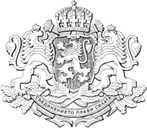 План за действие за опазване на египетския лешояд Neophron percnopterus (Linnaeus, 1758) за периода година-година г. в България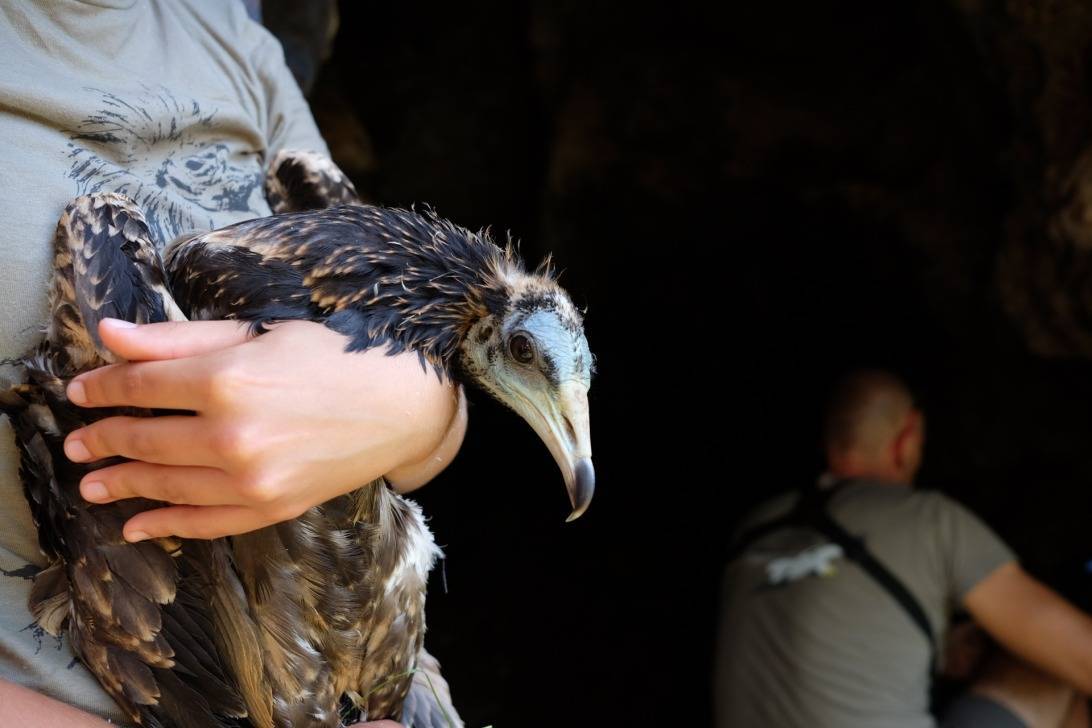 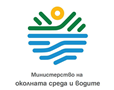 София, 2022 г.Планът е изготвен в съответствие с изискванията на НАРЕДБА № 5 на МОСВ от 01.08.2003 г. (ДВ, бр.73/19.08.2003 г.) за подготовка на планове за действия за растителни и животински видове.Автори на плана: Стоян Николов, Владимир Добрев, Волен Аркумарев, Добромир Добрев & Елица Иванова (БДЗП)Автори на картен материал: доц. д-р Георги ПопгеоргиевСнимка на корицата: Яна НиколоваРазработването на плана е осъществено с участието на следните организации и институции:Сдружение „Асоциация Наука за природата“ (екип: Рашид Рашид, Даниела Хаджийска, Мариела Карапавлова, Светла Тодорова)ДЗЗД "Модерни решения за опазване на околната среда"Българско дружество за защита на птиците Препоръчителен начин на цитиране: Николов, С., Добрев, В., Аркумарев, В., Добромир Д. & Иванова Е. (година) План за действие за опазване популацията на египетския лешояд (Neophron percnopterus) за периода година-година г. в България, МОСВ, София.ISBN………………………….РЕЗЮМЕЕгипетският лешояд е средна по размери хищна птица и единственият далечен мигрант сред четирите вида европейски лешояди. Популацията в Европа е намаляла с над 50% за последните 50 години, а на Балканския полуостров – с 80% за последните 30 г., като ареалът ѝ се е фрагментирал значително. Понастоящем (2020 г.) България поддържа 50% от Балканската популация, но тенденцията се запазва отрицателна (23% спад в популацията за последните 12 г.) и разпространението продължава да се свива. Видът е категоризиран от IUCN като застрашен от изчезване в световен мащаб. На международно ниво, той е обект на опазване от CITES, Бернската и Бонската конвенции, и Европейската Директива 79/409/ЕС. На национално ниво, видът е обект на опазване от ЗБР, а местообитанията му – от ЗЗТ (41% покритие на популацията от ЗТ) и националната екологична мрежа Натура 2000 (73% покритие на популацията от ЗЗ).Мащабни и задълбочени изследвания през последните 10 г. върху различни аспекти от биологията и екологията на вида помагат да се установят и приоритизират основните заплахи и лимитиращи фактори. Най-сериозните заплахи за Балканската популация, както по местата за гнездене, така и по миграционния път, са използването на отровни примамки срещу хищници, токови удари и сблъсъци с енергийната мрежа, бракониерство и нелегална търговия. Специфичен проблем е високата смъртност на млади индивиди по време на първата им миграция поради удавяне в Средиземно море. На второ място, употребата на опасни за птиците ПРЗ и ВМП, намаляването на достъпната храна, унищожаването и деградацията на местообитанията, както и безпокойството по време на размножителния период оказват допълнителен негативен ефект върху популацията. Не на последно място е разпозната нуждата от подобряване на капацитета на заинтересованите страни за работа с вида и изграждане на положително отношение на обществото към лешоядите.През последните 10 г. са положени интензивни усилия за опазването на вида в България, като е работено по 80% от дейностите набелязани в плана за действие (2009-2018). Въпреки усилията, целта не е напълно постигната, тъй като намаляването на популацията е забавено, но не и спряно. Това налага обновяване на визията за опазването на вида, като се вземе предвид цялата налична актуална информация, търсят се нови природозащитни подходи и ясно се приоритизират усилията и ресурсите от гледна точка ефективност на постигнатия резултат.Основна цел на настоящия план за действие е стабилизиране на националната популация на египетския лешояд в краткосрочен план и създаване на солидни предпоставки за нейният прираст в дългосрочен план. Постигането на основната цел се осъществява посредством 14 мерки и 59 дейности в рамките на пет второстепенни цели, касаещи: редуциране на смъртността от отрови, енергийна инфраструктура и бракониерство; компенсиране на високата смъртност по време на първата миграция чрез подсилване на популацията; подобряване статуса на местообитанията и хранителната база; повишаване на осведомеността и капацитета на заинтересованите страни за опазването на вида; и поддържане на тясно сътрудничество с други Балкански страни и държавите по миграционния път. Концепцията за опазването на националната популация на египетския лешояд, представена в плана, се основава на най-съвременното научно познание и е съобразена с критериите за реалистичност, изпълнимост и ефективност. Изпълнението на плана се следи и оценява посредством матрица с индикатори, с определени показатели, критерии за успех, обхват, периодичност на наблюденията, отговорности за провеждане на наблюденията, съхранение и ползване на информацията. Настоящият план е разработен въз основа на съгласувано Задание от МОСВ, отговаря на изискванията на Наредба № 5 за условията и реда за разработване на планове за действие за растителни и животински видове и е в съответствие с разпоредбите на ЗБР. Необходимостта от разработването на плана произтича от природозащитния и законов статус на египетския лешояд, както и от факта, че България е една от страните, които този световно застрашен вид обитава редовно. Настоящият план е логично продължение на плана за действие за периода 2009-2018 г. Той е кохерентен с Европейския план за действие за опазване на вида и с Плана за действие за опазване на лешоядите в Евразия и Африка. Разработването на плана е осъществено в рамките на проект по приоритетна ос "НАТУРА 2000 и биоразнообразие", процедура "Изготвяне/актуализиране на планове за действие за видове", финансиран от оперативна програма „Околна среда 2014 – 2020 г.”, съфинансиран от Европейския фонд за регионално развитие, с бенефициент Сдружение "Асоциация наука за природата“. Планът е разписан от авторски колектив на БДЗП.УводОснование за разработване на планаНастоящият документ е разработен въз основа на съгласувано Задание за разработване на план за действие за опазване на египетския лешояд (Neophron percnopterus Linnaeus, 1758) в България. Той отговаря на изискванията на Наредба № 5 от 1.08.2003 г. за условията и реда за разработване на планове за действие за растителни и животински видове, и е в съответствие с разпоредбите на Закона за биологичното разнообразие (чл. 52, т. 1 и 2 и чл. 53, т. 1 и 2). Необходимостта от разработването на плана произтича от обстоятелството, че България е една от страните, в които този световно застрашен вид се среща редовно и е в изпълнение на мярка 20 от НПРД, целяща подкрепа на видовете, предмет на опазване в мрежата Натура 2000 за постигане на по-добра степен на съхраненост.Настоящият план за действие за опазване на египетския лешояд в България е логично продължение на плана за действие през периода 2009-2018 г. (Куртев и кол., 2008). Той е кохерентен с Европейския план за действие за опазване на вида (Iñigo et al., 2008) и с Плана за действие за опазване на лешоядите в Евразия и Африка (Botha et al., 2017), и по-конкретно Анекс 4 – План за действие за опазване на миграционния път на Балканската и Ценралноазиатска популации на египетския лешояд (Nikolov et al., 2016).Този план е разработен съгласно: Член 52. и член 53. на Закон за биологичното разнообразие, които гласят следното:Чл. 52. Планове за действие за растителни и животински видове се разработват задължително, когато се установи, че:видът е застрашен в международен мащаб и за опазването му са необходими мерки в цялата област на неговото естествено разпространение;състоянието на популацията на вида в Република България или в отделни региони не е благоприятно.Чл. 53. При условията на чл. 52 с предимство се разработват планове за действие за:приоритетни видове от приложение № 2;защитени растителни и животински видове от приложение № 3.Договор № №BG16M1OP002-3.020-0024-C01 между Сдружение „Асоциация Наука за природата“ и Министерство на околната среда и водите.Проектът е в изпълнение на Тематична цел на Европейския фонд за регионално развитие и Кохезионен фонд 06: Съхраняване и опазване на околната среда и насърчаване на ресурсната ефективност. Финансира от Оперативна програма „Околна среда 2014-2020 г.” (ОПОС 2014–2020 г.) на Европейския съюз, Приоритетна ос НАТУРА 2000 и биоразнообразие по процедура Изготвяне/актуализиране на планове за действие за видове.Процес на разработване на планаПланът е разработен в рамките на проект по приоритетна ос „НАТУРА 2000 и биоразнообразие“, процедура „Изготвяне/актуализиране на планове за действие за видове“, финансиран от оперативна програма „Околна среда 2014–2020 г.”, съфинансиран от Европейския фонд за регионално развитие, с бенефициент Сдружение „Асоциация наука за природата“. Процесът на разработване на плана включва следните точки:Направен е изчерпателен литературен обзор, както и обобщаване и анализ на данните от проучвания върху биологията, екологията и заплахите на вида в страната и по миграционния път през последните 10 г. (2010–2020 г.).Проведена работна среща на 15.07.2021 г. в гр. София с участието на отговорните държавни ведомства, научни институти и заинтересованите и работещи по темата природозащитни неправителствени организации. Разписан е първи вариант на Плана за действие. Провеждане обществени обсъждания. Отразяване на всички коментари и препоръки.Участници в работната среща, състояла се на 15.07.2021 г. в г. София, за обсъждане на заплахите и рамката с дейности: Камен Петров Николов (ГДНП-МВР), Асен Игнатов (НПНМ-БАН), Владимир Трифонов (РИОСВ Хасково), Христина Клисурова (Зелени Балкани), Яна Андонова (Зелени Балкани), Силвия Петева Дюлгерова (ИБЕИ-БАН), Ивайло Клисуров (Зелени Балкани), Руско Петров (Зелени Балкани), Борислава Личева – (ПП “Русенски Лом“),  Представител на НП “Пирин”, Мария Андреева (РИОСВ Бургас), Теодор Иванов (ИАОС),  Венелин Скарлатов (РИОСВ Русе),  Елена Рафаилова (ИАГ),   Надежда Панайотова,  Радомира Величкова (ДПП Сините камъни), Светлана Дамянова  (РИОСВ Враца),  Ирина Маринова  (РИОСВ Враца),   Христо Христов („По-диви Родопи“) ; Модератор: Стоян Николов (БДЗП)Конструктивни коментари и препоръки по време на обществените обсъждания състояли се през ноември 2021 г., предоставиха: Проф. д-р Павел Зехтинджиев (ИБЕИ-БАН), Дирекция на ПП „Русенски Лом“, Младен Граматиков.Конструктивни коментари и препоръки по време на заседанието на НСБР, състояло се на …………………..г., предоставиха: …………………..Цел на плана за действиеОсновна целОсновната цел на настоящия план е: Стабилизирана национална популация на египетския лешояд в краткосрочен план и създадени солидни предпоставки за нейния положителен прираст в дългосрочен план. Индикатор за успех: Популационна тенденция ≥1 (база: 25 гнездящи двойки през 2018 г.).Второстепенни целиВторостепенна цел 1: Сведена до минимум смъртност, причинена от отрови, енергийна инфраструктура и бракониерство.Индикатор за успех : Увеличена преживяемост на индивидите в популацията с 4%.Второстепенна цел 2: Компенсирана смъртност по време на първата миграция, причинена от естествени бариери.Индикатор за успех : Подсилване на популацията с ≥6 индивида на година; преживяемостта на освободените птици ≥0.5 до края на първата миграция.Второстепенна цел 3: Подобрен статус на местообитанията и хранителната база.Индикатор за успех: Осигуряване на източници на регулярна, достъпна и безопасна храна за >70% от популацията.Второстепенна цел 4: Повишени осведоменост и капацитет на заинтересованите страни за опазването на вида, и създадено положително отношение към вида сред широката общественост.Индикатор за успех: Подобрен капацитет при >30% от служителите в институциите с отношение към опазването на вида; >80% от населението в областите, обитавани от египетски лешояди, информирани за статуса и заплахите за вида; >40% от населението в страната информирано за статуса и заплахите за вида.Второстепенна цел 5: Поддържане на тясно сътрудничество с други Балкански страни и държавите по миграционния път и подобряване на капацитета им за работа с вида.Индикатор за успех: Съществена редукция на нивото и обхвата на заплахите за вида на Балканите (Гърция, Албания и Северна Македония) и по миграционния път (Близкия Изток и Африка).Природозащитен и законов статусПриродозащитен статусМеждународен природозащитен статусЕгипетският лешояд е категоризиран като застрашен от изчезване в световен мащаб (BirdLife International, 2021). Видът е обект на опазване и съгласно Бернската конвенция (Приложение II), Бонската конвенция (Приложение II), Конвенцията за международна търговия със застрашени видове от дивата фауна и флора (CITES) (Приложение II), Регламент 338/97 (ЕС) относно опазване на видовете от дивата фауна и флора чрез регулиране на търговията с тях (Приложение А), Директива 79/409/ЕС за дивите птици и техните местообитания (Приложение І).Национален природозащитен статусПри първото издание на ЧК на България, видът е категоризиран като застрашен в национален мащаб (Ботев & Пешев 1985). Според критериите на IUCN, египетският лешояд отново е включен в същата категория в последното издание на ЧК на България (Куртев и кол., 2015).Законов статутМеждународно законодателствоЕгипетският лешояд е категоризиран като „застрашен“ в световен мащаб през 2007 г. от IUCN (Birdlife International, 2015). Видът е защитен в рамките на различни международни документи, за да се осигури опазването му в местата на размножаване, зимуване и по време на миграция.Конвенция за опазване на европейската флора и фауна и естествените местообитания (Бернска Конвенция). Категория: Приложение II. Цел: Опазване на дивата флора и фауна и поставяне на специален акцент върху застрашени и уязвими видове. Всяка договаряща страна предприема подходящи и необходими законодателни и административни мерки, за да осигури специалната защита на видовете от дивата фауна, посочени в Приложение II.Конвенция за опазване на мигриращите видове животни (Бонска Конвенция). Категория: Приложение I. Цел: Включва мигриращи видове, които са оценени като застрашени от изчезване в целия или значителна част от техния ареал. Страните, които са държава от ареала на мигриращи видове, изброени в допълнение I, се задължават стриктно да ги защитават, като: забранят унищожаването им, възстановяване на местообитанията им, предотвратяване, премахване или смекчаване на пречките пред тяхната миграция и контролиране на други фактори, които могат да ги застрашат. Съществуващи инструменти за въздействие: Резолюция 11.15 – Предотвратяване на отравянето на мигриращи птици; Резолюция 11.16 – Предотвратяване незаконното убиване на мигриращи птици; Резолюция 11.27 – Много компонентна работна група от поддръжници по отношение на развитието на енергийната инфраструктура.Конвенция за международна търговия със застрашени видове от дивата фауна и флора (CITES). Категория: Приложение II. Цел: Да се гарантира, че международната търговия с екземпляри от диви животни и растения не застрашава тяхното оцеляване. Търговията с екземпляри от тези видове трябва да бъде обект на особено строго регламентиране с цел да не се поставя в по-нататъшна опасност оцеляването им и трябва да бъде разрешавана само при изключителни обстоятелства. Приложение II включва всички видове, които макар и да не са непременно под непосредствена заплаха от изчезване, могат да станат такива, освен ако търговията с видове не е предмет на строг регламент.Меморандум за разбирателство относно опазването на мигриращите грабливи птици в Африка и Евразия. Категория: Приложение I. Цел: Да опази сухоземни, водни и мигриращи видове птици в целия им ареал. Това е междуправителствен договор, сключен под егидата на Програмата на ООН за околната среда. Засяга опазването на дивата природа и местообитанията в глобален мащаб. Египетският лешояд е включен в приложение I. Приложение I включва строго защитени видове от фауната.План за действие за опазване на европейската и централно-азиатската популации на египетския лешояд по миграционният му път. Цел: Дългосрочната цел на плана за действие е да се подобри опазването на египетския лешояд и се постигне неговото благоприятно състояние на опазване в рамките на миграционният му път. Накратко, до 2026 г. планът се стреми да спре тенденциите към изчезване на намаляващите метапопулации, като същевременно поддържа стабилни или нарастващи тенденции на здравите ядра. В документа са включени 68 дейности с основен акцент върху намаляване на смъртността на египетските лешояди в обхвата на Плана за действие поради отравяне, незаконно убиване, токов удар и сблъсък с енергийни инфраструктури, повишаване на размера и производителността на размножаващите се популации и да осигури одобрение и ефективно прилагане на плана за действие от всички държави от ареала.Законодателство на Европейския съюзДиректива 2009/147 / ЕО на Европейския парламент и на Съвета относно опазването на дивите птици (Директива на ЕС за птиците). Категория: Приложение I. Цел: Защита на дивите птици и техните местообитания чрез определянето на защитени зони за птиците. Директивата гласи, че видовете, изброени в приложение I, „подлежат на специални мерки за опазване на местообитанията им, за да се осигури тяхното оцеляване и възпроизвеждане в района на разпространение“ и че „държавите-членки класифицират по-специално най-подходящите територии по брой и размер като специални защитени зони за опазване на тези видове, като се вземат предвид техните изисквания за защита в географското, морско и сухоземно пространство, където се прилага настоящата директива “. В България, Директивата влиза в действие в момента на приемане на страната в ЕС през 2007 г. Съществуващи механизми за опазване: Програма Лайф на ЕС.Директива 92/43 / ЕИО на Съвета от 21 май 1992 г. за опазване на естествените местообитания и дивата фауна и флора (Директива на ЕС за местообитанията). Цел: Въпреки че защитата на птиците не подлежи директно на настоящата директива, Директивата за местообитанията (заедно с Директивата за птиците) е основният инструмент на европейската политика за опазване на природата. Той изисква специални мерки за опазване на местообитанията на видовете птици, изброени в приложение I към Директивата за птиците (включително египетския лешояд), за да се осигури тяхното оцеляване и размножаване. Местата за размножаване на египетски лешояд на Балканите често се позовават на местообитания, изброени в приложение I към настоящата директива.Национално законодателствоСъгласно българското законодателство, египетският лешояд е вид от Приложение 2 към чл. 6, ал. 1, т. 2 и 3, и приложение 3 към чл. 37 на ЗБР. Посредством ЗЗТ, се осигурява законова възможност за опазване на местообитанията на египетския лешояд. Посегателството срещу вида е инкриминирано в Наказателния кодекс (НК), чрез указанията на чл. 278 в, г.Закон за биологичното разнообразие (ЗБР). Категория: Приложение I. Цел: Опазването на представителни за Република България и за Европа типове природни местообитания и местообитания на застрашени, редки и ендемични растителни, животински и гъбни видове в рамките на Национална екологична мрежа. Този закон директно свежда разпоредбите на Директивата за птиците и Директивата за местообитанията към българското законодателство. В рамките на Национална екологична мрежа всяка страна на ЕС се задължава да приложи всички необходими мерки за постигане на благоприятното състояние на включените в тях природни местообитания, както и на видовете в техния естествен район на разпространение.Закон за защитените територии (ЗЗТ). Цел: Законът цели опазването и съхраняването на защитените територии като национално и общочовешко богатство и достояние и като специална форма на опазване на родната природа, способстващи за развитието на културата и науката и за благополучието на обществото. Защитените територии са предназначени за опазване на биологичното разнообразие в екосистемите и на естествените процеси, протичащи в тях, както и на характерни или забележителни обекти на неживата природа и пейзажи. Египетският лешояд не е включен директно в разпоредбите на този закон, но на практика този документ гарантира опазването на вида и неговите местообитания извън Натура 2000 зоните и по този начин допълва европейското законодателство.Закон за лова и опазване на дивеча (ЗЛОД). Цел: Законът урежда отношенията, свързани със собствеността, опазването и стопанисването на дивеча, организацията на ловното стопанство, правото на лов и търговията с дивеч и дивечови продукти. Въпреки че няма пряка връзка с опазване от на египетския лешояд, чл. 67, ал.3, т.13 от Закона ясно възлага опазването на защитените видове животни на лицата стопанисващи дивеча.Наказателен кодекс (НК). Цел: Инкриминиране на посегателството срещу редки и застрашени видове от дивата флора и фауна и/или световно застрашени диви гръбначни животни се наказва с ефективна присъда лишаване от свобода до пет години, както и с глоба от пет хиляди до двадесет хиляди лева. Текстът на закона ясно различава отделните случаи, които са разгледани в чл. 278 в, г и чл. 325 б от НК.Национален план за действие за борба срещу незаконното използване на отрови в дивата природа 2021 – 2030 г. Цел: Планът трябва да се прилага при възникване на случаи на незаконен внос, износ и съхраняване на отровни вещества; незаконно използване на отрови и отровни примамки; установяване на смъртност, причинена от използването на отровни вещества, при защитени диви гръбначни животни (основно птици и бозайници) или селскостопански животни, което може да доведе до вторично отравяне на диви животни, обект на опазване; или във всички други случаи, когато се установи деяние от този тип или със сроден характер. Чрез изпълнение на дейностите заложени в документа се очаква да се повлияе положително популацията на вида в България и да се осигури пълната му защита при настъпване на подобни обстоятелства.Основни сведения за вида в странатаТаксономия, номенклатура и морфологияТаксономия и номенклатураКлас: AvesРазред: AccipitriformesСемейство: AccipitridaeРод: NeophronВид: Neophron percnopterus, Linnaeus 1758Наименования в България: египетски лешояд, малък лешояд, бяла каня, калина-малина, белогъзица, гащур баба, акбаба, кър бабаЕгипетският лешояд (Neophron percnopterus, Linnaeus 1758) е индо-африкански вид (Voous 1960), който спада към монотипния род Neophron и е представен от три подвида – N. p. percnopterus (Linnaeus, 1758), N. p. ginginianus (Latham, 1970) и N. p. majorensis (Donazar et al., 2002). Номинантният подвид N. p. percnopterus е разпространен в Южна Европа (вкл. България), Африка, Близкия Изток, Югозападна и Централна Азия до Тян-Шан и Пакистан (Cramp & Simmons, 1980). N. p. ginginianus се среща на Индийския субконтинент (Fergison-Lee et al., 2001), a N. p. majorensis е ендемичен за Канарските острови (Donazar et al., 2002).Морфологично описаниеЕгипетският лешояд е средна по размер хищна птица с тегло около 2 kg (Forsman, 1999). С размах на крилете 163-171 cm това е най-дребният от четирите вида лешояди, размножаващи се в Европа (Cramp & Simmons, 1980). Оперението при възрастните птици е бяло с черни махови пера, опашката е бяла и с ясно изразена клиновидна форма. От горната страна маховите пера имат изсветлявания. Кожата на гърлото, лицето и восковицата е жълта, но през размножителния период става оранжева при мъжките и остава жълта при женските индивиди (Forsman, 1999). Перата на главата и врата са заострени и в кацнало положение формират характерна якичка. Профилът при реещ полет е хоризонтален. Младите са тъмно кафяви с ясно контрастиращи охристо-бежови върхове на опашните пера, надкрилията и мантията, перата по плещите и долната част на корема. В оперението на младите има вариации и някои индивиди са с по-слабо изразени светли върхове на перата и изглеждат по-едноцветно кафяви. Лицето и восковицата са синкави. Оперението постепенно се променя през следващите години с появата на бели пера по крилете, гърдите и якичката през втората година. Характерното за възрастните оперение се придобива на петата година (Forsman, 1999).Биология на видаГнездова биологияЕгипетският лешояд е моногамен, териториален вид със смяна на партньора в случаите, когато една от двете птици загине (Carrete et al., 2007). Половата зрялост настъпва след петата година и тогава се сформират двойки, които заемат гнездова територия (Grande et al., 2009). В България не са регистрирани случаи на полиандрия, но такива са описани в други държави – Израел, Испания и Франция (Braillon, 1979; Levy & Mendelsson, 1988; Tella, 1993). Видът проявява значителен консерватизъм към гнездовата си територия и активно я защитава от други египетски лешояди (Donazar, 1993). Гнезди на скали като гнездата са главно с южно, югозападно и източно изложение (Abuladze & Shergalin, 1998; Liberatori & Penteriani, 2001; Аркумарев, 2014; Dobrev et al., 2016a). В миналото са откривани гнезда на вида на скали по морския бряг на земни брегове или дори на широколистни дървета (Арабаджиев, 1962; Простов, 1964; Х. Христов, лично съобщение). В началото на миналия век видът е гнездил дори по тепетата на гр. Пловдив (Патев, 1950). Установен е и единичен случай на гнездо с яйца разположено на земята в нива през 1997 г. в Североизточна България, но размножаването е било неуспешно (Nikolov et al., 2013). В България гнездото най-често е разположено в дълбока скална ниша (73%), а 27% от гнездата са на скални площадки или корнизи (Янков, 1977; Аркумарев, 2014; Dobrev et al. 2016a). В зависимост от формата и наклона на гнездовата ниша, гнездата на египетските лешояди имат различна структура. Когато гнездото е разположено в хоризонтална дълбока ниша, гнездото е изградено основно от вълна и кожи. Когато гнездото е разположено на наклонена площадка или плитък корниз то е изградено от солидна основа от клечки, която предотвратява падане на яйцата. Върху слоя от клечки, гнездото отново е застлано с вълна и кожи. Обикновено египетските лешояди използват едно и също гнездо в продължение на няколко години. В случай на безпокойство или гнездови неуспех по други причини обаче, лешоядите могат да сменят гнездото си през същия или следващия гнездови сезон. Новото гнездо обикновено е разположено на отстояние до 1-2 km от старото, на скала с подходящо изложение и височина. Гнездото може да бъде разположено на различна височина в зависимост от характеристиките на скалата, наличието на подходящи ниши и околното местообитание (Ceballos & Donazar, 1989). Височината на гнездата в България варира в широки граници 4-40m.Египетските лешояди заемат гнездовите си територии в България през втората половина на март и началото на април. Двойката защитава гнездовата си територия от други египетски лешояди и други конкурентни видове, демонстрира териториално поведение и активно маркира с характерен гмуркащ или махаловиден полет (Янков, 1978; Добрев 2010). Двойката копулира в гнездото и на други открити, добре видими места в гнездовата територия. Периодът между завръщането на двойката от местата за зимуване и загнездването е средно 18.5 дни (Dobrev et al., 2021). Женската снася през април или началото на май. Мътилото се състои от 1-3 яйца, най-често 2, които двамата родители мътят на смени в продължение на 42 дни (Mendelssonhn & Leshem 1983; Ferguson-Lees et al., 2001; Yordanov et al., 2021). В Европа размерът на мътилото при египетския лешояд е средно 1.86, а размерът на люпилото 1.42 (Bergier & Cheylan, 1980; Donazar & Ceballos, 1988). В България при изследване на 5 гнезда в рамките на 2 години размерът на мътилото е 2, а размерът на люпилото 1.7 (Yordanov et al., 2021). След излюпването и двамата родители полагат грижи за поколението като през първият месец един от родителите постоянно присъства в гнездото. По този начин малкото е защитено от неблагоприятни климатични условия или нападения от хищници. Малките напускат гнездото през август, а в отделни случаи на късно замътване и през септември. Младите напускат гнездата средно на 75 дневна възраст (Donazar & Ceballos, 1990). Младите лешояди прекарват още 15-40 дни в гнездовата територия, след което в средата на септември започва есенната миграция на вида (Donazar & Ceballos 1990; Oppel et al., 2015).При проучване на 277 гнездови опита в 47 гнездови територии на вида в България в периода 2005-2016 г. е установено, че в 79.5% от случаите двойките загнездват, а в 85.6% от тези случаи размножаването е успешно (Arkumarev et al., 2018a). В 70% от случаите двойките отглеждат успешно 1 малко, а в 30% от случаите отглеждат 2 малки. В рамките на изследването не са установени случаи с 3 успешно отгледани малки. Средният гнездови успех изчислен на база брой излетели малки/брой мътещи двойки е 1.11. Продуктивността (брой излетели малки/брой заети територии) е 0.88. Регистрираният гнездови успех е по-висок от средния за Европа и съизмерим с този във Франция и Кантабрийските планини на Испания където популациите на вида са стабилни и увеличаващи се (Mateo-Tomas et al., 2010; Kobierzycki, 2012; Tauler-Amettler et al., 2015). Процентът на успешните двойки изчислен на база брой успешни двойки/брой замътили двойки е 86.6% и този показател е най-високият регистриран за вида (Arkumarev et al., 2018a). Не е установено влияние на типа на гнездото, неговото изложение или климатичните условия върху гнездовия успех и продуктивността на вида в България. Установено е, че египетските лешояди, които гнездят на по-голямо разстояние от гнездящи двойки гарвани имат по-висок гнездови успех (Аркумарев, 2014; Oppel et al., 2017). Гарванът е основният конкурент на египетския лешояд в местата за гнездене, а в някои случаи пряко унищожава яйцата и новоизлюпените малки (Nikolov et al., 2013). Въпреки това основните причини за гнездови неуспех при египетския лешояд са антропогенни – безпокойство около гнездовите скали, ограбване на гнезда, загиване на един от партньорите в двойката. През 2010 г. е установен и доказан случай на ограбване на яйцата на двойка египетски лешояди в района на гр. Провадия. През 2020 г. в Източни Родопи е установен случай, при който малкото и двойката възрастни птици са отровени след като възрастните донасят отровната примамка в гнездото (Yordanov et al., 2021).ХраненеЕгипетският лешояд се храни основно с трупове на животни, но също насекоми, дребни живи животни и органични отпадъци като хранителният му спектър е значително по-широк от този на другите видове лешояди в Европа (Cramp & Simmons, 1980). Видът се храни основно с трупове на селскостопански (говеда, овце, кози, коне и др.) или диви (елени, сърни, диви свине и др.) бозайници както и на загинали по различни причини дребни бозайници, птици и влечуги. Храни се също с насекоми, други безгръбначни, изпражнения на животни, яйца, а понякога улавя и дребни живи животни – гущери, змии, охлюви, костенурки и др. (Cramp & Simmons, 1980; Симеонов и кол., 1990; Ceballos & Donаzar, 1990; Nergo et al., 2002; Sara & Di Vittorio, 2003; Margalida et al., 2012). Това е един от малкото видове птици в света, който си служи със сечива като е наблюдаван в Африка да чупи изоставени щраусови яйца използвайки камъни (van Lawick-Goodall & van Lawick-Goodall, 1966). Видът често посещава предвидими източници на храна като сметища, покрайнини на населени места, дворове със селскостопански животни и площадки за подхранване. В тези места се формират и струпвания на млади, полово незрели, неразмножаващи се и размножаващи се възрастни птици. Египетският лешояд често е сред първите мършоядни видове, които пристигат на мършата, но в присъствието на по-едрите лешояди, той обикновено изчаква реда си настрана поради дребните си размери. Видът е предпазлив и обикновено дълго кръжи над трупа и оглежда района преди да кацне и да се храни, но понякога ловува и ходейки по земята (Ferguson-Lees et al., 2001), а в редки случаи е наблюдаван и да вдига във височина и да пуска над скалисти места сухоземни костенурки, с които се храни (Stoyanova & Stefanov, 1993).Данни за хранителния спектър на египетския лешояд в България има в няколко публикации, като основен дял в храната заемат остатъците от селскостопански животни и сухоземните костенурки (Мичев, 1968; Янков, 1978; Iankov, 1983; Stoyanov & Boev, 2009; Milchev et al. 2012). Ново проучване проведено в рамките на 8 години (2006-2013) в България и Гърция съобщава за установени 137 вида от 32 разреда и 8 класа гръбначни животни в храната на египетския лешояд (Dobrev et al., 2016b) (Табл. 1). Проучването е проведено на база хранителни остатъци събрани от гнездата на размножаващи се двойки след края на гнездовия сезон. Най-висок е дялът на бозайниците (48%), следвани от влечугите (29%) и птиците (22%). Дивите животни съставляват приблизително 70% от хранителния спектър, но вероятно като количество биомаса селскостопанските животни имат по-голямо значение за вида (Dobrev et al., 2016b). Това проучване също показва, че има някои различия в хранителния спектър на вида по отношение на дела на сухоземните костенурки, хищниците и домашните птици между отделните региони в страната (Североизточна България и Източни Родопи). Сухоземните костенурки имат по-голямо дял в Източни Родопи. Не са установени значителни разлики в хранителните компоненти на вида в периода на изследването, но се наблюдава тенденция към намаляване на дела на сухоземните костенурки и увеличаване на дела на селскостопанските животни. Не е установена и пряка зависимост между разнообразието от хранителни компоненти и гнездовия успех (Dobrev et al., 2016b).Таблица 1: Хранителен спектър при египетския лешояд в България и Гърция в периода (2005-2013) (по Dobrev et al., 2016b).Сведенията събрани за вида от различни части на ареала показват, че той е пластичен по отношение на храната, но въпреки това труповете на селскостопанските животни са основният хранителен ресурс за вида. Намаляването на достъпната храна поради промените в начина на отглеждане на селскостопанските животни и унищожаването на техните трупове и страничните животински продукти вероятно са сред причините, които са довели до спад в числеността на вида в някои райони на Западна Европа (Tucker & Evans, 1997; Baumgart, 2001; Gallardo & Penteriani, 2001; Iñigo et al., 2008; Donázar et al., 2009) и Балканския полуостров (Velevski et al., 2015)Египетския лешояд търси храна поединично или на двойки, или се ориентира по присъствието на други мършоядни видове – гарвани, белоглави и черни лешояди и др. Индивидуалния участък при размножаващите се египетски лешояди е под 60 km2 (при 95% кернел), а сърцевинната зона на територията, в която лешоядите най-често търсят храна е едва около 10 km2 (Добрев, 2018). Възрастните размножаващи се египетски лешояди могат да изминават големи разстояния, за да посетят предвидими и постоянни източници на храна като сметища и площадки за подхранване. На Канарските острови са регистрирани случаи на възрастен индивид, който посещават площадка за подхранване разположена на 101 km от гнездовата територия (Garcia-Heras et al., 2013). Площадката за подхранване на лешояди в резерват „Вълчи дол“ в Източни Родопи регулярно се посещава от двойките, които гнездят в радиус 8 km от нея. Установено е и едно посещение през гнездовия сезон на възрастен лешояд, който гнезди на 58 km от площадката в гръцката част на планината.РазпространениеЕгипетският лешояд е гнездящо-прелетен вид за страната. През ХІХ и началото на ХХ в. е отбелязан като многоброен, гнездящ по скали из цялата страна и числеността вероятно е достигала 300-500 двойки. Отбелязан в Стара планина, в Предбалкана, покрай р. Дунав, в Дунавската равнина (до Монтана), в Западните Родопи, в Подбалканските котловини, около София, суходолията на Добруджа, в Тракийската низина, по скалите до нос Калиакра, в Рила, в Славянка, в Източните Родопи, в Странджа и Сакар (често срещан до 1930-1940 г.) и др. (Finsch, 1859; Farman, 1869; Elwes & Buckley, 1870; Radakoff, 1879; Христович, 1890; Kalbermatten, 1891; Reiser, 1894; Lorenz-Liburnau, 1893; Boetticher, 1919; Gengler, 1920; Müller, 1927; Harrison, 1933; Scharnke & Wolf, 1938; Jordans, 1940; Патев, 1950; Арабаджиев, 1962; Мичев, 1968). Към 1960 г. е отбелязан спад в популацията (Арабаджиев, 1962), поради намаляване на хранителната база (вследствие промени в животновъдството и подобряване на ветеринарно-санитарните практики), изтребването на хищните птици (Спиридонов 1977) и най-вече масовото залагане на стрихнинови примамки срещу хищници.През 1961-1966 г. специално проучване показва редуциране на разпространението и числеността на вида (Мичев, 1968). Изчезнали са повечето от гнездовищата в Тракийската низина и около София, в Централна Стара планина, по крайбрежието на р. Дунав, в Рила, Дунавската равнина, суходолията на Добруджа и др. През този период видът се среща основно в Ломовете, Източна Стара планина, Искърския пролом, по Черноморското крайбрежие, долината на р. Струма и Пирин и на места в Предбалкана и Западните Родопи (Мичев, 1968). През 1970-1977 г. и по-късно през 80-те години е установено наличието на значителен брой гнездовища в Източните Родопи (Янков, 1978; Профиров & Няголов 1984), които със сигурност са съществували и през ХІХ, и през първата половина на ХХ в., но са останали неизвестни поради слабата проученост на района. Към 1980 г. гнезди основно в Източните Родопи, Източна Стара планина, Ломовете и Искърския пролом, а с единични двойки – и в Западна Стара планина, Южен Пирин, Средните Родопи (Мичев, 1985), Предбалкана, някои суходолия в Добруджа, в Странджа, Сакар, Земенския пролом и Лудогорието (Baumgart, 1991; Милчев, 1990; Стойчев, 1997). Възможно е през този период да са били възстановени някои гнездовища (напр. в суходолията на Добруджа), което остава маскирано на фона на общия спад на вида (Спиридонов, 1988). Намаляването на броя на заетите територии продължава почти навсякъде, включително в районите с най-много двойки. Процесът рязко се засилва след масовото изселване през 1985-1989 г. на мюсюлманското население от Източните Родопи, Лудогорието и Източна Стара планина, с което видът е тясно свързан (Янков, 1978; Baumgart 1991). Към 1980 г. най-вероятно българската популация е възлизала на не по-малко от 140-160 двойки, а към 1989 г. вследствие на продължаващото намаление, са гнездили 90-100 двойки. За около 15 години в периода 1989-2003 г. видът намалява с поне 35 %, като през 2003 г. са известни само 57 сигурно установени заети територии, разпространени главно в Източните Родопи, Провадийско-Роякско плато, Източна и Западна Стара планина, Русенски Лом, Странджа и Сакар.Подобна е тенденцията в числеността и разпространението на вида и на целия Балкански полуостров. В период 1980 – 2013 г. видът изчезва от Сърбия, Хърватия, Черна гора, Босна и Херцеговина (Фиг. 1). В края на периода Балканската популация е силно фрагментирана и се обособяват едва три ядра с повече от 10 двойки – в Източни Родопи (България и Гърция), в южните части на Северна Македония и в южна Албания (Velevski et al., 2015).Само за 5 години между 2003-2008 година популацията на египетския лешояд в България бележи намаление с 40.4% в броя на заетите гнездови територии (от 57 през 2003 г. до 35 през 2008 г.). В този период популацията на египетския лешояд намалява във всичките райони на разпространение в страната. През 2008 г. видът вече не се среща в Странджа и Сакар, където 5 години по-рано е имало 4 двойки. Видът е изчезнал и от Югозападна България, където през 2007 г. има само една заета територия от единична птица. Египетския лешояд е на границата на изчезването и в Северозападна България, където през 2008 г. има само две двойки, докато през 2003 г. са отбелязани 5 двойки, а само във Врачанска планина през 1995 г. са отбелязани 4 двойки (Георгиев, 1995). Видът намалява също по Ломовете и Североизточна България. Източни Родопи се запазва ядрото на популацията, но броят на заетите територии там също бележи спад.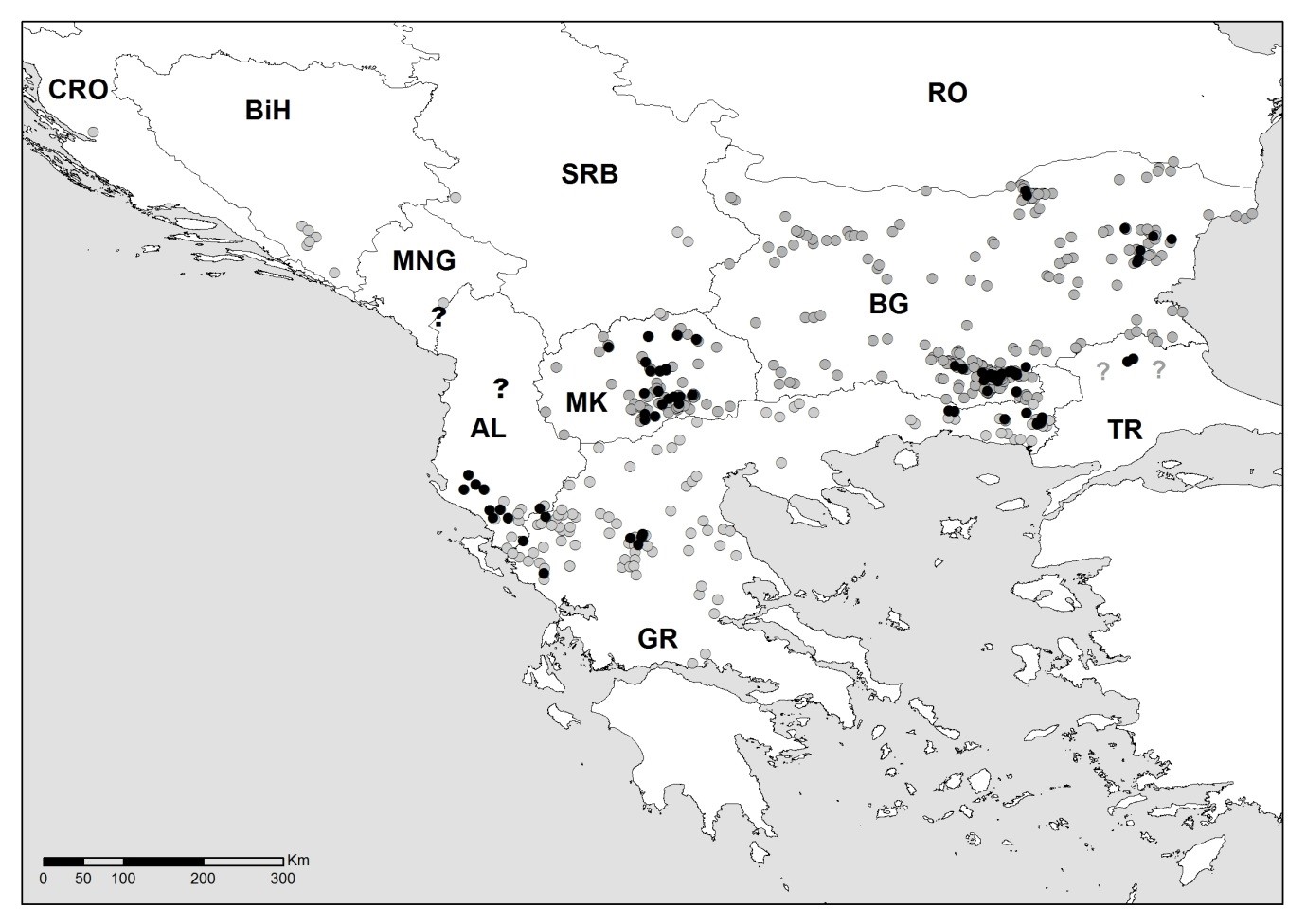 Фигура 1. Минало и настоящо разпространение на египетския лешояд на Балканския полуостров. Черни точки – активни територии през 2012-2013 г.; сиви точки – активни територии в периода 1980-1990; въпросителен знак – потенциални, но непотвърдени гнездови територии (по Velevski et al., 2015).В периода 2008-2020 г. популацията на вида в страната намалява с 22.8% (от 35 заети територии през 2008 г. до 27 заети територии през 2020 г.) (Arkumarev et al., 2018a; Dobrev et al. 2021; виж Приложение 6, стр. 167). След 2009 г. египетският лешояд изчезва от Предбалкана (района на Велико Търново), а след 2010 г. изчезва и последната заета територия в Северозападна България. След 2010 г. видът се среща в три обособени клъстера – Източни Родопи, Североизточна България (Източна Стара планина и Провадийско-Роякско плато) и Русенски Лом (Velevski et al., 2015; Arkumarev et al., 2018a, Dobrev et al., 2021). Източни Родопи са ядрото на популацията и там през 2020 г. са регистрирани 74.1% (n=20) от заетите гнездови територии в страната. В Русенски Лом гнезди 1 двойка, а в Източна Стара планина и Провадийско-Роякското плато има общо 6 заети гнездови територии. Източни Родопи е трансграничен район, който обхваща и части от Северна Гърция, в които през 2020 г. гнездят четири двойки египетски лешояди. Разстоянието между гнездовите територии на вида в България и Гърция е по-малко от 60 km, което дава основание те да се считат за една метапопулация. Това се потвърждава и от данните получени от GPS проследяване на вида. В един случай египетски лешояд излюпен и маркиран в близост до гр. Крумовград заема гнездова територия в долината на река Компсатос в Гърция.През 2008 г. 77.15% от ЗТ (n=35) са в обхвата на 10 ЗЗ по Директивата за опазване на дивите птици (2009/147/ЕИО). През 2020 г. 73.1% от гнездовите територии попадат в обхвата на 8 ЗЗ (Таблица 2 и Фигура 2; виж Приложение 7, стр. 168).Причината за намаляване на процента на териториите попадащи в пределите на ЗЗ е изчезването на вида от Северозападна България и съответно от ЗЗ „Врачански Балкан“ и ЗЗ „Карлуковски карст“. Броят на двойките в ЗЗ „Провадийско-Роякско плато“ се понижава от 5 през първата година на 3 през 2020 г. От ЗЗ „Ломовете“ също изчезва една двойка. В Източни Родопи се наблюдава увеличаване на броя на двойките в ЗЗ „Студен кладенец“ и ЗЗ „Крумовица“, но намаление на броя на заетите територии в ЗЗ „Мост Арда“ и ЗЗ „Маджарово“. Вероятната причина за това е интензифицирането на подхранванията на площадката за подхранване на мършоядни птици в резерват „Вълчи дол“. В следствие на честите подхранвания в района се формира струпване на млади и неразмножаващи се възрастни египетски лешояди. Този процес предопределя заемането на територии в близост до тази площадка, която изпълнява важна роля не само като предвидим източник на храна, но и място за формиране на двойки. През 2020 г. единична птица заема територия и в ЗЗ „Котленска планина“ вероятно привлечена в района от изобилието на храна и присъствието на реинтродуцирани белоглави и черни лешояди. Най-голямо значение за опазването на вида имат ЗЗ „Студен кладенец“, ЗЗ „Крумовица“, ЗЗ „Мост Арда“, ЗЗ „Маджарово“ и ЗЗ „Провадийско-Роякско плато“, в които гнезди 59% от популацията на вида в страната.Таблица 2. Численост на египетския лешояд в Защитените зони по Директивата за опазване на дивите птици (2009/147/ЕИО) в България през 2008 и 2020 г.През 2008 г. едва 40% (n=14) от заетите територии на египетския лешояд в България попадат в пределите на ЗТ по ЗЗТ (Таблица 3). Три от двойките гнездят в ПП „Врачански Балкан“ (n=1) и ПП „Русенски Лом“ (n=2). Останалите 11 двойки гнездят в защитени местности основно разположени в Източни Родопи, където е ядрото на популацията на вида. Броят на двойките, които гнездят в ЗТ към 2020 г. е сходен – 11. Видът вече не гнезди на територията на ПП „Врачански Балкан“, макар скитащи индивиди да са спорадично регистрирани на площадката за подхранване за лешоядни птици в района (Г. Стоянов лично съобщ.). Една територия е заета от единична птица в ЗМ „Урушки скали“ край гр. Котел през 2020 г. Млади и възрастни птици са регистрирани на площадката за подхранване на мършоядни видове птици в района и през предходните години, но без гнездово поведение. Изчезват двойките гнездящи в ЗМ „Карстовия район Голямата канара“ край гр. Провадия и ЗМ „Меандрите на Бяла река“. Две двойки гнездящи в ЗМ „Черната Скала“ също изчезват. Останалите разлики в разпространението на вида в ЗТ се дължи основно на смяната на гнездата и преместване на двойките извън границите на съответните ЗМ или в границите на други съседни ЗМ. Основният проблем за вида в ЗТ е липсата на ефективна охрана и свързаните с това чести нарушения на режимите в тях. Най-честите нарушения са свързани с безпокойство в защитените територии причинено от туристи, иманяри, бракониерски дейности. Случаите на безпокойство от туристи в защитените територии зачестяват през последните години поради популяризирането на районите обитавани от лешояди като туристически дестинации, липсата на информираност на населението, липсата на ефективна охрана на защитените територии и в частност на защитените местности.Таблица 3. Разпределение и численост на египетския лешояд по защитени територии в България през 2008 и 2020 г.Състояние на популациитеСветовната численост на египетския лешояд се оценява на 12 400 – 36 000 възрастни индивида (BirdLife International, 2022). В Европа гнездят 3 000 – 4 500 двойки, от които 60 двойки на Балканския полуостров в България, Гърция, Северна Македония и Албания (Velevski et al., 2015, BirdLife International 2022, Dobrev et al., 2021). На Балканския полуостров в периода 1980 – 2013 г. видът намалява с 4-8% годишно. Тенденцията в популациите на отделните страни е сходна (λ = 0.940 в Северна Македония, 0.951 в България и 0.920 в Гърция) (Velevski et al., 2015).В България през XIX и началото на XX в. египетският лешояд е един от най-широко разпространените и често срещани видове лешояди (Патев, 1950). Липсват точни сведения и проучвания върху вида в този период, но вероятно числеността му е била над 300 двойки. През следващите няколко десетилетия видът намалява във всички части на страната и към 1980 г. у нас вероятно гнездят 140-160 двойки. Първият целенасочен мониторинг на гнездовата популация на египетския лешояд в България е проведен през 2003 г., когато са установени 57 сигурни гнездови находища (Kurtev et al. 2007). През следващите години отрицателната тенденция в числеността на вида в страната се запазва и през 2008 г. са установени 35 заети гнездови територии. В периода 2003 – 2016 г. популацията на вида намалява с 5.8% годишно (популационен ръст λ = 0.943) (Фигура 3).Отрицателната популационна тенденция е сходна в Източни Родопи и Североизточна България (съответно λ = 0.965 и λ = 0.976) и най-силно изразена в Русенски Лом (λ = 0.842) (Arkumarev et al., 2018a). През 2009 и 2010 г. изчезват последните заети от вида територии в Западна България и Предбалкана. Видът остава да гнезди в три района на страната – Източни Родопи, Русенски лом и Североизточна България (Източна Стара планина и Провадийско-Роякското плато) (Arkumarev et al., 2018a; Dobrev et al., 2021). След 2012 г. се наблюдава стабилизиране на популацията около 27 заети територии със слаби флуктуации през отделните години. През последните 10 години в Източни Родопи се регистрират 19-21 заети гнездови територии, в Североизточна България 6-8 територии, а в Русенски Лом едва 1-2 гнездови територии (Фигура 4) (Dobrev et al., 2021).Средният гнездови успех, изчислен на база брой излетели малки/брой мътещи двойки, е 1.11 ± 0.13. Продуктивността (брой излетели малки/брой заети територии) е 0.88 ± 0.1, а размножителният успех (брой излетели малки/брой успешни двойки) е 1.28 ± 0.1. Ежегодно 79.5 ± 6.7% от двойките загнездват, а 86.6 ± 6.2% успешно отглеждат малки (Фиг. 5) (Arkumarev et al., 2018a). Регистрираният гнездови успех е по-висок от средния за Европа и съизмерим с този във Франция и Кантабрийските планини на Испания където популациите на вида са стабилни или нарастващи (Mateo-Tomas et al., 2010; Kobierzycki, 2012; Tauler-Amettler et al., 2015). Делът на успешните двойки, изчислен на база брой успешни двойки/брой, замътили двойки, е най-високият регистриран за вида (Фигура 6) (Arkumarev et al., 2018a).Същото проучване проведено в периода 2005 – 2016 г. показва, че двойките гнездящи в Източни Родопи и Североизточна България имат някои различия в гнездовите параметри (Arkumarev et al., 2018a). Двойките гнездящи в Североизточна България имат по-висок размножителен успех, продуктивност и по-висок процент на загнездване. За сметка на това двойките в Източни Родопи имат по-висок гнездови успех и успеваемост при размножаването (Arkumarev et al., 2018a). Тези резултати показват, че в Източни Родопи пропорционално по-висок брой двойки не загнездват през размножителния сезон, но тези, които загнездват успешно отглеждат малки. Вероятната причината за това е, че ядрото на популацията привлича повече неопитни индивиди, които заемат гнездови територии, но през първите няколко години не загнездват. Вътревидовата конкуренция в този район е повишена. Опитните двойки заели традиционни гнездови територии от друга страна се размножават успешно и отглеждат висок брой малки. В Североизточна България където числеността на вида е по-малка, двойките са заели само най-подходящите територии, в които условията за размножаване са добри и това предопределя повишената продуктивност. В подкрепа на тези твърдения същото изследване съобщава, че в Североизточна България 75% от гнездовите територии са с висока честота на заемане, в Източни Родопи този процент е по-нисък 62.5%, а в Русенски Лом едва 14.3% от териториите спадат към тази група. В териториите с висока честота на заемане двойките имат значимо по-високи гнездови параметри и този показател може да се използва като индикатор за качеството на територията (Arkumarev et al., 2018a). Ниският процент територии с висока честота на заемане в Русенски Лом вероятно е резултат от бързото намаляване на вида там и отдалечеността му от другите райони на гнездене. При свиване на ареала на вида най-изолираните находища са изправени пред най-висок риск от изчезване (Velevski et al., 2015). В Североизточна България броят на териториите с висока честота на заемане е най-голям, което вероятно е резултат от по-плавното намаляване на вида в този район. По този начин първо биват напускани по-нискокачествените територии и остават заети единствено висококачествените такива. Тези територии привличат неразмножаващите се индивиди, които търсят свободни територии или заместват загинал партньор от двойка.Екология на видаИзисквания към местообитаниятаПрез размножителния период египетският лешояд обитава обширни открити територии в хълмисти, нископланински и равнинни местообитания с наличие на скали. Обитаваните гнезда в страната през последните пет години, са разположени между 109 и 509 м.н.в. (БДЗП, непубл.). Понастоящем видът се е запазил основно в слаборазвити селски райони, където е запазено традиционното екстензивно животновъдство. Обикновено ловува в широки отворени речни долини, в близост до села (Янков, 1978; Симеонов и кол., 1990).Според класификацията за местообитанията по CORINE в България (Костадинова & Граматиков, 2007), тези използвани от египетския лешояд се отнасят към следните категории:Гнездови хабитати:62 Скали и скални стениХранителни хабитати:32 Сухолюбиви храсталаци (пасища сред храсталаци от драка, келяв габър, глог, хвойна и други подобни видове, включително псевдомаквиси в Източните Родопи, Източна и Западна Стара планина, Кресненското дефиле, Малешевска и Влахина планини и др.)34 Степни и сухолюбиви тревни съобщества по варовити терени (някои райони в Източните Родопи, Източна и Западна Стара планина и др.)35 Тревни съобщества по сухи силикатни терени (пасища в Източна Стара планина, на места в Източните Родопи и други)36 Алпийски и субалпийски тревни съобщества (високопланински пасища в НП “Централен Балкан”, НП “Рила” и др.)38 Мезофилни тревни съобщества (някои низинни части на Източните Родопи, Русенски Лом, Провадийска река, Искърски пролом)41 Широколистни листопадни гори61 Сипеи (районите на Студен кладенец, Маджарово и други части на Източните Родопи със сипеи)62 Скали и скални стени (всички гнездови райони)82 Посеви и други тревни култури (ниви с тютюн, пшеница и други зърнени култури по долината на р Арда, Бяла река и други места в Източни Родопи, Русенски Лом, Провадийско-Роякско плато, Врачанска планина, Източна Стара планина)83 Овощни градини, дървесни и храстови плантации (околности на селата по долината на р. Арда и други райони в Източни Родопи, Източна Стара планина, суходолия в Североизточна България, Русенски Лом)87 Пустеещи земи (всички гнездови райони)Хранителите територии на египетския лешояд най-често са в открити тревисти местообитания, формации от дървета и храсти, пасища и ливади, които се използват от екстензивно отглеждани селскостопански животни, дивеч запазени популации от сухоземни костенурки. Трябва да се отбележи, че видът често посещава покрайнините на села, сметища и други предвидими източници на храна. Тези места обикновено са малки по площ и заемат незначителна част от територията на вида, но имат голямо значение за изхранването му както и за неговото опазване.Изследване върху характеристиките на заетите от вида територии в България показва, че преобладаващото местообитание в радиус 1 km от гнездата са широколистните гори (Фиг. 7) (Dobrev et al., 2016a). Трябва да се има предвид обаче, че в тази категория попадат разредените широколистни гори с формации от храсти и други сухолюбиви храсталаци, които са характерни за Източни Родопи и предлагат добри условия за хранене на вида. Висок дял имат също храстите и естествените затревени площи, обработваемите земи както и пасища и ливади. В гнездовите територии в Североизточна България за разлика от Източни Родопи дялът на обработваемите земи е по-висок от този на храстите и затревените площи.При анализ на типовете местообитания в радиус 5 km от гнездата на вида са установени сходни резултати. Най-широко представеното местообитание са горите (48.9%), следвани от обработваемите земи (16.7%) и храсти и затревени площи (9%) (Фигура 8) (Dobrev et al., 2016a). Пасищата и ливадите съставляват 7.5% от общата площ. Отново в Североизточна България обработваемите земи имат превес над храстите и затревените площи, за разлика от заетите територии в Източни Родопи.Oppel et al. (2017) изследват влиянието на различни фактори върху пригодността на териториите и гнездовия успех на вида в България и Гърция. Резултатите сочат че пригодността на териториите се определя от широк набор от условия, сред които водещо значение имат разстоянието до източници на храна, площта на храстите и пасищата в радиус 5 km, надморската височина, броят на предвидимите източници на храна, броят на населените места в радиус 5 km. Гнездовите територии, които са разположени близо до ядрото на популацията в Източни Родопи и които са в близост до предвидими източници на храна са тези, които имат по-висока вероятност да се бъдат заети от вида. Резултатите показват още, че повечето от местообитанията в гнездовите територии, от които вида е изчезнал, са все още запазени и подходящи за бъдещо завръщане и оцеляване на вида.Известно е, че двойки гнездящи в близост до предвидим източник на храна имат много малки по размер индивидуални уастъци сравнени с други, които са принудени да търсят храна по-надалеч и нямат предвидим източник на храна до гнездото (Добрев 2018).СкитанеПолово незрелите египетски лешояди извършват скитания в обширни райони в Африка, Близкия Изток и на Балканския полуостров. Някои млади индивиди не се връщат на Балканите през първите 2-3 години от живота си. През това време те извършват скитания основно в Африка, Близкия Изток и на север до Турция. След края на зимния период полово незрелите египетски лешояди извършват по-големи придвижвания и посещават нови райони в Сахелския пояс или на север до Египет, Либия, Израел, северните части на Саудитска Арабия, Сирия и Ирак. Много млади птици достигат Турция и се установяват в близост до сметища, където намират изобилие на храна. Основните райони, които лешоядите посещават по време на своите скитания са по периферията на Централна Анадола. Известни са някои сметища, които се посещават от значителен брой полово незрели египетски лешояди, включително и индивиди маркирани с GPS предаватели от България. Това са сметищата на гр. Полатлъ и гр. Бейпазаръ (провинция Анкара), гр. Чорум (провинция Чорум), гр. Чанкъръ (провинция Чанкъръ), гр. Амася (провинция Амася), няколко малки сметища в провинция Ескишехир.Египетските лешояди, които се завръщат на Балканите често извършват скитания на север, при които достигат Румъния и Молдова. Отделни индивиди посещават за кратко Сърбия и Северна Македония (Dobrev, 2017). Един египетски лешояд достига Украйна и Русия, след което мигрира на юг през Грузия (Dobrev & Popgeorgiev, 2021). Тези скитания са с продължителност до 1-2 седмици, след което лешоядите се завръщат отново в България. По-голямата част от времето си полово незрелите египетски лешояди прекарват в България и Гърция в или по периферията на територии обитавани от гнездящи двойки. Те се задържат основно покрай големите площадки за подхранване на мършоядни птици в Източни Родопи – край с. Стари чал (България) и в Национален парк Дадя (Гърция). Посещават и други райони с присъствие на гнездящи двойки – Русенски Лом, Провадийско-Роякското плато и Източна Стара планина; както и бивши находища на вида, където също се поддържат площадки за подхранване – Кресненското дефиле, Врачански Балкан и Котленска планина. Наблюденията на полово незрели индивиди и данните получени от сателитното проследяване на маркирани лешояди показват също, че важен район за временно пребиваване е територията заключена между градовете Карнобат, Айтос, Средец, Елхово и Ямбол. Египетските лешояди извършват еднодневни посещение на този район или се задържат там в продължение на повече от седмица. Те посещават основно сметища, или места, на които нераглементирано се изхвърля кланичен отпад, покрайнини на ферми и села.Най-често посещавани са районите в радиус 80 km от централната площадка за подхранване в Източни Родопи. Това са територии заети от гнездящи двойки – по долината на река Арда, река Крумовица и Бяла река. Също така и територии отдалечени от гнездящи двойки, където има достатъчно налична храна - Сакар планина, части от Средни Родопи попадащи в община Черноочене (с. Женда, с. Безводно, долината на река Боровица), община Минерални бани (с. Колец, с. Спахиево, с. Сърница, с. Татарево), община Хасково (с. Гарваново, с. Елена, с. Манастир, с. Козлец, с. Маслиново), община Харманли (с. Славяново, с. Иваново, с. Остър камък), община Стамболово (с. Долно Ботево, с. Малък извор, с. Жълти бряг). В гръцката част на Източните Родопи лешоядите най-често посещават района на долината на река Компсатос, река Филиури с център на активност около с. Рагада, с. Езохи, с. Мега Дерио и с. Роуса.МиграцияЕгипетският лешояд е типичен далечен мигрант (Симеонов и кол., 1990; Мичев, 1968; Buechley et al. 2018; Phipps et al., 2019; Oppel et al., 2021c; виж Приложение 8, стр. 169). Миграцията на египетския лешояд е добре проучена благодарение на приложеното през последните 8 години маркиране на висок брой млади и възрастни птици с GPS предаватели.Есенна миграцияВъзрастните и младите египетски лешояди от Балканите започват своята есенна миграция в средата на септември – 12/9 (варира в интервала 12/8 – 26/9) (Phipps et al., 2019). Полово незрелите индивиди започват есенната около месец по-рано – 19/8 (31/7 – 28/9). Миграцията при младите индивиди отнема средно 27 дни (18-60 дни) при средна скорост 183 km/ден. Те изминават средно 5281 km. За разлика от тях възрастните египетски лешояди мигрират средно за 21 дни (11-65) с по-висока средна скорост – 269 km/ден. Те изминават приблизително същото разстояние – 5404 km. Най-продължително мигрират полово незрелите индивиди – 48 дни (35-64 дни). Те започват своята есенна миграция по-късно и по-често спират на места за почивка и хранене по миграционния път. При тях средната миграционна скорост е 138 km/ден, a миграционното разстояние е 7017 km (Табл. 4) (Phipps et al., 2019).Египетските лешояди от България и Балканския полуостров имат по-сложен и дълъг миграционен път в сравнение с популациите в Западна Европа поради наличието на естествена бариера каквато се явява за тях Средиземно море. Традиционният миграционен път на вида преминава през Турция като лешоядите навлизат в Мала Азия през Босфора, Дарданелите или прелитат над Мраморно море. Някои млади египетски лешояди от северна България следват миграционния път Via Pontica и прелитат в близост до крайбрежието на Черно море. След това преминават основно през централните части на Анадола и достигат Средиземно море в южните части на Турция. Те следват крайбрежието до достигане на залива Искендерун, където се формира тесен фронт на миграция. След това продължават своята миграция на по-широк фронт през страните от Близкия Изток – Сирия, Ливан, Ирак, Йордания, Израел. По-голямата част от египетските лешояди от България навлизат в Африка преминавайки през Синайския полуостров и Суецкия канал, където също се формира тесен фронт на миграция (виж Приложение 9, стр. 170). Някои индивиди обаче преминават северно от Синай. След това продължават на юг над Сахара и достигат местата си за зимуване в Сахелския пояс. Друга част от египетските лешояди следват миграционния път по източното крайбрежие на Червено море. Те следват крайбрежието преминавайки през Саудитска Арабия и Йемен и достигат до протока Баб-ел-Мандеб. Навлизат в Африка прелитайки над протока, който също е известно място с тесен фронт на миграция (виж Приложение 9, стр. 170). Тези египетски лешояди най-често пресичат Джибути и се установяват да зимуват в Етиопия. По време на миграция младите и възрастните египетски лешояди рядко спират за почивка и хранене за повече от 1-2 дни. Някои полово незрели и възрастни египетски лешояди посещават определени сметища като предвидими източници на храна в централна Анадола.Таблица 4. Параметри на есенната миграция при египетския лешояд (по Phipps et al., 2019).Oppel et al. (2015) установяват, че някои млади египетски лешояди от България и другите Балкански популации правят рискован опит на достигнат Африка прелитайки над Средиземно море. Те мигрират право на юг и достигат южните части на Гърция и остров Крит. В тази си част между о-в Крит и Африка, Средиземно море е широко повече от 300 km. Установени са 10 случая на млади египетски лешояди, които правят опит да прелетят над морето като 6 се удавят, 2 загиват на гръцките острови и само 1 прекосява успешно (Oppel et al., 2015). Не е установен нито един възрастен или полово незрял египетски лешояд, който да предприема миграция към Африка над Средиземно море. Трябва да се отбележи обаче, че на о-в Крит и о-в Антикитира в Гърция са наблюдавани възрастни и неполовозрели египетски лешояди, но не е ясно дали те остават да зимуват на островите или правят опит за прелет над морето (Evangelidis & Vlachopoulos, 2020). Едногодишни египетски лешояди освободени в България по метода на отложеното освобождаване също достигат южните част на Гърция и о-в Крит, но вероятно поради натрупания опит не предприемат рисков прелет над морето. Нито един от освободените по този метод едногодишни египетски лешояди не загива в Средиземно море. Два индивида остават да зимуват на о-в Крит, един лешояди преминава по островите на изток и достига континентална Гърция, а друг успява да прелети над Средиземно море, но след като изчаква подходящи попътни ветрове (Arkumarev et al., 2020). Египетският лешояд е сравнително едра хищна птица, която мигрира използвайки предимно реещ полет. Реещите се видове птици изпитват затруднения при прелет над големи открити водни площи поради липсата на подходящи въздушни течения (Agostini et al., 2015). Oppel et al. (2015) установяват още, че преживяемостта на младите египетски лешояди до края на първата есенна миграция е едва 0.297 (0.146-0.480). Птиците излюпени в западните части на Балканския полуостров са изложени на по-висок риск от това да изберат по-рискования миграционен път през Южна Гърция и Средиземно море.Пролетна миграцияПролетната миграция започва около 8/3 (2/1-7/4) при възрастните лешояди и средно на 30/4 (19/3-5/5) при полово незрелите индивиди (Phipps et al., 2019). Младите египетски лешояди обикновено не извършват пролетна миграция през първата си година и остават в Африка (Oppel et al., 2015). Възрастните лешояди пристигат в гнездовите си територии средно на 6/4 (18/3-1/5), а полово незрелите индивиди се завръщат в България почти два месеца по-късно –1/6 (11/5-27/6). Пролетната миграция при възрастните лешояди продължава средно 31 дни със скорост 198 km/ден, при което те изминават средно 5911 km. При полово незрелите индивиди миграцията е със средна продължителност от 45 дни и скорост 184 km/ден, при което те изминават средно 7050 km (Таблица 5) (Phipps et al., 2019).Таблица 5. Параметри на пролетната миграция при египетския лешояд (по Phipps et al., 2019).По време на пролетната миграция египетските лешояди, които зимуват в Етиопия използват предимно миграционния път преминаващ по западното крайбрежие на Червено море за разлика от есенната миграция. Лешоядите зимуващи в Сахел отново преминават над Сахара и достигат Суецкия канал. Тук се формира и основният коридор с тесен фронт на миграция на вида през този сезон. След Суец египетските лешояди мигрират на широк фронт през Близкия Изток и достигат Турция. Някои полово незрели индивиди от България прекарват летните месеци в Турция или други страни от Близкия Изток. Лешоядите, които се завръщат отново на Балканите прелитат основно над Босфора или Дарданелите, а по-рядко пресичат и над Мраморно море. По време на пролетната миграция египетските лешояди обикновено не спират за почивка за повече от 1-3 дни (Buechley et al., 2018). Някои индивиди посещават определени сметища в централна Анадола, където спират за хранене и почивка.ЗимуванеЕгипетските лешояди от Балканската популация на вида зимуват в обширни райони обхващащи Сахелския пояс между Нигер на запад и Судан на изток, Източна Африка и южните части на Саудитска Арабия и Йемен (Meyburg et al. 2004; Oppel et al. 2015; Buechley et al. 2021; Shobrak et al. 2020). Сърцевинната зона на зимуване на египетските лешояди от България е в Чад и южните части на Судан (регионите Северен, Западен и Южен Дарфур, Южен Кордофан) (Oppel et al. 2015). По време на зимуване младите и полово незрелите лешояди извършват големи придвижвания в тези региони и формират няколко центъра на активност, в които прекарват по няколко седмици. Лешоядите зимуват предимно в сухи райони с ниска първична продуктивност от саванен тип и избягват пустините. В тези територии се отглеждат голям брой селскостопански животни, чиито трупове са основния хранителен източник за зимуващите египетски лешояди (Oppel et al. 2015; Arkumarev et al. 2014). Средният размер на ядрото на индивидуалния участък в местата за зимуване е 28 000 km2, но варира в широки граници – от <5000 до 90 000 km2 при различните индивиди. Цялата територия, която лешоядите изследват през периода на зимуване обикновено надхвърля 310 000 km2, но също варира в много широки граници при отделните индивиди. Възрастните египетски лешояди имат по-малки индивидуални участъци на зимуване в сравнение с младите и полово незрелите птици. За разлика от младите, възрастните птици се придържат към една и съща територия и място за зимуване всяка година. Вероятно скитанията на младите египетски лешояди са свързани с избор на подходящи места за зимуване, които да използват в бъдеще. Нулевогодишните египетски лешояди обикновено не предприемат пролетна миграция през първата си година и остават в местата за зимуване 1.5 години (Oppel et al. 2015). Въпреки това през пролетните месеци те извършват по-големи придвижвания и изследват нови територии като в някои случаи достигат северните части на Африка, след което се връщат отново в Сахелската област.В местата за зимуване египетските лешояди формират големи струпвания в райони с изобилие на храна или около предвидими източници на храна като сметища, кланици и др. (Donazar et al., 1996; Angelov et al., 2012, Arkumarev et al., 2014). Най-голямото известно до момента струпване на зимуващи египетски лешояди в е района Афар, Етиопия, където са установени над 2000 индивида (Arkumarev et al., 2014). Египетски лешояди от България маркирани с GPS предаватели също зимуват в този регион, което показва, че той е важен за опазването на вида в нашата страна и на Балканския полуостров.„Тесни места” в жизнения цикъл на видаПри балканската популация на вида, от която е част и българската популация е установена висока смъртност на младите индивиди по време на първата есенна миграция. Едва около 30% от младите лешояди успешно завършват миграцията и достигат до местата за зимуване в Африка. Най-висок е процентът на лешоядите, които загиват при опит да прекосят Средиземно море (Oppel et al. 2015).Непосредствено преди миграция, по време на прелета, младежките скитания и в местата за зимуване египетските лешояди формират струпвания в места с обилие на храна като сметища, кланици и др. Това поведение излага видът на висок риск от повишена смъртност в резултат на локално действащи заплахи, като отрови, рискови електропроводи или незаконно избиване. В Северна Македония през 1992 г. на сметището на гр. Неготино са намерени 62 мъртви египетски лешояда, отровени вследствие провеждане на дератизация, като броят на отровените лешояди се равнява на около 50 % от популацията на вида в страната (Grubač, 1998). В Судан е открит рисков електропровод, разположен в близост до кланица и сметище посещавани от вида, който е причинил смъртта на стотици или дори вероятно хиляди египетски лешояди за период от 30 години (Angelov et al., 2012). Египетски лешояд маркиран с GPS предавател в Гърция е убит край водоем в Нигер, където се струпват голям брой зимуващи и местни лешояди (Kret et al., 2018). Местата за струпване на вида имат висока консервационна значимост. Необходимо е идентифицирането на всички такива места и прилагането на мерки за ограничаване на заплахите в тях.Като мигриращ вид египетският лешояд преминава през повече от 14 държави на три континента по време на миграция и е изложен на редица заплахи (Oppel et al. 2021b; Buechley et al. 2021; виж Приложение 10, стр. 171). По миграционния път на българската популация се обособяват няколко места с тесен фронт на миграция, в които видът е уязвим дори към локални заплахи, които са с дълъг период на въздействие като незаконен отстрел, ветрогенератори, рискови електропроводи и др. Местата с тесен фронт на миграция на вида са: Босфора, Дарданелите, залива Искендерун (Турция), Суец (Египет), източното крайбрежие на Червено море по време на есенна миграция (Саудитска Арабия и Йемен), протока Баб-ел Мандеб (Йемен), западното крайбрежие на Червено море по време на пролетна миграция (Судан и Египет). В тези места е необходимо са се приложат ефективно природозащитни дейности и смекчаващи заплахите мерки, които да осигурят безопасното преминаване на мигриращите египетски лешояди.Данни за отглеждане на вида на затвореноВ България египетски лешояди се отглеждат на затворено в СЦДЖ на Зелени Балкани в гр. Стара Загора и Софийски зоопарк в гр. София.В Софийски зоопарк има една сформирана двойка, която се размножава успешно през 2011, 2018 и 2019 г. Едно от малките излюпени през 2018 г. и малко излюпено през 2019 г. са освободени в Източни Родопи по метода на отложеното освобождаване съответно през 2020 г. и 2021 г.В СЦДЖ на Зелени Балкани в гр. Стара Загора са сформирани 3 двойки от вида (Green Balkans, 2019). Едната двойка се размножава успешно в периода 2018-2020 г. и отглежда успешно 3 малки. Всички малки са освободени в Източни Родопи. Излюпените през 2018 г. и 2019 г. малки са освободени заедно по метода на отложеното освобождаване през 2020 г., а излюпеното през 2020 г. малко е освободено същата година по метода хакинг. Втората двойка е пренасочена към СЦДЖ от Чехия през 2019 г. В периода 2019-2020 г. тя също успешно отглежда 3 малки. Излюпените през 2019 г. малки са освободени същата година по метода хакинг и фостъринг, а излюпеното през 2020 г. е освободено също по метода фостъринг в Източни Родопи. Третата двойка се сформира през 2019 г., но до момента не се размножава успешно. В СЦДЖ има обособена и стокова клетка, в която се отглеждат 1-3 полово незрели египетски лешояди, които ще бъдат включени в размножителната програма за вида.СЦДЖ и Софийският зоопарк са част от Европейската размножителна програма (EEP) на вида към ЕАЗА. Размножителната програма за египетския лешояд е най-младата в ЕАЗА и стартира през 2002 г. В рамките на тази програма, в зоопаркове и размножителни центрове се отглеждат над 130 египетски лешояда в Европа. Поради някои специфики и трудности в размножаването на този вид, гнездовият успех на двойките отглеждани на затворено е твърде нисък. Ежегодно се отглеждат успешно едва 20-30 малки (Фигура 9).През 2016 г. в България за първи път са освободени млади египетски лешояди, които са излюпени в плен като част от Европейската програма за размножаване на вида. В периода 2016-2020 г. в България са освободени 23 египетски лешояда излюпени в плен. Тествани са три различни метода за освобождаване на вида с цел да се идентифицира най-успешния сред тях. Трите тествани метода са отложено освобождаване, хакинг и фостъринг. До момента 10 египетски лешояда са освободени чрез метода на отложеното освобождаване (всички в Източни Родопи), 9 чрез метода хакинг (3 в Русенски Лом и 6 в Източни Родопи) и 4 чрез метода фостъринг (Arkumarev et al., 2018b,c, 2019, 2020). Резултатите показват, че 75% от малките освободени чрез фостъринг успешно завършват първата си есенна миграция, 70% от освободените по метода на отложеното освобождаване също оцеляват и само 22.2% от малките освободени чрез хакинг оцеляват. За сравнение преживяемостта на дивите малки е 30%. Тези данни сочат, че египетските лешояди освободени чрез методите фостъринг и отложено освобождаване имат по-висока преживяемост от дивите малки през най-критичния период – първата есенна миграция (Arkumarev et al., 2020). Тези методи могат успешно да бъдат прилагани като част от програма за подсилване на популацията на вида в България. Популационен модел на вида показва, че египетският лешояд може да изчезне от България до 2048 г. ако не се повиши преживяемостта на младите и възрастните индивиди. Същевременно моделът показва, че освобождаването на 9-12 египетски лешояда на година за период от 20-30 години комбинирано с повишаване на преживяемостта на дивите птици с 4% намалява риска от изчезване на вида до <1% (Oppel et al., 2021a). Тези данни демонстрират необходимост от прилагането на програма за подпомагане на популацията чрез освобождаване на египетски лешояди излюпени като част от Европейската програма за размножаване на вида към ЕАЗА. СЦДЖ и Софийският зоопарк като част от ЕАЗА имат ключова роля в размножаването на египетския лешояд в България и осигуряването на достатъчен брой малки за освобождаване в дивата природа.Заплахи и лимитиращи факториЗаплахите и лимитиращите фактори за популацията на египетския лешояд в България са определени основно на база наличните данни през последните 10 години. Степента на влияние на всеки фактор е оценена чрез утвърдена методика и е съставено „дърво на проблемите“ (виж Приложение 5, стр. 161). Резултатите от анализа на заплахите е представен и обсъден на работна среща със заинтересованите страни, състояла се на 15.7.2021 г. в гр. София.Неподлежащи на управление факториПопулационно-биологични факториНиска преживяемост на младите индивидиОценка: О1С2П3; Приоритет: Среден (6)Преживяемостта на младите египетски лешояди през първата година е много ниска. Изследванията показват, че от 23 млади лешоядчета, маркирани и проследени с предаватели, 16 са загинали през първите 8 месеца от живота си (Oppel et al., 2021a). Когато това е свързано и с ниска численост на популацията, естественото ѝ  възстановяване е трудно постижимо. При изследване проведено с 30 млади птици, оборудвани с GPS предаватели е изчислено, че преживяемостта на младите египетски лешояди от дивата популация на вида е твърде ниска през първата година от живота им (0.296; 95% CI 0.234-0.384), но също така и че ако се освобождават птици, отгледани на затворено, през тяхната втора година, преживяемостта се повишава значително (0.566; 95% CI 0.265-0.862) (Oppel et al., 2021a). Високата смъртност на млади птици до голяма степен е свързана с първата им миграция, когато част от тях се опитват да прекосят Средиземно море и се давят (Oppel et al., 2015). Счита се, че това се дължи на ниския брой опитни възрастни птици, които да поведат младите и все още неопитни индивиди по миграционният път по суша покрай Средиземно море. Последните изследвания по темата доказват, че този фактор оказва силно негативно влияние върху популацията на египетския лешояд на Балканите (Buechley et al., 2021).Загуба на генетично разнообразиеОценка: О0С0П3; Приоритет: Несъществен (3)С рязкото си намаляване, балканската популация губи от своето специфично генетичното разнообразие, съчетаващо, но и различно от генотипа на западно и централно-евпорейската и малоазийската популации (Méndez et al., 2016). В този контекст изчезването на балканската популация ще причини загуба на генетично разнообразие за вида в глобален аспект, както и потенциална загуба на локални адаптации (Saravia et al., 2020).БолестиОценка: О1С0П1; Приоритет: Несъществен (2)Към настоящия момент има малко сведения за тази заплаха. В България е регистриран единичен случай на птича шарка (Куртев и кол., 2008). През 2012-2013 г. в България и Гърция са изследвани общо 49 проби (70% от всички неизлетели млади птици) за различни патогени. Пробите показват добро здравословно състояние на птиците. Открити са следи от птичи аденовирус, птичи цирковирус и Нюкасъл 27, но без птиците да боледуват от тях, което показва, че тези вируси циркулират в популацията, но вероятно без да оказват съществена заплаха за вида към момента (Andevski & Delgado, 2015).Конкуренция от страна на други видове и хищничествоКонкуренция в гнездовите места с белоглав лешояд (Gyps fulvus) и гарван (Corvus corax)Оценка: О1С0П3; Приоритет: Несъществен (4)Конкуренцията с белоглавия лешояд и гарвана е причина за гнездовия неуспех на някои двойки египетски лешояди. Заемането на гнезда на определена височината от египетския лешояд, изглежда директно следствие от изразената доминантност на белоглавия лешояд (Carlon, 1998). В Испания белоглавият лешояд много често заема гнезда на други видове хищни птици, вкл. и египетски лешояд (Fernández & Donazar, 1991). В Източни Родопи белоглави лешояди гнездят на някои традиционни за египетските лешояди места. Този факт през годините е довело до два случая на не размножаване или по-нисък гнездови успех. Гарванът загнездва преди завръщането на египетския лешояд от зимуване и поради тази причина гнездо заето от гарван, намиращо се на малка скала, където гнездят и египетски лешояди може да възпрепятства загнездването на египетския лешояд. В определени случаи тази конкуренция може да доведе до преместване на двойката, понижаване на гнездовия успех или увеличаване на случаите на неуспешно гнездене (Arkumarev et al., 2018a).ХищничествоОценка: О1С0П3; Приоритет: Несъществен (4)Хищничеството на яйца и новоизлюпени, от вранови птици, бухал (Bubo bubo) и/или хищни бозайници, се смята за заплаха с ниско или средно въздействие (Iñigo et al., 2008), но може да окаже негативно въздействие върху малки или изчезващи популации на вида, например в Гърция (Vlachos et al., 1998; Kret, 2013). Досега в България е установен единичен случай на хищничество от бухал, когато череп на египетски лешояд е намерен в погадка от бухал (Симеонов, 1988). При проучване в Испания, хищничество от бухал е причина за гнездови неуспех в няколко гнезда на египетски лешояд (Tella & Manosa, 1993). Един от индивидите, освободен в Източни Родопи по метода на отложеното освобождаване, е убит на третия ден от освобождаването си по време на нощувка от лисица (Arkumarev et al., 2019). В Гърция е документиран друг случай на хищничество на нелетящо малко от лисица (Kret, 2013). Климатични промени – уязвимост на видаПролетни застудявания, силни валежи и ветровеОценка: О0С0П3; Приоритет: Несъществен (3)Случайните и продължителни застудявания през пролетта, когато птиците все още мътят или малките са новоизлюпени, могат да са причина за гнездови неуспех. Известен е един случай на свличане на заето гнездо (Източни Родопи), вследствие на обилен дъжд и стичаща се по нишата вода. Продължителните валежи затрудняват намирането на храна и могат да имат негативно влияние пo време на излюпването на малките.Закъсняла миграция поради влошени климатични условия по пътя на миграцияОценка: О0С0П3; Приоритет: Несъществен (3)В някои години поради влошени климатични условия по пътя на миграция, видът забавя пристигането си в гнездовите територии. Това може да доведе от една страна до заемане на територията, но без двойката да пристъпи към гнездене, а от друга страна до повишена конкуренция с други скало-гнездящи птици, които вече са заели най-подходящите скални ниши. Трети проблем при закъснялата миграция и последващо успешно размножаване е, че в този случай някой от малките излитат твърде късно за да предприемат успешна миграция. В последните 10 г. са известни поне 4 случая на късно размножаване в България.Съществени социално-икономически промениНедостъпна хранаОценка: О1С2П3; Приоритет: Среден (6)Развитието на ветеринарната медицина и ветеринарно-санитарния контрол благоприятства за намаляването на естествената смъртност на селскостопанските животни причинена от болести. Допълнително, затягането на санитарните изисквания води до ограничаване на практиките за изхвърляне на умрели животни на открито, което директно рефлектира върху количеството на достъпната храна за лешоядите в Европа (Margalida et al., 2018). От 2011 г. насам в рамките на ЕС се прилага Регламент (142/2011), с който се урежда изоставянето на труповете на селскостопански животни в природата в районите обитавани от лешояди (Mateo-Tomas et al., 2018). В България, като външна граница на ЕС, където има увеличен риск от пренос на заразни заболявания по селскостопанските животни, този Регламент се прилага с дерогация и някои изключения (Христов, 2017). Затварянето и рекултивация на сметища, както и намаляване на числеността на дивеча също имат отношение към този фактор.Подлежащи на управление факториВлошаване и разрушаване на местообитанияВлошаване на хранителните местообитанияОценка: О1С2П3; Приоритет: Среден (6)Обезлюдяването и свързаното с това драстично намаляване на селскостопанските животни в обитаваните от египетския лешояд райони на страната води до сукцесия на хранителните местообитания. От своя страна, обрастването на пасищата затруднява намирането на храна от египетския лешояд. Изследване за земното покритие в буфер 1-5 km около гнездата да египетския лешояд показва, че понастоящем горите и обрастванията с храсталаци заемат значително по-голяма площ в сравнение с пасищата и ливадите (Dobrev et al., 2016a). Друго изследване за влиянието на факторите на средата върху гнездовия успех и заемането на гнездови територии при египетския лешояд в България доказва, че хетерогенен рурален ладшафт, с множество малки екстензивни животновъдни ферми като предсказуем източник на храна, благоприятсват популацията в дългосрочен план (Oppel et al., 2017). Загуба на гнездови местообитанияОценка: О1С3П1; Приоритет: Нисък (5)Корените на този проблем са свързани с изграждане на инфраструктурни обекти. В Източните Родопи има случаи на изоставяне на гнездови територии, поради строеж на линии за пренос на електроенергия. През 2003 г. в околностите на гнездото на последната (вече изчезнала) двойка в Странджа, започва строеж на църква. Строителните дейности провалят мътенето на двойката и гнезденето е неуспешно. През 2006 г. в рамките на общински проект за развитие на екотуризъм в Североизточна България е построен железен мост, позволяващ свободен достъп на хора в скален манастир, в който се намира гнездо на египетски лешояди. През 2007 г. двойката изостави гнездото. Изграждането на пътища, кариери, мини, ветроенергийни паркове, фотоволтаици и водно-електрически централи също води до прякото унищожаване на гнездовото и хранително местообитание на вида (Velevski et al., 2003; Iñigo et al., 2008). Известно е че изграждането на такива съоръжения освен директните последствия може да доведе и до отрицателен кумулативен ефект (Vasilakis et al., 2017).Пряко унищожаване и преследванеНезаконно използване на отровни примамки срещу хищнициОценка: О3С3П3; Приоритет: Много висок (9)Използването на отрови и отровни примамки е най-сериозната заплаха за египетския лешояд, както по местата за гнездене (Saravia et al., 2016), така и по миграционния път (Oppel et al., 2021b). Въпреки че лешоядите в повечето случаи не са прицелният обект на тровене, те често стават косвени жертви (Velevski et al., 2015, Nikolov et al., 2016). До 1970 г. в цялата страна са използвани стрихнинови примамки за хищници. Тази практика несъмнено е една от основните причини, довели до изчезването на египетския лешояд в огромна част от ареала му в страната. Понастоящем залагането на отровни примамки е забранено от закона, но за жалост понякога все още се случва. В болшинството от случаите отровите се залагат за наземни хищници като вълци, чакали и лисици, но също и за кучета – скитащи, овчарски или ловни (Skartsi et al., 2014). През 1994 г. двойка египетски лешояди е открита отровена в гнездото си в Източните Родопи (Х. Христов, лично съобщение), като вероятна причина за смъртта е ползване на отрова за хищници. През 2001 г. пак в Източните Родопи е намерена друга отровена двойка египетски лешояди, като отровната примамка е била поставена срещу скитащи кучета и нарушителят е разкрит (Б. Борисов, лично съобщение). По данни на местни хора през 2003 г. след незаконна употреба на отрова за вълци, е намерен мъртъв възрастен египетски лешояд в същия район (Х.Христов, лично съобщение). През 2003 г. в долината на р. Боровица е отровена една двойка с отровни примамки заложени срещу вълци, като е открит и извършителят (Х.Христов, лично съобщение). През 2011 г. близо до гр. Маджарово при друг случай на предполагаемо отравяне е открита едната възрастна птица от двойката. Последният случай на отравяне е от 2020 г., когато една от двойките, размножаващи се в района на Маджарово е отровена, заедно с потомството си (Yordanov et al. 2021). Токови удари и сблъсъци с електроразпределителната мрежаОценка: О3С2П3; Приоритет: Висок (8)Рискът от токови удари и сблъсъци с електроразпределителната мрежа е сред основните заплахи за Балканската популация на египетския лешояд както по местата за гнездене (Saravia et al., 2016, Kret et al., 2016), така и по миграционния път (Oppel et al., 2021b). В България, по брой на установените смъртни случаи, смъртността от токов удар е втора по важност след отровите. През 1999 - 2000 г. в района на Русенски Лом има два отделни случая на намерени мъртви египетски лешояди под електрически стълбове (едната птица е занесена в природонаучния музей в Сребърна). През 2012-2013 г. е проведено мащабно проучване за смъртността причинена от електроразпределителната 20 kV мрежа в радиус 5 km от всички активни по това време гнезда на египетски лешояди в България (Dobrev et al., 2016c). Обходени са общо 7071 стълба по протежение на над 700 km електрически линии в южна и северна България, като над 50% от картираните стълбове са от опасен тип. Установени са 112 жертви, между които и един египетски лешояд в района на Източни Родопи. Незаконен отстрел, улов, ограбване на гнезда и трафик на яйца и индивидиОценка: О3С2П3; Приоритет: Висок (8)Целенасоченото убиване, улавяне и търговия с лешояди е сериозна заплаха по миграционния път на вида в Близкия Изток и Африка (Brochet et al. 2019; Oppel et al., 2021b). На Балканите този проблем е бил по-сериозен около началото на XX в. във връзка с кампаниите за унищожаване на считаните по онова време за вредни хищни птици и набирането на екземпляри за целите на допълване на колекции на редица природонаучни музеи, зоопаркове, училища, хотели и заведения, частни лица (Спиридонов, 1988; Miltschew & Georgiewa, 1994; Куртев и кол., 2008). По статистика 15-17 птици са застреляни в съседна Северна Македония през периода 1938-2002 г. (Grubač et al., 2014). Има няколко случая на ограбване на гнезда от чуждестранни колекционери с цел търговия през 90-те години на миналия век. Рискът от незаконен отстрел и ограбване на гнезда, макар и в по-малка степен, съществува и понастоящем. През периода 2012-2015 г. в България са застреляни три египетски лешояда (Saravia et al., 2016). Има няколко известни случая на ограбване на гнезда от местни хора в Североизточна България през периода 2000-2004 г. През 2006 г. е ограбено достъпно гнездо в Североизточна България от колекционер на яйца, пребиваващ в страната. През 2010 г. е започнато досъдебно производство за ограбено гнездо в Източна Стара Планина, но в последствие то е прекратено поради неразкриване на извършителя.Употреба на опасни за лешоядите ПРЗОценка: О1С2П3; Приоритет: Среден (6)Използването на пестициди срещу болести и вредители в земеделието и употребата им в домакинството главно срещу гризачи, могат да бъдат сериозна заплаха за египетския лешояд (Skartsi et al., 2014). В някои години, през зимните месеци, се извършват дератизации в равнинните и земеделски гнездови райони на вида. По това време птиците са в местата си за зимуване и благодарение на това в някои от тези райони все още има оцелели популации на вида. В определени райони се правят летни дератизации в люцернови култури, което прави вероятността за отравяне на египетски лешояди голяма и зависи главно от вида на използваната отрова. Съществуват и данни за незаконно тровене на лалугери, но мащабът на проблема е неизвестен. През 1998 г. двойка египетски лешояди е намерена отровена в гнездото си (Х.Христов, лично съобщение) и предполагаема причина за смъртта е третиране на гората в околностите на гнездото с инсектициди разпръсквани от хеликоптер. През 2007 г. в Източните Родопи под жиците на далекопровод е намерен мъртъв възрастен египетски лешояд. След анализ на причините за смъртта е открито пестицидно отравяне, но не е изключено и оловно отравяне. Отново през 2007 г. друг възрастен египетски лешояд е намерен мъртъв под гнездовата скала. Впоследствие е открита много висока доза пестицидно отравяне, но и висока летална доза оловно натравяне в костите. Полево проучване на влиянието на ПРЗ в гнездовите територии на вида през 2018-2019 г. (Kostadinova et al., 2020) не открива директно негативно влияние от използването на ПРЗ върху популацията на египетския лешояд, но допуска косвено влияние чрез негативен ефект върху храната му.През 2002 и 2003 г. много от екарисажите в България спират своята дейност и вследствие на това голяма част от кланиците, които те са обслужвали, изхвърлят кланичните си отпадъци незаконно на градски сметища. При проучване на 32 сметища в територии на египетски лешояди през 2003-2005 г. е установено, че в 90% от тях има изхвърлен кланичен отпад. При извършването на дератизации на депата, незаконно изхвърления кланичен отпад приоритетно се третира с отрови. Българското законодателство забранява повърхностното третиране с отрови по време на провеждане на дератизации на сметищата. Дейността по извършване на дератизации се възлага на оператори на депа, които в много случаи извършват нелегално повърхностно третиране с отрова. Неправилното извършване на дератизациите, често превръща сметищата в опасно място не само за птиците, но и за хората. Често на депата за отпадъци се изхвърлят отровени в населените места котки, кучета, порове, белки, плъхове и др., което създава риск от вторично отравяне. По време на посещение на някои от сметищата е установено заливане на изхвърления кланичен отпад с отработено машинно масло. В България досега не са установени сметища, на които се образуват предмиграционни струпвания на египетски лешояди.Употреба на опасни за лешоядите ВМПОценка: О1С2П3; Приоритет: Среден (6)Употребата на нестероидни противовъзпалителни ветеринарномедицински продукти (Диклофенак, Ацеклофенак, Кетопрофен, Карпрофен, Флуниксин, Нимезулид) в животновъдството крие сериозен риск за популациите на лешоядните и други мършоядни видове птици (Botha et al., 2017). Например, широката употреба на Диклофенак във ветеринарно-медицинската практика на индийския субконтинент през 90-те и началото на 2000-те години е довела до почти пълното унищожаване на лешоядите в този район на света (Green et al., 2004, Swan et al., 2006). Доказателствата за негативния ефект на тези ВМП върху популациите на египетския лешояд за момента са само косвени (Cuthbert et al., 2006; Galligan et al., 2014). Полево проучване в ареала на египетския лешояд в България през 2018 г. установява употреба на диклофенак (нелицензиран за ветеринарно-медицински цели в страната) в 20 селища от Източни Родопи и Провадийско-роякско плато, като проблем е практиката на самолечение от страна на животновъдите (без ветеринарен контрол), достъпът до медикамента от хуманитарни аптеки и вносът, вероятно нелегален, от Румъния и Турция (Kostadinova et al., 2019). Диклофенакът и Кетопрофенът са широко използвани ВМП по миграционния път на вида в Близкия Изток (Египет, Саудитска Арабия, Сирия, Йордания и Ливан) и Африка (Нигер) (Shobrak et al. 2020; Oppel et al. 2021b). При изследване на популациите в България и Гърция е установено наличие на аспирин в индивид от Гърция (Andevski & Delgado 2015).Оловно отравянеОценка: О0С3П1; Приоритет: Незначителен (4)Отравянето с оловни сачми е добре документирано сред птиците, като групата на хищните птици е сред най-засегнатите (Pain et al., 2019). Оловото бързо се разгражда и поема от организма вследствие на ниското pH в стомаха (Espín et al., 2014). Излагането на високи концентрации олово може да доведе до смърт при птиците, а хроничното натравяне с по-ниски концентрации може да окаже неблагоприятни въздействия в дългосрочен план, защото се натрупва в органите. При дългоживеещите видове като египетския лешояд, оловото нарушава състава на костите (Gangoso et al., 2009). През 2007 г. в България е направено изследване за съдържание на тежки метали в мъртъв египетски лешояд в Източни Родопи. Резултатите сочат летално съдържание на олово в костите в размер на 30,8 mg/kg въздушно-суха проба и съдържание от 192,4 mg/kg въздушно-суха проба в стомаха. На Балканският п-ов вече е доказан и първият такъв случай на оловно отравяне в съседна Гърция (Bounas et al., 2016). През 2019 г. бе доказан и първият възможен случай на хронично отравяне на белоглав лешояд с олово в България (Stamenov et al., 2021). Случаят е установен в Източни Родопи - район обитаван от основната част от популацията на египетския лешояд в страната.Сблъсъци с ветрогенераториОценка: О1С2П2; Приоритет: Нисък (5)Сблъсъкът с ветроенергийни съоръжения представлява потенциален риск за египетския лешояд (Carrete et al., 2009; Thaxter et al. 2017). Понастоящем в гнездовите райони на популацията почти няма ветрогенератори, но броят на ветроенергийните паркове в страната нараства. В гръцката част на Източни Родопи вече е установена смъртност на белоглави, черни лешояди и други видове хищни птици при сблъсък с ветрогенератори (Vasilakis et al., 2011). Маркираните с GPS предаватели птици в България прекарват <3.5% от времето си в близост (<10km) до действащи ветрогенератори (Oppel et al., 2021b).БезпокойствоБезпокойство през гнездовия периодОценка: О1С1П3; Приоритет: Нисък (5)Безпокойството е негативен фактор за египетския лешояд в 9 от общо 12 Натура 2000 зони за птиците, в които видът гнезди (Kret et al., 2016). Корен на този проблем са несъобразени с размножителния период на вида човешки дейности като туризъм, добиване на природни ресурси в близост до гнездата или друг вид засилено човешко присъствие (практикуване на екстремни спортове, иманярство и т.н.) в непосредствена близост до гнездата. Системното безпокойство през размножителния период може да доведе до изоставяне на гнездата или да повлияе негативно върху гнездовия успех (Zubergoitia et al., 2014). Проблемът с безпокойството причинено от туризъм (селския познавателен туризъм, трекинга, фото туризма, наблюдателния туризъм на птици и културния туризъм) значително се повиши през последните 5-10 години. Особено интензивно е безпокойството през пролетно-летния сезон, когато хора неконтролируемо навлизат и в рамките на защитени територии, за да къмпингуват или да търсят определени забележителности. През последните години има установени десетки такива случаи в района на Маджарово и Студен кладенец. Подобен тип системно безпокойство може да се причини от практикуване на екстремни спортове (пещернячество, скално катерене, делта- и парапланеризъм) (Iñigo et al., 2008). По-голямата част от Русенски лом е катерачна зона, а платата на североизточна България се използват масово за делта- и парапланеризъм. Гнездата, намиращи се в ниши с антропогенен произход (скални манастири) или в близост до тях са особено уязвими от безпокойство причинено от иманяри. В основите на повече от половината скали използвани в последните пет години от вида, са открити следи от иманярска дейност. През 1999 г. гнездото на последната останала двойка в района на Сливен, е било разрушено от иманяри. През 2003 г. близо до едно от гнездата в Източни Родопи започва добив на инертни материали. В същата година двойката не пристъпва към размножаване. През 2007 г. в Източни Родопи двойка египетски лешояди не загнездва, след като само на няколкостотин метра от скалата е разработена пясъчна кариера. Безпокойство може да бъде причинено и от провеждане на горскостопански мероприятия. През 2003 г. гнезденето на двойка в Източна Стара планина е компрометирано от дейности свързани с извеждане на сеч в околностите на гнездото. През последните 10 год. се наблюдава повишаване на активността на военновъздушните сили на територията на Източни Родопи, съпроводено с ниско прелитане на хеликоптери, бойни и товарни самолети над гнездови скали на лешояди (в някои случаи само на 50-100 м от тях). Освен безпокойство, това създава и риск от сблъсък с летящи край скалите птици.Въздействие на социално-икономически фактори от управляем характерИнтензификация на животновъдствотоОценка: О1С2П3; Приоритет: Среден (6)След 1950 г. броят на селскостопанските животни намалява драстично в цялата страна и всички гнездови райони на египетския лешояд, което след 1985 г. е съпроводено и със значително намаляване на населението в гнездовите райони на вида в страната, когато стотици хиляди местни жители емигрират от България. Обезлюдяването на стотици села довежда до голям спад в броя на селскостопанските животни и като резултат се влошава хранителната база на вида в цялата страна. След приемането на България в ЕС и отваряне на европейските програми (основно ОСП) започва да се наблюдава обратния процес в повечето райони на разпространение на египетския лешояд. Въпреки това, в районите на обитание на вида в североизточна и северна България екстензивното пасищно животновъдство е почти унищожено и се замества от интензивни ферми за отглеждане на добитъка.Фрагментация на местообитаниятаФрагментация на хранителни местообитанияОценка: О1С3П1; Приоритет: Нисък (5)Унищожаването и деградацията на местообитанията може да повлияе върху продуктивността и заемането на територии (Mateo-Tomas & Olea, 2015). Интензификацията в селското стопанство, и по-конкретно разораването на пасища, е основен фактор за унищожаване и фрагментация на хранителните местообитания за египетския лешояд в страната. Процесът се стимулира на държавно ниво от ОСП, като явлението е особено масово в Североизточна България.Случайни факториСблъсъци с превозни средстваОценка: О0С0П1; Приоритет: Незначителен (1)По случайност, египетският лешояд може да стане жертва на сблъсък с моторно превозно средство (Porter & Suleiman, 2012; Wacher et al., 2013), като това е евентуален риск основно по миграционния път на вида (Shobrak et al., 2020). В България няма такъв регистриран случай с египетски лешояд към момента, но има два случая на царски орли блъснати от автомобил (Lazarova et al., 2020) и един случай на белоглав лешояд ударен от влак.Предприети мерки за опазванеОпазване на местообитанияЕгипетският лешояд фигурира в Приложение 1 на Директивата 2009/147/ЕИО, съответно неговите популации и местообитания са сред приоритетните за опазване в Европейската екологична мрежа Натура 2000. Към момента националната екологична мрежа е почти напълно изградена и покрива 30% от територията на България. През 2008-2020 г. 73-77% от активните гнездови територии са в обхвата на 8-10 ЗЗ (виж глава 3. Разпространение). Понастоящем най-голямо значение за опазването на вида имат следните ЗЗ: „Студен кладенец“ (BG0002013), „Крумовица“ (BG0002012), „Мост Арда“ (BG0002071), „Маджарово“ (BG0002014) и „Провадийско-Роякско плато“ (BG0002038), в които гнезди близо 60% от националната популация. На територията на ЗЗ съществуват ограничения, които спомагат за опазването на египетския лешояд и неговите местообитания. При възникване на планове, програми, проекти и ИП на територията на ЗЗ се извършва ОС съобразно разпоредбите на Наредбата за условията и реда за извършване на ОС на планове, програми, проекти и ИП с предмета и целите на опазване на ЗЗ (приета с ПМС № 201 от 31 август 2007 г.) (обн. ДВ, бр. 73 от 11.09.2007 г.). Тази мярка има отношение към изпълнение на дейност 3.1 & 4.12 от ПД 2009-2018.ЗТ в България обхващат всички национални и природни паркове, резервати, природни забележителности и ЗМ, които са около 5% от цялата територия на България. Поддържането и управлението на ЗТ се осъществява от МОСВ и РИОСВ по отношение на националните паркове, строгите и поддържаните резервати. Управлението на ЗТ, които не са държавна собственост, се осъществява от МЗХГ, такива са ПП. Опазването на ЗМ и на природните забележителности е поверено със заповедите им за обявяване на различни юридически лица. ЗТ обхващат 40-41% от популацията на египетския лешояд в страната, като с най-голямо значение са ЗМ „Гюргена“ и ЗМ „Големия сипей“ (виж глава 3. Разпространение). ПП „Русенски Лом“ поддържа най-северното находище на Балканската популация (Velevski et al., 2015).Мярка 10 „Агроекология и климат“ от ПРСР 2014-2020 г. – „Поддържане на местообитанията на Царски орел и Египетски лешояд в обработваеми земи с орнитологично значение (ВПС-4.2)“ цели възстановяване на хранителни местообитания на вида, чрез превръщане на обработваеми земи в пасища и последващото им екстензивно поддържане (дейност 2.4 от ПД 2009-2018). През периода 2011-2016 г. са кандидаствали над 1400 фермера и е подобрено състоянието на над 9500 ха пасища в райони важни за опазването на вида.ПД за белоглавия (2015-2024), черния лешояд (2019-2028) и европейския лалугер (2021-2030) (дейност 2.8 от ПД за опазване на египетския лешояд в България 2009-2018) също имат отношение към опазване на местообитанията на египетския лешояд.Преки природозащитни мерки, изследователски мерки и мониторингСлед 2010 г. са извършени мащабни и задълбочени проучвания на балканската популация в местата за гнездене и по миграционния път. Мониторира се размера, разпространението и гнездовия успех на популацията (дейности 5.1 & 5.2 от ПД 2009-2018; Velevski et al., 2015; Arkumarev et al., 2018a; Dobrev et al., 2021), маркират се индивиди (Oppel et al., 2015; Buechley et al., 2018, 2021; Phipps et al. 2019), изследват се причините за провал в размножаването (Dobrev et al. 2016f 2019; Yordanov et al., 2021) следи се здравословното състояние на популацията (дейности 5.9 & 5.10 от ПД 2009-2018; Andevski & Delgado 2015). Прави се мониторинг на предмиграционните струпвания (дейност 5.11 от ПД 2009-2018), местата с тесен фронт на миграция в Турция (Yeniyurt et al., 2020) и струпванията в местата за зимуване в Етиопия (Arkumarev et al., 2014). Извършва се мониторинг на заплахите в гнездовите територии (Saravia et al., 2016; Kret et al., 2016) и по миграционния път (Oppel et al., 2021) (дейности 5.3, 5.4 & 5.6 от ПД 2009-2018). Направен е генетичен анализ на популацията (Méndez et al., 2016; Saravia et al. 2020). Оценени са рисковете от електрическата мрежа в радиус от 5 km около гнездата на египетския лешояд (дейност 5.12 от ПД 2009-2018; Dobrev et al., 2016c) и от отрови в природата (Skartsi et al., 2014; Kostadinova et al. 2019, 2020). Събраните данни за заплахите се въвеждат в онлайн бази данни - 123 Survey, SmartBirds Pro и Балканска база данни за отровите (https://wildlifepoisoning.lifeneophron.eu/) (дейност 5.13 от ПД 2009-2018). Проучен е хранителния спектър на вида (Dobrev et al., 2016b) (дейност 5.7 от ПД 2009-2018). За смекчаване на най-сериозната заплаха, а именно рискът от отравяне, е разработен Национален план за борба с отровите (2021-2030 г.) (дейности 1.1 & 2.5 от ПД 2009-2018; Добрев & Николов, 2021), въведен е екип с куче за борба с отровите (дейности 4.3 & 4.4 от ПД 2009-2018), предоставят се източници на редовна и сигурна храна – площадки за подхранване (дейност 4.1 от ПД 2009-2018; Dobrev & Nikolov, 2021) и индивидуално подхранване на двойки (Dobrev et al., 2016d). За смекчаване на заплахите като цяло, са проведени редица обучения и семинари със заинтересовани страни (дейности 4.8, 4.9, 4.10 & 4.11 от ПД 2009-2018), изградена е мрежа от местни поддръжници (дейност 5.6 от ПД 2009-2018). Работи се в направление регламентиране използването на умрели животни като храна за лешоядите, всяка година се охраняват гнездата на >50% от популацията (Dobrev et al. 2016e; Dobrev & Nikolov 2021) и поетапно се обезопасяват най-опасните електрически стълбове – към момента са изолирани над 400 стълба в 17 гнездови територии на вида (дейности 1.2, 4.2 & 4.5 от ПД 2009-2018; Nikolov & Lukanova 2016). Сформирана е разможаваща се популация на затворено (Green Balkans, 2019) и се работи над стратегия за активно управление на Балканската популация (дейност 6.6 от ПД 2009-2018; Arkumarev et al., 2020; Saravia et al., 2020; Oppel et al. 2021a).Съществен принос за изброените изследвания и природозащитни дейности имат проектите LIFE10 NAT/BG/000152 (2011-2016) и LIFE16 NAT/BG/000874 (2017-2022) (www.LifeNeophron.eu), финансирани от програма LIFE на ЕС и фондация Левентис.Повишаване осведомеността за вида и необходимостта от опазването муПрез последните 10 години в България са издадени десетки видове информационни и образователни материали, в тираж няколко десетки хиляди копия, с цел създаване на положително отношение към египетския лешояд, информиране за заплахите за вида и възможностите за тяхното минимизиране (дейност 7.1 от ПД 2009-2018). Поставени са информационни табели в 11 ЗЗ от мрежата Натура 2000, които имат отношение към опазване на националната популация на вида. Значително е засилено медийното внимание към египетския лешояд, като са публикувани общо над 2000 интервюта, статии и постове в международни, национални и регионални медии и са достигнати милиони хора. Създадени и излъчени са десетки видеа и документални филми, носещи информация за египетския лешояд. Експозицията на Регионален исторически музей Русе е допълнена с макети на египетски лешояд и информационно табло. Редица информационни лекции и събития са проведени в Софийския зоопарк насочени към информиране на посетителите за природозащитния статус на вида и начините за неговото опазване. През периода 2012-2016 г. пътуваща изложба, информира широката общественост за статуса, екологията, функцията и заплахите за египетския лешояд. Изложбата е представена както в малките населени места в ключовите за опазването на вида райони, така и в големите областни градове на страната. Проведени са и някои специфични комуникационни кампании, които в последствие се репликират като добри практики и в други страни. Изрисувани са два мащабни графита с изображения на египетски лешояди в гр. Хасково и гр. Маджарово (тази дейност е повторена в Албания и Гърция). През 2011 г. е инсталирана първата в света онлайн камера в диво гнездо на египетски лешояди в района на гр. Провадия, благодарение на която вече 10 години хиляди души от страната и чужбина са съпричастни към случващото с наблюдаваната двойка (дейност 7.2 от ПД 2009-2018). В последствие подобни камери са поставени и в други страни (напр. Армения). След 2017 г., камери за наблюдение на египетски лешояди в реално време са поставени и в СЦДЖ и клетките за освобождаване на лешояди по метода на изкуственото гнездо (хакинг) и отложено освобождаване. Като цяло, от 2007 г. насам хиляди посетители на СЦДЖ в Стара Загора са информирани за египетския лешояд, който е част и от размножителна програма на центъра. Кампанията „Миля за египетския лешояд“ се провежда на международно ниво по целия миграционен път на вида и прави аналогия между усилията на мигриращите птици и тези на атлетите в маратонното бягане. Понастоящем тя е проведена в осем държави със 17 събития, над 38,000 участника и над 4 млн. достигнати човека. Други международни кампании, които се честват ежегодно в България във връзка с опазването на египетския лешояд са Международният ден ла лешоядите (IVAD) през септември и Международният ден на мигриращите птици (WMBD) през май и октомври. През 2019 г. е адаптирана образователна програма за деца на 8-15 годишна възраст, която се прилага в неформални училищни екологични клубове в районите на Източни Родопи, Провадийско-Роякско плато, Русенски Лом и Източна Стара планина и чиято цел е опознаване на египетския лешояд и възпитаване на отговорно отношение към околната среда (дейност 7.4 от ПД 2009-2018). Създадена е и образователна настолна игра „Одисея Египетски лешояд“, налична на 9 езика, която цели чрез игрови подход да запознае децата със заплахите за вида по миграционния му път, както и начините за неговото опазване. В рамките на приложението “Smart Birds Pro” е създадена онлайн карта на заплахите за египетския лешояд. От 2011 г. се поддържа интернет страница за египетския лешояд (www.LifeNeophron.еu) налична на 6 езика, която годишно генерира близо 20 000 посещения от >140 страни (дейност 7.3 от ПД 2009-2018). Поддържат се също Facebook, Instagram, Twitter и YouTube канали, в които се споделя актуална информация за всичко случващо се с вида в страната и по миграционния му път.След 2011 г. са проведени десетки семинари, обучения и срещи със служители на различни институции (МВР, Агенция Mитници, Главна дирекция Гранична полиция, БАБХ, МЗХГ) във връзка с престъпления срещу дивата природа, използването на опасни за птиците ВМП и нелегалното използване на отрови в природата, засягащи в частност египетския лешояд (д. 4.8, 4.9, 4.10 и 4.11 от ПД 2009-2018). В България е издадено помагало за предотвратяване на трафика на защитени видове птици, като материалът е адаптиран и разпространен също в Гърция, Албания и Северна Македония. Работи се над ръководство за идентифициране и разследване на нелегално използване на отровни примамки в природата. Проведено е социологическо проучване, чрез което се оценява информираността и нагласите на местните общности към опазването на вида и други екологични теми. Резултатите са използвани за подобряване ефективността на комуникационните дейности.След 2011 има много тясно сътрудничество между България и другите Балкански страни, в които видът се среща (Гърция, Албания, Северна Македония и Турция). Осъществени са редица съвместни инициативи и проекти (дейност 6.2, 6.3, 6.4 и 6.5 от ПД 2009-2018). През 2015 в София е проведена международна конференция с участие на 33 страни от миграционния път на египетския лешояд, с която се поставя началото на създаването на международен план за опазването на вида по миграционния му път (Nikolov et al., 2016) (дехност 6.1 от ПД 2009-2018). Съществен принос за повишаване осведомеността за вида и изграждане на капацитет за опазването му имат проектите „Надежда за египетския лешояд“ (2010-2011), финансиран от ЕАЗА, „Помощ за египетския лешояд” LIFE10 NAT/BG/000152 (2011-2016) и „Нова надежда за египетския лешояд“ LIFE16 NAT/BG/000874 (2017-2022) (www.LifeNeophron.eu), финансирани от програма LIFE на ЕС.Необходими природозащитни действияЗаконодателни и управленчески Пряко опазване и възстановяване на вида и местообитанията муИзследвания и мониторингПовишаване осведомеността, природозащитната култура и уменията за опазване на видаАдаптивни и смекчаващи меркиМониторинг и оценка на планаМониторингът и оценката подпомагат процеса на отчетност и вземане на навременни решения за нуждата от колективни мерки, изменения и адаптиране или актуализиране на плана, промяна на основния подход на плана или дори неговото прекратяване:Мониторингът e процес на непрекъснато проследяване изпълнението (събиране и анализ на информация по определени индикаторни критерии) на предвидените дейности в настоящия план.Оценката е количествено отчитане на степента, в която са постигнати заложените цели на плана (измерване на ефективността).Съгласно дейност 8.12, на база резултатите от мониторинга, на всеки пет години се изготвя доклад с анализ на напредъка по дейности и оценка за степента на достигане на целите. Съответно, могат да се предложат изменения и актуализации за по-висока ефективност при изпълнение на плана.В процеса на мониторинг и оценка е препоръчително да се следва матрицата посочена в Error! Not a valid bookmark self-reference..Таблица 6. Матрица за мониторинг и оценка изпълнението на План за действие за опазване популацията на египетския лешояд (Neophron percnopterus) за периода година-година в БългарияВремева рамка и бюджет за природозащитните дейностиПланираният бюджет за изпълнение на „План за действие за опазване на египетския лешояд в България 2009-2018“ възлиза на 1 534 950 лв. Общият размер на изразходваните средства за изследване и опазване на вида (вкл. по миграционния му път) за периода 2009-2021 г. възлиза на около 4 304 113 лв, както следва (в приблизителни стойности):2 332 853 лв (54%) по проект „Нова надежда за египетския лешояд“ LIFE16 NAT/BG/000874 (2017-2018), финансиран от програма LIFE на ЕС, съфинансиран от Фондация „А. Г. Левентис“ и CMS Raptors MoU,  и изпълняван в България от БДЗП и Зелени Балкани;1 763 500 лв (41%) по проект „Помощ за египетския лешояд” LIFE10 NAT/BG/000152 (2011-2016), финансиран от програма LIFE на ЕС, съфинансиран от Фондация „А. Г. Левентис“ и CMS Raptors MoU, и изпълняван в България от БДЗП;96 000 лв (2%) по проект „Надежда за египетския лешояд“ (2010-2011), финансиран от ЕАЗА и изпълняван от БДЗП;36 600 лв (<1%) по проект “Опазване на египетския лешояд на Балканите” (2017-2018) финансиран от Община Прага и изпълняван от Зелени Балкани;32 000 лв (<1%) по проект „Волиера Египетски лешояд“ (2;013-2014) финансиран от Община Прага и изпълняван от Зелени Балкани28 160 лв. (<1%) по проект "Опазване на лешоядите в Източни Родопи" (№ 58301-62-482) финансиран по ОПОС 2007-2013, с бенефициент БДЗП;15 000 лв (<1%) по проект “Опазване на египетския лешояд в България” (2015-2016) финансиран от Община Прага и изпълняван от Зелени Балкани.Индикативният бюджет за плановия период година-година г. възлиза на 10 181 353 лв, без ДДС и разбивката му по дейности е представена в Бюджет – период на изпълнение и обща сумаТаблица 7 (Бюджет – период на изпълнение и обща сума) и Таблица 8 (Бюджет – отговорник за реализация и финансиращ инструмент). Потенциални източници на финансиране са както следва:Национално: ПУДООС;Европейско: LIFE, ОПОС, Българо-швейцарска програма за сътрудничество, Норвежки финансов механизъмБюджет – период на изпълнение и обща сумаТаблица 7. Бюджет – период на изпълнение и обща сумаБюджет – отговорник за реализация и финансиращ инструментТаблица 8. Бюджет -  отговорник за реализация и финансиращ инструментПРИЛОЖЕНИЯСписък на използваните съкращенияБАБХ – Българска агенция по безопасност на хранитеБДЗП - Българско дружество за защита на птицитеВМП – Ветеринарно-медицински продуктиЕАЗА - Европейска асоциация на зоопарковете и аквариумитеЕРП – Електроразпределително дружествоЕС – Европейски съюзЗБР - Закона за биологичното разнообразиеЗЗТ - Закона за защитените територииЗЛОД - Закон за лова и опазване на дивечаЗМ – Защитена местностЗТ – Защитена територияИП - Инвестиционни предложенияМВР - Министерство на вътрешните работиМЗХГ – Министерство на земеделието, храните и горитеМОН - Министерство на образованиетоМОСВ – Министерство на околната среда и водитеНК – Наказателен КодексНП – Национален паркНПВМП – Нестероидни противовъзпалителни ветеринарно-медицински продуктиНПО – Неправителствена организацияНПРД – Национална приоритетна рамка за действиеНСБР – Национален съвет по биологично разнообразиеОДБХ - Областна дирекция по безопасност на хранитеООН – Организация на обединените нацииОС – Оценка за съвместимостОСП – Обща селскостопанска политикаПД – План за действиеПП – Природен паркПРЗ – Препарати за растителна защитаПРСР - Програмата за развитие на селските райониРДГ – Регионална дирекция по горитеРИОСВ – Регионална инспекция по околна среда и водиСЦДЖ - Спасителен център за диви животнит. - ТочкаЧК – Червена книгачл. – ЧленCITES - Конвенция за международна търговия със застрашени видове от дивата фауна и флораIUCN – Международен съюз за защита на природатаБиблиографияАрабаджиев, И. (1962) Хищните птици в България. София, Наука и изкуство, 175 с.Аркумарев (2014) Гнездови параметри при египетския лешояд (Neophron percnopterus Linnaeus, 1758) (Aves: Accipiteriformes) в България. Дипломна работа. Пловдивски Университет „Паисий Хилендарски“. 70 с.Ботев, Б. & Пешев, Ц. (ред) (1985) Червена книга на НР България. Том 2. Животни. Българска академия на науките и Комитет за опазване на природната среда при Министерски съвет на НР България, София.Георгиев, В. (1995) Птиците на Врачанска планина. Дипломна работа, Биологически факултет при Софийски университет, София, 64 с.Добрев, В. (2010) Предгнездово поведение при египетския лешояд (Neophron percnopterus). Дипломна работа. Пловдивски Университет „Паийси Хилендарски“.Добрев, В. (2018) Изследване на миграциите на египетския лешояди (Neophron percnopterus Linnaeus, 1758). Дисертационен труд. Пловдивски Университет „Паийси Хилендарски“, Биологически факултет.Добрев, Д. & Николов, С. (2021) Национален план за борба с използването на отрови и отровни примамки (2021-2030 г.). София, БДЗП: 72 с.Костадинова, И & Граматиков, М. (2007) Орнитологично важни места в България и Натура 2000. Българско дружество за защита на птиците, София, 639 с.Куртев, М., Ангелов, И. & Янков, П. (2008) План за действие за опазването на египетския лешояд в България. БДЗП , София, 76 с.Куртев, М., Ватев, И. & Демерджиев, Д. (2015) Египетски лешояд. В: Големански, В. и др. (ред.) (2011) Червена книга на Република България. Том 2. Животни. ИБЕИ – БАН & МОСВ, София.Милчев Б. (1990) Орнитологични проучвания на Странджа планина в България. Кандидатска дисертация, Биологически факултет при Софийски университет, София. 238 с.Мичев, Т. (1968) Върху разпространението и гнездовата биология на египетския лешояд (Neophron percnopterus L.) в България. Изв. Зоол. инст. с музей 27, БАН, 65-79.Мичев, Т. (1985) Малък лешояд (Neophron percnopterus). В: Червена книга на НР България. Т. 2. С., БАН. 183 с.Патев, П. (1950) Птиците в България. БАН, София, 364 с.Простов, А. (1964) Проучване на орнитофауната в Бургаско. Изв. Зоол. инст. с музей, БАН, 15: 5-68.Профиров, Л. & Няголов, К. (1984) Наблюдения върху хищните птици в Източните Родопи. Орн. инф. бюл. 15-16: 78-84.Симеонов, С. (1988) Совите - наши тайнствени приятели. БАН, София, 1988.Симеонов, С., Мичев, Т. & Нанкинов, Д. (1990) Фауна на България. Aves. Част І. София, БАН, 350 с.Спиридонов, Ж. (1977) Оазиси на дивата природа. София, Земиздат, 191 с.Спиридонов, Ж. (1988) Принос към гнездовата орнитофауна на Лудогорието. Орн. инф. бюл. 23-24: 89-98.Стойчев, С. (1997) Проучване върху гнездовата орнитофауна на Сакар планина. Дипломна работа, Биологически факултет при Пловдивски университет „П. Хилендарски”, Пловдив, 69 с.Христов, Х. (2017) Законови и подзаконови нормативни актове свързани с подхранването на лешоядни видове птици в България. Доклад по проект „ Опазване на черните и белоглавите лешояди в Родопите“, БДЗП, София, 49 с.Христович, Г. (1890) Материали за изучаване на българската фауна. Сб. Народни умотв., 2: 185-225.Янков, П. (1978) Гнездова екология и някои аспекти от поведението на египетския лешояд в България (Neophron percnopterus L.). Дипломна работа, СУ „Кл. Охридски”, Биологически факултет, 54 с.***Abuladze, A. & Shergalin, J. (1998) The Egyptian vulture (Neophron percnoprus) in the former USSR. – In: Chancellor, R. D., Meyburg, B., Ferrer, J. J. (Eds). Holarctic birds of prey. Adenex-World Working Group on Birds of prey and Owls. Calamonte: IGRAEX C.B., pp. 183-195.Agostini, N., Panuccio, M. & Pasquaretta, C. (2015) Morphology, flight performance, and water crossing tendencies of Afro- Palearctic raptors during migration. Curr. Zool., 61: 951-958.Andevski, J. & Delgado, I. Z. (2015) Toxicological and parasitological analysis of Egyptian vulture samples from Bulgaria and Greece. Technical report under action A1 of the LIFE+ project “The Return of the Neophron” (LIFE10 NAT/BG/000152). VCF & CAD, Spain. 29 p.Angelov, I., Hashim, I. & Oppel, S. (2012) Persistent electrocution mortality of Egyptian vultures Neophron percnopterus over 28 years in East Africa. Bird Conserv. Int., 23: 1-6.Arkumarev, V., Dobrev, V., Abebe, Y.D., Popgeorgiev, G. & Nikolov, S.C. (2014) Congregations of wintering Egyptian Vultures Neophron percnopterus in Afar, Ethiopia: present status and implications for conservation. Ostrich, 85: 139-145.Arkumarev, V., Dobrev, V., Stoychev, S., Dobrev, D., Demerdzhiev, D. & Nikolov, S.C. (2018a) Breeding performance and population trend of the Egyptian Vulture Neophron percnopterus in Bulgaria:conservation implications. Ornis Fenn., 95(3): 115-127.Arkumarev, V., Mourtala, S.M., Rabeil, T., Apeverga, P. Dobrev, V. & Nikolov S.C. (2018b) First release of captive-bred Egyptian Vultures in Bulgaria. Technical report under action C3 the project LIFE16 NAT/BG/000874. BSPB, SCF & APLORI. Sofia. 14 p.Arkumarev, V., Dobrev, V., Klisurov, I., Ivanov, I., Petrov, R., Arabadziev, N., Oppel, S. & Nikolov, S.C. (2018c) Develop and pilot a restocking strategy for the Egyptian Vultures on the Balkans. Integrated report on the release of captive-bred Egyptian Vultures in the Eastern Rhodopes in 2018 under action C3 of the LIFE project “Egyptian Vulture New LIFE” (LIFE16 NAT/BG/000874). BSPB, Sofia. 47 p.Arkumarev, V., Dobrev, V., Klisurov, I., Petrov, R., Delchev, A. & Nikolov, S.C. (2019) Develop and pilot a restocking strategy for the Egyptian Vultures on the Balkans: Integrated report on the release of captive-bred Egyptian Vultures in the Eastern Rhodopes, Bulgaria in 2019. Technical report under action C3 of the LIFE project “Egyptian Vulture New LIFE” (LIFE16 NAT/BG/000874). BSPB & Green Balkans, Sofia. 51 p.Arkumarev, V., Dobrev, V., Klisurov, I., Petrov, R., Delchev, A. & Nikolov, S.C. (2020) Develop and pilot a restocking strategy for the Egyptian Vultures on the Balkans: Integrated report on the release of captive-bred Egyptian Vultures in the Eastern Rhodopes, Bulgaria in 2020. Technical report under action C3 of the LIFE project “Egyptian Vulture New LIFE” (LIFE16 NAT/BG/000874). BSPB & Green Balkans, Bulgaria. 70 p.Arkumarev, V., Mourtala, S.M., Rabeil, T., Apeverga, P. Dobrev, V. & Nikolov S.C. (2018) First release of captive-bred Egyptian Vultures in Bulgaria. Technical report under action C3 the project LIFE16 NAT/BG/000874. BSPB, SCF & APLORI. Sofia. 14 p.Baumgart, W. (1991) Uber die Geier Bulgariens. A. Der Schmutzgeier (Neophron percnopterus). Beitr. Vogelkd., 37(1/2): 1-48.Baumgart, W. (2001) Europas Geier: Flugriesen im Aufwind.AULA-Verlag. Wiebelsheim.Bergier, P. & Cheylan, R. (1980) Statut, Succès de Reproduction et Alimentation du Vautour Percnoptére Neophron percnopterus en France Mediterranèenne. Alauda, 48 (2-3): 75-97.BirdLife International (2015) Neophron percnopterus. The IUCN Red List of Threatened Species 2015, version 3.1: e.T22695180A85062680. Accessed at: www.iucnredlist.org.BirdLife International (2022) Species factsheet: Neophron percnopterus. Downloaded from http://www.birdlife.org on 28/01/2022.Boetticher, H. (1919) Ornithologische Beobachtungen in der Muss-Alla Gruppe (Rila – Gebirge), 1916-1919. Journ. für Ornith., 67: 233-357.Botha, A. J., Andevski, J., Bowden, C. G. R., Gudka, M., Safford, R. J., Tavares, J. & Williams, N. P. (2017). Multi-species Action Plan to Conserve African-Eurasian Vultures. CMS Raptors MOU Technical Publication No. 5. CMS Technical Series No. 35. Coordinating Unit of the CMS Raptors MOU, Abu Dhabi, United Arab Emirates.Bounas, A., Ganoti, M., Giannakaki, E., Akrivos, A., Vavylis, D., Zorrilla, I. & Saravia, V. (2016) First confirmed case of lead poisoning in the endangered Egyptian Vulture (Neophron percnopterus) in the Balkans. Vulture News, 70: 22-26.Braillon, B. (1979) Le percnoptere dans les Pyrenees francaises. En: La grande faune Pyreneenne et des montagnes d’Europe, pp. 319-329. Pau, France.Brochet, A., Jbour, S., Sheldon, R., Porter, R., Jones, V., Fazari, A., Saghier, O., Alkhuzai, S., Al-obeidi, L., Angwin, R., Ararat, K., Pope, M., Shobrak, M. & Willson, M. (2019) A preliminary assessment of the scope and scale of illegal killing and taking of wild birds in the Arabian Peninsula, Iran and Iraq. Sandgrouse, 41: 154-175.Buechley, E., Oppel, S., Beatty, W., Nikolov, S., Dobrev, V., Arkumarev, V., Saravia, V., Bougain, C., Bounas, A., Kret, E., Skartsi, T. & Sekercioglu, C. (2018) Identifying critical migratory bottlenecks and stopover sites for endangered migratory soaring birds across three continents. J. Avian Biol., 49(7): 1-13.Buechley, E., Oppel, S., Efrat, R., Phipps, L., Carbonell, I., Alvarez, E., Andreotti, A., Arkumarev, V., Berger-Tal, O., Bermejo Bermejo, A., Anastasios, B., Ceccolini, G., Cenerini, A., Dobrev, V., Duriez, O., García Fernández , J., García-Ripollés, C., Galán, M., Gil, A., Giraud, L., Hatzofe, O., José Iglesias, J., Karyakin, I., Kobierzycki, E., Kret, E., Loercher, F., López-López, P., Miller, Y., Müller, T., Nikolov, S., De la Puente, J., Sapir, N., Saravia, V., Sekercioglu, C., Sillett, S., Tavarez, J., Urios, V. & Marra, P. (2021) Differential survival throughout the full annual cycle of a migratory bird presents a life history trade-off. J. Anim. Ecol. DOI: 10.1111/1365-2656.13449.Carlon, J. (1998) Resurgence of Egyptian Vultures in western Pyrenees, and relationship with Griffon Vultures. British Birds, 91:409-416.Carrete, M., Grande, J.M., Tella, J.L., Sánchez-Zapata, J.A., Donázar, J.A., DíazDelgado, R. & Romo, A. (2007) Habitat, human pressure, and social behavior: partialling out factors affecting large-scale territory extinction in an endangered vulture. Biol.Conserv., 136: 143-154.Carrete, M., Sánchez-Zapata, J.A., Benítez, J.R., Lobón, M. & Donázar, J.A. (2009) Large scale risk-assessment of wind-farms on population viability of a globally endangered long-lived raptor. Biol. Conserv., 142: 2954-2961.Ceballos, O. & Donázar, J. A. (1990) Roost-tree characteristics, food habits and seasonal abundance of roosting Egyptian Vultures in northern Spain. J. Rap. Res., 24: 19-25.Ceballos, O. & Donazar J.A. (1989) Factors influencing the breeding density and nest site selection of the Egyptian vulture (Neophron percnopterus). Journal Fuer Ornithologie, 130 (3): 353-359.Cramp, S., K. & Simmons E. L. (1980) The Birds of the Western Palearctic. Volume II, Oxford University Press, 695 p.Cuthbert, R., Green, R.E., Ranade, S., Saravanan, S., Pain, D.J., Prakash, V. & Cunningham, A. A. (2006) Rapid population declines of Egyptian Vulture (Neophron percnopterus) and Red-headed Vulture (Sarcogyps calvus) in India. Anim. Conserv., 9(3): 349-354.Dobrev, V. (2017) First records of Egyptian Vultures Neophron percnopterus from Bulgaria occuring in Serbia. Ciconia, 24/25: 40-43.Dobrev, D., Yordanov, E. & Popgeorgiev, G. (2021) Copulatory behavior of the Egyptian Vulture (Neophron percnopterus) in the Eastern Rhodopes, Bulgaria. Ekol. Balk. 13(1): 9-16.Dobrev, V. & Popgeorgiev, G. (2021) Long-distance Exploratory Dispersal of an Immature Egyptian Vulture (Neophron percnopterus) from the Balkans. Ecol. Balk., 13(1): in press.Dobrev, V., Oppel, S., Arkumarev, V., Saravia, V., Bounas, A, Manolopoulos, A., Kret, E., Popgeorgiev, G.S. & Nikolov, S.C. (2016a) Habitat of the Egyptian vulture (Neophron percnopterus) in Bulgaria and Greece (2003- 2014). Technical report under action A5 of the LIFE+ project “The Return of the Neophron” (LIFE10 NAT/ BG/000152). BSPB, Sofia. 42 p.Dobrev, V., Boev, Z., Arkumarev, V., Dobrev, D., Kret, E., Saravia, V., Bounas, A., Vavylis, D., Nikolov, S.C. & Oppel, S. (2016b) Diet is not related to productivity but to territory occupancy in a declining population of Egyptian Vultures Neophron percnopterus. Bird Conserv. Int., 26(3): 273-285.Dobrev, V., Kafetzis, A., Skartsi, T., Saravia, V., Bounas, A., Sidiropoulos, L., Oppel, S., Manolopoulos, A., Popgeorgiev, G. & Nikolov, S.C. (2016c) Identifying potentially dangerous electricity infrastructure to Balkan population of Egyptian vulture and mitigation measures.Technical report under action A6 of the LIFE+ project “The Return of the Neophron” (LIFE10 NAT/BG/000152). BSPB, Sofia. 18 p.Dobrev, V., Kret, E., Skartsi, T., Saravia, V., Bounas, A., Oppel, S. & Nikolov, S.C. (2016d) Individual supplementary feeding of the Egyptian vulture (Neophron percnopterus) in Bulgaria and Greece (2012-2015). Technical report under action C4 of the LIFE+ project “The Return of the Neophron” (LIFE10 NAT/BG/000152). BSPB, Sofia. 12 pDobrev, V., Kret, E., Skartsi, T., Saravia, V., Bounas, A., Oppel, S. & Nikolov, S.C. (2016e) Nest-guarding of the Egyptian vulture (Neophron percnopterus) in Bulgaria and Greece (2012-2015). Technical report under action C5 of the LIFE+ project “The Return of the Neophron” (LIFE10 NAT/BG/000152). BSPB, Sofia. 13 p.Dobrev, V., Kret, E., Skartsi, T., Saravia, V., T., Bounas, Vavylis, D., A., Oppel, S. & Nikolov, S.C. (2016f) Reasons for the breeding failures of the Egyptian vulture (Neophron percnopterus) in Bulgaria and Greece (2006- 2015). Technical report under action A1 of the LIFE+ project “The Return of the Neophron” (LIFE10 NAT/ BG/000152). BSPB, Sofia. 19 p.Dobrev, V. & Nikolov, S.C. (2021) Supplementary feeding and nest guarding of the Egyptian vulture in Bulgaria (2017 - 2020). Technical report under action D1 of the Egyptian Vulture New LIFE project (LIFE16 NAT/BG/000874). Plovdiv, 13 p.Dobrev, V., Saravia V., Kret, E. & Nikolov, S.C. (2021) Distribution, numbers, breeding parameters of the Egyptian vulture in the Balkans (2012-2020). A summary report under action D1 of the LIFE project “Egyptian Vulture New Life” (LIFE16 NAT/BG/000874), 8 p.Donazar, J. A. 1993. Iberian vultures; biology and conservation. J. M. Reyero, Madrid.Donazar, J.A. & Ceballos, O. (1988) Alimentacion y tasas reproductoras del alimoche (Neophron percnopterus) en Navarra. Ardeola, 35: 3-14.Donazar, J. A., Ceballos, O. (1990) Post-fledging dependence period and development of flight and foraging behaviour in the Egyptian Vulture Neophron percnopterus. Ardea, 78: 387-394.Donazar, J.A., Ceballos, O. & Tella, J.L. (1996) Communal roosts of Egyptian Vultures (Neophron percnopterus): dynamics and implications for the species conservation. In: Muntaner J, Mayol J (eds), Biology and conservation of Mediterranean raptors. Madrid: SEO BirdLife. pp 190-201.Donázar, J., Margalida, A., Carrete, M.& Sánchez-Zapata, J. A. (2009) Too sanitary for vultures. Science, 326: 664.Donаzar, J.A., Negro, J.J., Palacios, C.J., Gangoso, L., Godoy, J.A., Ceballos, O., Hiraldo, F. & Capote, N. (2002) Description of a new subspecies of the Egyptian vulture (Accipitridae: Neophron percnopterus) from the Canary Islands. J. Raptor Res., 36: 17-23.Elwes, H. J. & Buckley, T. E. (1870) A List of the Birds of Turkey. Ibis, 2(6): 59-77; 188-201; 327-341.Espín, S., Martínez-López, E., Jiménez, P., María-Mojica, P. & García-Fernández, A. J. (2014) Effects of heavy metals on biomarkers for oxidative stress in Griffon Vulture (Gyps fulvus). Environ. Res., 129: 59-68.Evangelidis, A. & Vlachopoulos, K. (2020) Monitoring of Egyptian Vulture migration on Antikythira Island. Annual Report 2020, under action D1 of the LIFE project “Egyptian  Vulture New LIFE” (LIFE16  NAT/BG/000874). Hellenic Ornithological Society,Athens, Greece13p.Farman, C. (1869) On some of the birds of prey in Central Bulgaria. Ibis, 2(5): 199.Ferguson-Lees, J., Christie, D.A., Franklin, K., Mead, D. & Burton, P. (2001) Raptors of the World. Houghton Mifflin Company, Boston.Fernández, C. & Donázar, José. (1991) Griffon Vultures Gyps fulvus occupying eyries of other cliff-nesting raptors. Bird Study. 38. 42-44.Finsch, O. (1859) Beiträge zur ornithologischen Fauna von Bulgarien mit besonderer Berücksichtigung des Balkans. Journ. für Ornith., 7: 378-387.Forsman, D. (1999) The Raptors of Europe and The Middle East. A Handbook of Field Identification. T & AD Poyser Ltd., London.Gallardo, M.& Penteriani, V. (2001) Plan national de restauration duvautour percnoptére (Neophron percnopterus percnopterus Linné1758) en France 2002-2007. Ministere de L’amenagement duTerritoire et de L’environnement, France.Galligan, T., Amano, T., Prakash, V., Kulkarni, M., Shringarpure, R., Prakash, N. & Cuthbert, R. (2014) Have population declines in Egyptian Vulture and Red-headed Vulture in India slowed since the 2006 ban on veterinary diclofenac? Bird Conserv. Int., 24(3): 272-281.Gangoso, L., Alvarez-Lloret, P., Rodriguez-Navarro, A. A., Mateo, R., Hiraldo, F. & Donázar, J. A. (2009) Long-term effects of lead poisoning on bone mineralization in vultures exposed to ammunition sources. Environ. Pollut., 157: 569-574.Garcia-Heras, M.-S.; Cortés-Avizanda, A. & Donázar, J.A. (2013) Who are we feeding? Asymmetric individual use ofsurplus food resources in an insular population of the endangered Egyptian Vulture Neophron percnopterus. PLoS ONE 8(11): e80523.Gengler, J. (1920) Balkanvögel. Ein ornithologischen Tagebuch. Altenburg, Leipzig, Pierer Verlag. 210 p.Grande, J. M., Serrano, D., Tavecchia, G., Carrete, M., Ceballos, O., Díaz-Delgado, R., Tella, J. L., & Donázar, J. A. (2009) Survival in a long-lived territorial migrant: Effects of life-history traits and ecological conditions in wintering and breeding areas. Oikos, 118(4): 580-590. Green, R. E., Newton, I., Shultz, S., Cunningham, A. A., Gilbert, M., Pain, D. J. & Prakash, V. (2004) Diclofenac poisoning as a cause of vulture population declines across the Indian subcontinent. J. Appl. Ecol., 41: 793-800.Green Balkans (2019) Establish a captive breeding pool to reinforce the Egyptian vulture population in the Balkans. Technical report (2017-2019) under Action C2 of the LIFE project “Egyptian Vulture NewLIFE” (LIFE16 NAT/BG/000874). Green Balkans. 4 p.Grubač, B. (1998) Stanje, problem I mere zaštite lešinara (Aegypiinae) Srbije. Zaštita ptirode (Beograd), 50: 199-205.Grubač, B., Velevski, M. & Avukatov, V. (2014) Long-term population decline and recent breeding performance of the Egyptian Vulture Neophron percnopterus in Macedonia. North-West. J. Zool., 10: 25-35.Harrison, J. M. (1933) A Contribution to the ornithology of Bulgaria with supplementary notes by P. Pateff. Ibis, 13(3): 494-521; 589-611.Iankov, P. (1983) Un Percnoptere d’Egypte (Neophron percnopterus) en Bulgarie se sert d’Instruments. Alauda, 51(3): 228.Iñigo, A., Barov, B., Orhun, C. & Gallo-Orsi, U. (2008) Action plan for the Egyptian Vulture Neophron percnopterus in the European Union. BirdLife International & European Commission, Brussels.Jordans, A. (1940) Ein Beitrag zur Kenntis der Vogelwelt Bulgariens. Mitt. Kgl. Naturw. Inst. Sofia, 13: 49-152.Kalbermatten, L. (1891) Sumpfleben und Jagten (von Wien bis Batum in Kleinasien). Wien – Pest. Leipzig, A. Hartleben’s Verlag: 73-155.Kobierzycki, E. (2012) Le Vautour percnoptere (Neophron percnopterus) dans les Pyrénées françaises. Eléments de synthèse, LPO, France. 11p.Kostadinova, I., Gradinarov, D. & Dobrev, V. (2019) Field study on the use of veterinary medical products in three regions of Bulgaria, where the Egyptian Vulture (Neophron percnopterus) breeds. Technical report under action A2 of the Egyptian Vulture New LIFE project (LIFE16 NAT/BG/000874). BSPB, Sofia. 50 p.Kostadinova, I., Gradinarov, D. & Dobrev, V. (2020) Use of agricultural chemicals in Egyptian Vulture (Neophron percnopterus) breeding areas in Bulgaria (2018-2019). Technical report under Action A1, Egyptian Vulture New LIFE project (LIFE16 NAT/BG/000874). BSPB, Sofia. 61 p.Kret, E. (2013) Egyptian Vulture Μonitoring in Thrace in 2013. Annual Technical Report, WWF Greece, Athens. 34 p.Kret, E., Saravia, V., Dobrev, V., Popgeorgiev & Nikolov S. C. (2016) Assessment of major threats in Natura 2000 sites for the Egyptian Vulture (Neophron percnopterus) in Bulgaria and Greece (2012-2015). Fact sheet under action A3 of the LIFE+ project “The Return of the Neophron” (LIFE10 NAT/BG/000152). WWF Greece, Athens. 8 p.Kret, E., Rabeil. T., Muhhamad, S.I., Shiwua, M., Hall, P., Arkumarev, V., Dobrev, V. & Nikolov, S.C. (2018) First documented case of the illegal killing of an Egyptian Vulture (Neophron percnopterus) for belief-based practices in Western Africa. Vie et Milieu – Life and Environment, 68 (1): 45-50.Kurtev, M., Angelov, I., Demerdjiev, D., Stoynov, E., Iankov, P. & Hristov, H. (2007) Egyptian Vulture Neophron percnopterus. Pp. 132 – 133 in P. Iankov , ed. Atlas of breeding birds in Bulgaria. Sofia, BSPB.Lazarova, I., Dobrev, D., Gradev, G., Petrov, R., Stoychev, S., Klisurov, I. & Demerdzhiev, D. (2020) Main mortality factors for the Eastern Imperial Eagle (Aquila heliaca Savigny, 1809) in Bulgaria. Ornis Hung., 28: 120-134.Levy, N. & Mendelson, H. (1988) The situation with the scavenger raptor population in Sede-Boqer area. Izrael J. Zool., 36: 48-49.Liberatori, F. & Penteriani, V. (2001) A long-term analysis of the declining population of the Egyptian Vulture in the Italian peninsula: distribution, habitat preferences, productivity and conservation implications. Biol. Conserv., 101: 381-389.Lorenz-Liburnau, L. (1893) Ornithologische Bruchstücke aus dem Gebiete Donau. Orn. Jahrbuch, 4: 12-23.López- López, P., García-Ripolles, C. & Urios, V. (2014) Food predictability determines space use of endangered vultures: implications for management of supplementary feeding. Ecological Applications, 24:938–949..Margalida, A., Benitez, J.R., Sanchez-Zapata, J.A., Ávila, E., Arenas, R. & Donázar, J.A. (2012) Longterm relationship between diet breadth and breeding success in a declining population of Egyptian Vultures Neophron percnopterus. Ibis, 154: 184-188.Margalida, A., Oliva-Vidal, P., Llamas, A. & Colomer, M. (2018) Bioinspired models for assessing the importance of transhumance and transboundary management in the conservation of European avian scavengers. Biol. Conserv., 228: 321-330.Mateo-Tomas, P. & Olea, P. P. (2015) Livestock-driven land use change to model species distributions: Egyptian vulture as a case study. Ecol. Ind., 57: 331-340.Mateo-Tomas, P., Olea, P. P. & Fombellida, I. (2010) Status of the Endangered Egyptian Vulture Neophron percnopterus in the Cantabrian Mountains, Spain, and assessment of threats. Oryx, 44: 434-440.Mateo-Tomas, P., Olea. P., Lopez-Bao, J.V., Gonzalez-Quiros. P. & Peon, P. (2018) Different criteria for implementing sanitary regulations leads to disparate outcomes for scavenger conservation. J. Appl. Ecol., 56: 500-508.Mendelssonhn, H. & Leshem, Y. (1983) Observations on reproduction and growth of Old World Vultures. In S.R. Wilbur and J.A. Jackson (Eds.): Vulture biology and management, (pp. 214–241). University of California Press. Berkeley.Méndez, M., Godoy, J. A. & Donázar J. A. (2016) Genetic analysis of the Egyptian vulture (Neophron percnopterus) in the Balkans and Turkey. Technical report under action A1 of the LIFE+ project “The Return of the Neophron” (LIFE10 NAT/BG/000152). CSIC, Doñana Biological Station, Spain. 20 p.Meyburg, B.U., Gallardo, M., Meyburg, C. & Dimitrova, E. (2004) Migrations and sojourn in Africa of Egyptian vultures (Neophron percnopterus) tracked by satellite. J. Ornithol., 145: 273-280.Milchev, B., Spassov, N. & Popov, V. (2012) Diet of the Egyptian vulture (Neophron percnopterus) after livestock reduction in Eastern Bulgaria. North-West J. Zool, 8(2): 315-323.Miltschew, B. & Georgiewa, U. (1994) Verbreitung, Fortpflanzungsverhalten und Ernährung des Schmutzgeiers (Neophron percnopterus (L.)) im Strandsha-Gebirge. Ecology (Sofia), 26: 68-77.Müller, A. (1927) Bericht über eine Sammelreise in die Dobrudscha und auf die Schlangeninsel. Verhandlungen und Mitteilingen des Siebendürgischen Vereins für Naturwissenschaften zu Hermannstadt, 77(2): 11-29.Negro, J. J., Grande, J. M., Tella, J. L., Garrido, J., Hornero, D., Donazar, J. A., Sanchez-Zapata, J. A., Benitez, J. R. & Barcell, M. (2002) Coprophagy: An unusual source of essential carotenoids. Nature, 416: 807-808.Nikolov, S., Nikolov Ch. & Angelov, I. (2013) First Record on Ground Nesting of Egyptian Vulture Neophron percnopterus (Aves: Accipitriformes) in Continental Europe. Acta zool. bulg., 65(2): 417-419.Nikolov, S. C., Barov, B., Bowden, C. & Williams, N. P. (Eds.). (2016) Flyway Action Plan for the Conservation of the Balkan and Central Asian Populations of the Egyptian Vulture Neophron percnopterus (EVFAP). BSPB Conservation Series No. 32, Sofia, CMS Raptors MoU Technical Publication No. 4, Abu Dhabi. 124 p.Nikolov, S. & Lukanova, I. (2016) The Return of the Neophron. Layman’s Report. Sofia, BSPB. 9 p.Oppel, S., Dobrev, V., Arkumarev, V., Saravia, V., Bounas, A., Kret, E., Velevski, M., Stoychev, S. & Nikolov, S.C. (2015) High juvenile mortality during migration in a declining population of a long-distance migratory raptor. Ibis, 157(3): 545-557.Oppel, S., Dobrev,V., Arkumarev,V., Saravia,V., Bounas, A., Manolopoulos, A., Kret, E., Velevski, M., Popgeorgiev, G. S. & Nikolov, S. C. (2017) Landscape factors affecting territory occupancy and breeding success of Egyptian Vultures on the Balkan Peninsula. J. Orn., 158: 443-457.Oppel, S., Saravia, V., Bounas, A., Arkumarev, V., Kret, E., Dobrev, V., Dobrev, D., Kordopatis, P., Skartsi, T., Velevski, M., Petrovski, N., Bino, T., Topi, M., Klisurov, I., Stoychev, S. & Nikolov, S.C. (2021a). Population reinforcement and demographic changes needed to stabilise the population of a migratory vulture. J. Appl. Ecol.: in press. DOI: 10.1111/1365-2664.13958Oppel, S. et al. (2021b) Major threats to a migratory raptor vary geographically along the eastern Mediterranean flyway. Biological Conservation 262: 109277. https://doi.org/10.1016/j.biocon.2021.109277: in press.Oppel, S., Buechley, E., Lopez-Lopez, P., Phipps, L., Arkumarev, V., Bounas, A., Williams, F., Dobrev, V., Dobrev, D., Stoychev, S., Kret, E., Ceccolini, G., Saravia, V., Nikolov, S.C. (2021c). Egyptian Vulture Neophron percnopterus. In: Panuccio, M., Mellone, U., Agostini, N. (eds) Migration Strategies of Birds of Prey in Western Palearctic (1st ed). CRC press 320 pp.Pain, D., Mateo, R. & Green, R. (2019) Effects of lead from ammunition on birds and other wildlife: A review and update. Ambio, 48: 935-953.Phipps, L., López-López, P., Buechley, E.R., Oppel, S., Álvarez, E., Arkumarev, V., Bekmansurov, R., Berger-Tal, O., Bermejo, A., Bounas, A., Alanís, I.C., Puente, J., Dobrev, V., Duriez, O., Efrat, R., Fréchet, G., García, J., Galán, M., García-Ripollés, C., Gil, A., Iglesias-Lebrija, J.J., Jambas, J., Karyakin, I.V., Kobierzycki, E., Kret, E., Loercher, F., Monteiro, A., Etxebarria, J.M., Nikolov, S.C., Pereira, J., Peške, L., Ponchon, C., Realinho, E., Saravia, V., Sekercioglu, C., Skartsi, Th., Tavares, J., Teodósio, J., Urios, V., Vallverdú, N. (2019) Spatial and Temporal Variability in Migration of a Soaring Raptor Across Three Continents. Front. Ecol. Evol., 7:323. doi: 10.3389/fevo.2019.00323Porter, R. & Suleiman, A.S. (2012) The Egyptian Vulture Neophron percnopterus on Socotra, Yemen: population, ecology, conservation and ethno-ornithology. Sandgrouse, 34: 44-62.Radakoff, W. (1879) Ornitologische Bemerkungen über Bessarabien, Moldau, Walachei, Bulgarien und Ost-Rumelien. Bull. Soc. des Natur., Moskou, 13: 150-178.Reiser, O. (1894) Materialien zu einer Ornis balcanica. II. Bulgarien. Wien, In Commission bei Carl Gerold’s Sohn. 204 p.Sara, M. & Di Vittorio, M. (2003) Factors influencing the distribution, abundance and nest-site selection of an endangered Egyptian vulture (Neophron percnopterus) population in Sicily. Anim. Conserv., 6(4): 317-328.Saravia V., Bounas, A., Arkumarev V., Dobrev D., Dobrev V., Oppel S. & Nikolov S.C. (2020) Feasibility Study for a reinforcement programme for the Egyptian vulture (Neophron percnopterus) in Bulgaria and Greece. Technical report under action C3 of the LIFE project “Egyptian Vulture New LIFE” (LIFE16 NAT/BG/000874). HOS & BSPB, Greece. 96p.Saravia, V., Kret, E., Dobrev, V. & Nikolov S. C. (2016) Assessment of mortality causes for the Egyptian Vulture (Neophron percnopterus) in Bulgaria and Greece (1997-2015). Fact sheet under action A1 of the LIFE+ project “The Return of the Neophron” (LIFE10 NAT/BG/000152). HOS, Athens. 9 p.Scharnke, H. & Wolf, A. (1938) Beiträge zur Kenntniss der Vogelwelt Bulgarish-Macedoniens. Journ. für Ornith., 86: 309-327.Shobrak, M., Alasmari, S., Alqthami, A., Alqthami, F., Al-Otaibi, A., Al Zoubi, M., El Moghrabi, L., Jbour, S., Arkumarev, V., Oppel, S., Asswad N.G. & Nikolov S.C. (2020) Congregations and threats of migratory Egyptian Vultures Neophron percnopterus along the southwest coast of Saudi Arabia. Sandgrouse, 42: 248-258.Skartsi T., Dobrev V., Oppel S., Kafetzis A., Kret E., Karampatsa R., Saravia V., Bounas T., Vavylis D., Sidiropoulos L., Arkumarev V., Dyulgerova S. & Nikolov S. C. (2014) Assessment of the illegal use of poison in Natura 2000 sites for the Egyptian Vulture in Greece and Bulgaria during the period 2003-2012. Technical report under action A3 of the LIFE+ project “The Return of the Neophron” (LIFE10 NAT/BG/000152). WWF Greece, Athens. 75 p.Stamenov, A., Lazarova, I., Arkumarev, V., Dimitrova, S., Terziev, N., Delchev, A. & Dobrev, D. (2021) Long-term lead intoxication of Griffon Vulture (Gyps fulvus Hablizl, 1783) supposedly the result of illegal shooting. Ornis Hung., 29: 179-185.Stoyanov, G. & Boev, Z. (2009) Die Nahrung des Schmutzgeiers Neophron percnopterus in Norwest-Bulgarien. Ornithol. Mitt., 61(10): 333-335.Stoyanova, Y. & Stefanov, N. (1993) Predation upon nestling Egyptian Vultures (Neophron percnopterus) in the Vratsa Mountains of Bulgaria. J. Raptor Res., 27(2): 123.Swan, G. E., Cuthbert, R., Quevedo, M., Green, R. E., Pain, D. J., Bartels, P., Cunningham, A. A., Duncan, N., Meharg, A. A., Oaks, J. L., Parry-Jones, J., Shultz, S., Taggart, M. A., Verdoorn, G. & Wolter, K. (2006) Toxicity of diclofenac to Gyps vultures. Biol. Lett., 2: 279-282.Tauler-Ametller, H., Real, J., Hernandez-Matias, A., Aymerich, P., Baucells, J., Martorell, C. & Santandreu, J. (2015) Identifying key demographic parameters for the viability of a growing population of the endangered Egyptian Vulture Neophron percnopterus. Bird Conserv. Int., 25: 426-439.Tella, J. L. (1993) Polyandrous trios in populations of Egyptian vultures (Neophron percnopterus). J. Raptor Res., 27(2): 119-120.Tella, J. & Manosa, S. (1993) Eagle Owl predation on Egyptian Vulture and Northern Goshawk: possible effect of a decrease in European Rabbit availability. J. Raptor Res., 27: 111-112.Thaxter, C.B., Buchanan, G.M., Carr, J., Butchart, S.H.M., Newbold, T., Green, R.E., Tobias, J.A., Foden, W.B., O'Brien, S. & Pearce-Higgins, J.W. (2017) Bird and bat species' global vulnerability to collision mortality at wind farms revealed through a trait-based assessment. Proc. R. Soc. Lond. B 284, 20170829.Tucker, G. & Evans, M. (1997) Habitats for birds in Europe: a conservation strategy for the wider environment. Cambridge. BirdLife Conservation Series No 6. BirdLife International, U.K.van Lawick-Goodall, J. & van Lawick, H. (1966) Use of Tools by the Egyptian Vulture, Neophron percnopterus. Nature, 212(5069): 1468-1469.Vasilakis, K., Carcamo, B., Schindler, S., Elloriaga, J. & Skartsi, T. (2011) When the aeolian energy invades the foraging areas of an endangered vulture. In: Zuberogoitia I, Martínez JE (Eds.), Forest raptors: conservation, ecology, behaviour and management implications. Vizcaya Foral Diputación, Bilbao. pp. 330-336.Vasilakis, D., Whitfield, D. & Vassiliki, К. (2017) A balanced solution to the cumulative threat of industrialized wind farm development on cinereous vultures (Aegypius monachus) in south-eastern Europe. PLOS ONE. 12. e0172685. 10.1371/journal.pone.0172685.Velevski, M., Melovski, L., Ivanovski, T., Rolevski, D., Grubač, B. & Lisičanec, T. (2003) Study of the threats to vultures (Aegypiinae) in Macedonia. Macedonian Ecological Society. Skopje, May 2003.Velevski, M., Nikolov, S.C., Hallmann, B., Dobrev, V., Sidiropoulos, L., Saravia, V., Tsiakiris, R., Arkumarev, V., Galanaki, A., Kominos, T., Stara, K., Kret, E., Grubač, B., Lisicanec, E., Kastritis, T., Vavylis, D., Topi, M., Hoxha, B. & Oppel, S. (2015) Population decline and range contraction of the Egyptian Vulture Neophron percnopterus on the Balkan Peninsula. Bird Conserv. Int., 25(4): 440-450.Vlachos, C., Papageorgiou, N. & Bakaloudis, D. (1998) Effect of the feeding station establishment on the Egyptian vultures Neophron percnopterus in Dadia Forest, North Eastern Greece. In: Chancellor, R., Meyburg, B.-U.& Ferrero, J. (Eds.), Holarcticbirds of prey. Proceedings of an International Conference. ADENEX-WWCBP. Badajoz, Spain. pp. 197-207.Voous, K. (1960) Atlas of European Birds. Edinburgh, Nelson, 284 p.Wacher, T., Newby, J., Houdou, I., Harouna, A. & Rabeil, T. (2013) Vulture observations in the Sahelian zones of Chad and Niger. Bull. ABC, 20: 286-199.Yordanov, E., Dobrev, V., Arkumarev, V., Dobrev, D., & Nikolov, S.C. (2021) Identifying hatchlings mortality in the Egyptian vulture (Neophron percnopterus) through the means of trail cameras. Technicalreport under action D1 of the LIFE project “Egyptian Vulture New LIFE” (LIFE16 NAT/BG/000874).BSPB, Plovdiv, 18p.Yeniyurt, C., Arslan, Ş, & Çetin, İ.T. (2020) Sarımazı Raptor Migration Count 2020 in Turkey. Technical report under action D1 of the Egyptian Vulture New LIFE project (LIFE16 NAT/BG/000874). 14 p. Zubergoitia, I., Zabala, J., Martinez, J.E., Gonzalez-Oreja, J.A. & Lopez-Lopez, P. (2014) Effective conservation measures to mitigate the impact of human disturbances on the endangered Egyptian vulture. Anim. Cons., 17(5): 410-418.Снимки на вида и местообитанията му в БългарияНаучни изследвания и проучвания, използвани за изготвяне на планаAndevski, J. & Delgado, I. Z. (2015) Toxicological and parasitological analysis of Egyptian vulture samples from Bulgaria and Greece. Technical report under action A1 of the LIFE+ project “The Return of the Neophron” (LIFE10 NAT/BG/000152). VCF & CAD, Spain. 29 p. [link]Arkumarev, V., Mourtala, S.M., Rabeil, T., Apeverga, P. Dobrev, V. & Nikolov S.C. (2018a) First release of captive-bred Egyptian Vultures in Bulgaria. Technical report under action C3 the project LIFE16 NAT/BG/000874. BSPB, SCF & APLORI. Sofia. 14 p. [link]Arkumarev, V., Dobrev, V., Klisurov, I., Ivanov, I., Petrov, R., Arabadziev, N., Oppel, S. & Nikolov, S.C. (2018b) Develop and pilot a restocking strategy for the Egyptian Vultures on the Balkans. Integrated report on the release of captive-bred Egyptian Vultures in the Eastern Rhodopes in 2018 under action C3 of the LIFE project “Egyptian Vulture New LIFE” (LIFE16 NAT/BG/000874). BSPB, Sofia. 47 p. [link]Arkumarev, V., Dobrev, V., Klisurov, I., Petrov, R., Delchev, A. & Nikolov, S.C. (2019) Develop and pilot a restocking strategy for the Egyptian Vultures on the Balkans: Integrated report on the release of captive-bred Egyptian Vultures in the Eastern Rhodopes, Bulgaria in 2019. Technical report under action C3 of the LIFE project “Egyptian Vulture New LIFE” (LIFE16 NAT/BG/000874). BSPB & Green Balkans, Sofia. 51 p. [link]Arkumarev, V., Dobrev, V., Klisurov, I., Petrov, R., Delchev, A. & Nikolov, S.C. (2020) Develop and pilot a restocking strategy for the Egyptian Vultures on the Balkans: Integrated report on the release of captive-bred Egyptian Vultures in the Eastern Rhodopes, Bulgaria in 2020. Technical report under action C3 of the LIFE project “Egyptian Vulture New LIFE” (LIFE16 NAT/BG/000874). BSPB & Green Balkans, Bulgaria. 70 p. [link]Dobrev, V., Oppel, S., Arkumarev, V., Saravia, V., Bounas, A, Manolopoulos, A., Kret, E., Popgeorgiev, G.S. & Nikolov, S.C. (2016a). Habitat of the Egyptian vulture (Neophron percnopterus) in Bulgaria and Greece (2003- 2014). Technical report under action A5 of the LIFE+ project “The Return of the Neophron” (LIFE10 NAT/ BG/000152). BSPB, Sofia. 42 p. [link]Dobrev, V., Kafetzis, A., Skartsi, T., Saravia, V., Bounas, A., Sidiropoulos, L., Oppel, S., Manolopoulos, A., Popgeorgiev, G. & Nikolov, S.C. (2016b) Identifying potentially dangerous electricity infrastructure to Balkan population of Egyptian vulture and mitigation measures.Technical report under action A6 of the LIFE+ project “The Return of the Neophron” (LIFE10 NAT/BG/000152). BSPB, Sofia. 18 p. [link]Dobrev, V., Kret, E., Skartsi, T., Saravia, V., T., Bounas, Vavylis, D., A., Oppel, S. & Nikolov, S.C. (2016c) Reasons for the breeding failures of the Egyptian vulture (Neophron percnopterus) in Bulgaria and Greece (2006- 2015). Technical report under action A1 of the LIFE+ project “The Return of the Neophron” (LIFE10 NAT/ BG/000152). BSPB, Sofia. 19 p. [link]Dobrev, V., Kret, E., Skartsi, T., Saravia, V., Bounas, A., Oppel, S. & Nikolov, S.C. (2016d). Nest-guarding of the Egyptian vulture (Neophron percnopterus) in Bulgaria and Greece (2012-2015). Technical report under action C5 of the LIFE+ project “The Return of the Neophron” (LIFE10 NAT/BG/000152). BSPB, Sofia. 13 p. [link]Dobrev, V., Kret, E., Skartsi, T., Saravia, V., Bounas, A., Oppel, S. & Nikolov, S.C. (2016e) Individual supplementary feeding of the Egyptian vulture (Neophron percnopterus) in Bulgaria and Greece (2012-2015). Technical report under action C4 of the LIFE+ project “The Return of the Neophron” (LIFE10 NAT/BG/000152). BSPB, Sofia. 12 p [link]Dobrev, V., Jambon, A & Yordanov, E. (2019) Trail cameras – insight into the breeding phenology of the Egyptian vulture (Neophron percnopterus) in the Eastern Rhodopes, Bulgaria (2011 – 2018). A report under action D1 of the LIFE project “Egyptian Vulture New LIFE” (LIFE16 NAT/BG/000874). BSPB, Sofia, 25 p. [link]Dobrev, V. & Nikolov, S.C. (2021) Supplementary feeding and nest guarding of the Egyptian vulture in Bulgaria (2017 - 2020). Technical report under action D1 of the Egyptian Vulture New LIFE project (LIFE16 NAT/BG/000874). Plovdiv, 13 p. [link]Dobrev, V., Saravia V., Kret, E. & Nikolov, S.C. (2021). Distribution, numbers, breeding parameters of the Egyptian vulture in the Balkans (2012-2020). A summary report under action D1 of the LIFE project “Egyptian Vulture New Life” (LIFE16 NAT/BG/000874), 8 p. [link]Green Balkans (2019) Establish a captive breeding pool to reinforce the Egyptian vulture population in the Balkans. Technical report (2017-2019) under Action C2 of the LIFE project “Egyptian Vulture NewLIFE” (LIFE16 NAT/BG/000874). Green Balkans. 4 p. [link]Kostadinova, I. & Gradinarov, D. (2019a) Gap analysis of the publically available information on the use of VMPs/NSAIDs that could be potentially dangerous for vultures and other birds of prey in Bulgaria. Technical report under action A2 of the Egyptian Vulture New LIFE project (LIFE16 NAT/BG/000874). BSPB, Sofia. 24 p. [link]Kostadinova, I., Gradinarov, D. & Dobrev, V. (2019b) Field study on the use of veterinary medical products in three regions of Bulgaria, where the Egyptian Vulture (Neophron percnopterus) breeds. Technical report under action A2 of the Egyptian Vulture New LIFE project (LIFE16 NAT/BG/000874). BSPB, Sofia. 50 pp. [link]Kostadinova, I., Gradinarov, D. & Dobrev. V. (2020a). Gap analysis of the publicly available information on the use of agriculture chemicals that could be potentially dangerous for vultures and other birds of prey in Bulgaria. Technical report under action A1 of the Egyptian Vulture New LIFE project (LIFE16 NAT/BG/000874). BSPB, Sofia. 39 p. [link]Kostadinova, I., Gradinarov, D. & Dobrev, V. (2020b) Use of agricultural chemicals in Egyptian Vulture (Neophron percnopterus) breeding areas in Bulgaria (2018-2019). Technical report under Action A1, Egyptian Vulture New LIFE project (LIFE16 NAT/BG/000874). BSPB, Sofia. 61 pp. [link]Kret, E., Saravia, V., Dobrev, V., Popgeorgiev & Nikolov S. C. (2016) Assessment of major threats in Natura 2000 sites for the Egyptian Vulture (Neophron percnopterus) in Bulgaria and Greece (2012-2015). Fact sheet under action A3 of the LIFE+ project “The Return of the Neophron” (LIFE10 NAT/BG/000152). WWF Greece, Athens. 8 p. [link]Méndez, M., Godoy, J. A. & Donázar J. A. (2016) Genetic analysis of the Egyptian vulture (Neophron percnopterus) in the Balkans and Turkey. Technical report under action A1 of the LIFE+ project “The Return of the Neophron” (LIFE10 NAT/BG/000152). CSIC, Doñana Biological Station, Spain. 20 p. [link]Nikolov, S. & Lukanova, I. (2016) The Return of the Neophron. Layman’s Report. Sofia, BSPB. 9 p. [link]Saravia V., Bounas, A., Arkumarev V., Dobrev D., Dobrev V., Oppel S. & Nikolov S.C. (2020) Feasibility Study for a reinforcement programme for the Egyptian vulture (Neophron percnopterus) in Bulgaria and Greece. Technical report under action C3 of the LIFE project “Egyptian Vulture New LIFE” (LIFE16 NAT/BG/000874). HOS & BSPB, Greece. 96p. [link]Saravia, V., Kret, E., Dobrev, V. & Nikolov S. C. (2016) Assessment of mortality causes for the Egyptian Vulture (Neophron percnopterus) in Bulgaria and Greece (1997-2015). Fact sheet under action A1 of the LIFE+ project “The Return of the Neophron” (LIFE10 NAT/BG/000152). HOS, Athens. 9 p. [link]Skartsi T., Dobrev V., Oppel S., Kafetzis A., Kret E., Karampatsa R., Saravia V., Bounas T., Vavylis D., Sidiropoulos L., Arkumarev V., Dyulgerova S. & Nikolov S. C. (2014) Assessment of the illegal use of poison in Natura 2000 sites for the Egyptian Vulture in Greece and Bulgaria during the period 2003-2012. Technical report under action A3 of the LIFE+ project “The Return of the Neophron” (LIFE10 NAT/BG/000152). WWF Greece, Athens. 75 p. [link]Yordanov, E., Dobrev, V., Arkumarev, V., Dobrev, D., & Nikolov, S.C. (2021). Identifying hatchlings mortality in the Egyptian vulture (Neophron percnopterus) through the means of trail cameras. Technicalreport under action D1 of the LIFE project “Egyptian Vulture New LIFE” (LIFE16 NAT/BG/000874).BSPB, Plovdiv, 18p. [link]Метод на оценка и анализ на заплахитеОЦЕНКА на заплахитеЗаплахите са оценени въз основа на три параметъра: обхват, сила и период на действие (Nikolov et al. 2016), както следва:ОБХВАТ (O) на всяка заплаха (% на популациите под въздействие):Всеобхватна (>90%) = 3Преобладаваща (50-90%) = 2Умерена (10-50%) = 1Ограничена (<10%) = 0СИЛА (C) на въздействие на всяка заплаха (ефект върху популациите):Силно негативно (катастрофално) = 3Умерено негативно (постоянно) = 2Слабо негативно (намаляващо с времето) = 1Без съществен ефект (флуктуиращо) = 0ПЕРИОД (П) на въздействие на всяка заплаха (кога се случва):Перманентно въздействие (към настоящия момент) = 3Краткосрочно въздействие(<4 години) = 2Дългосрочно въздействие (>4 години) = 1Оперираща само в миналото = 0Сумите от стойностите на тези три параметъра се използват за приоритизиране на заплахите, както следва:9 – много висок приоритет8 – висок приоритет6-7 – среден приоритет5 – нисък приоритет<5 – несъществен приоритетДърво на проблемите: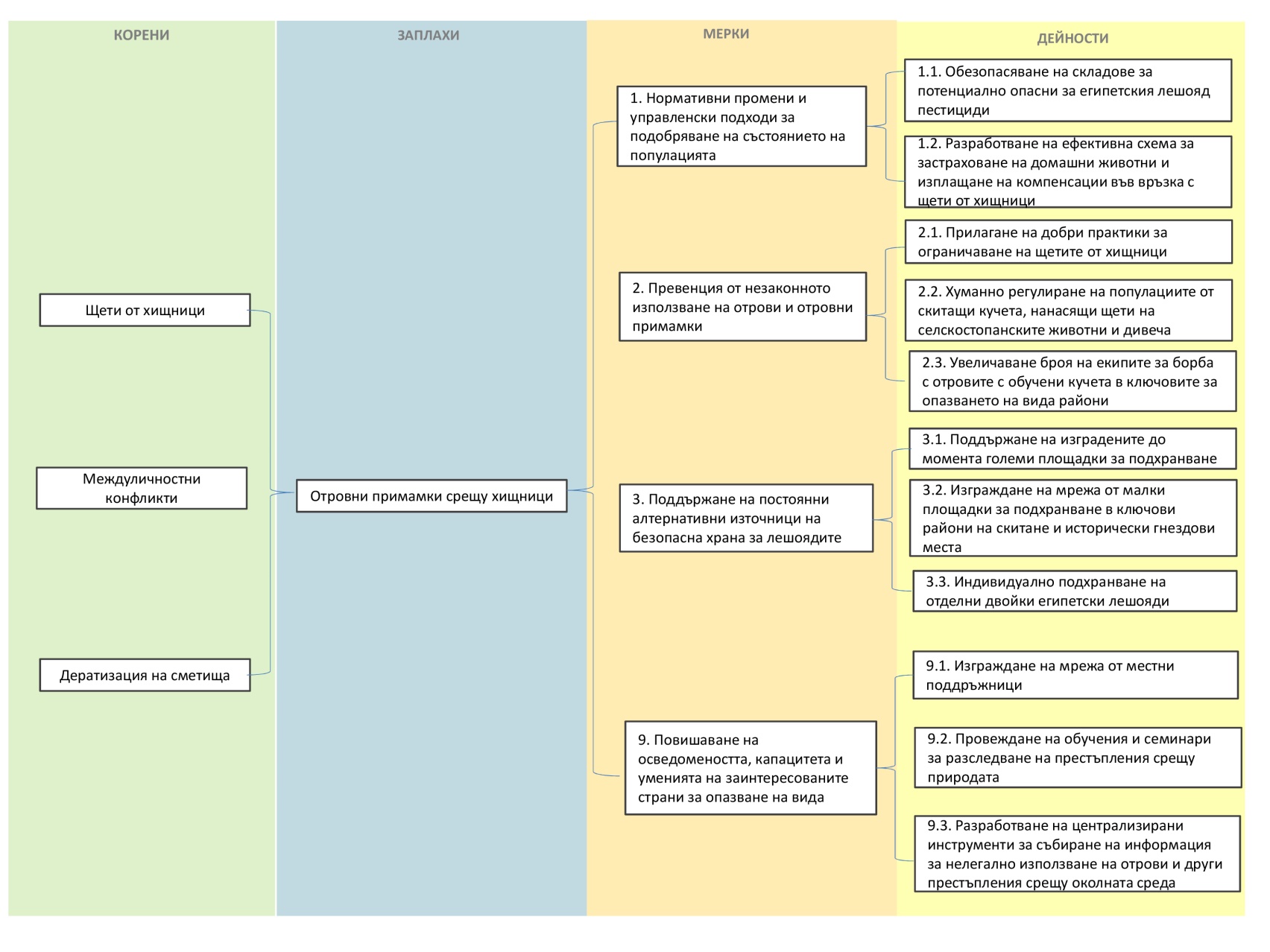 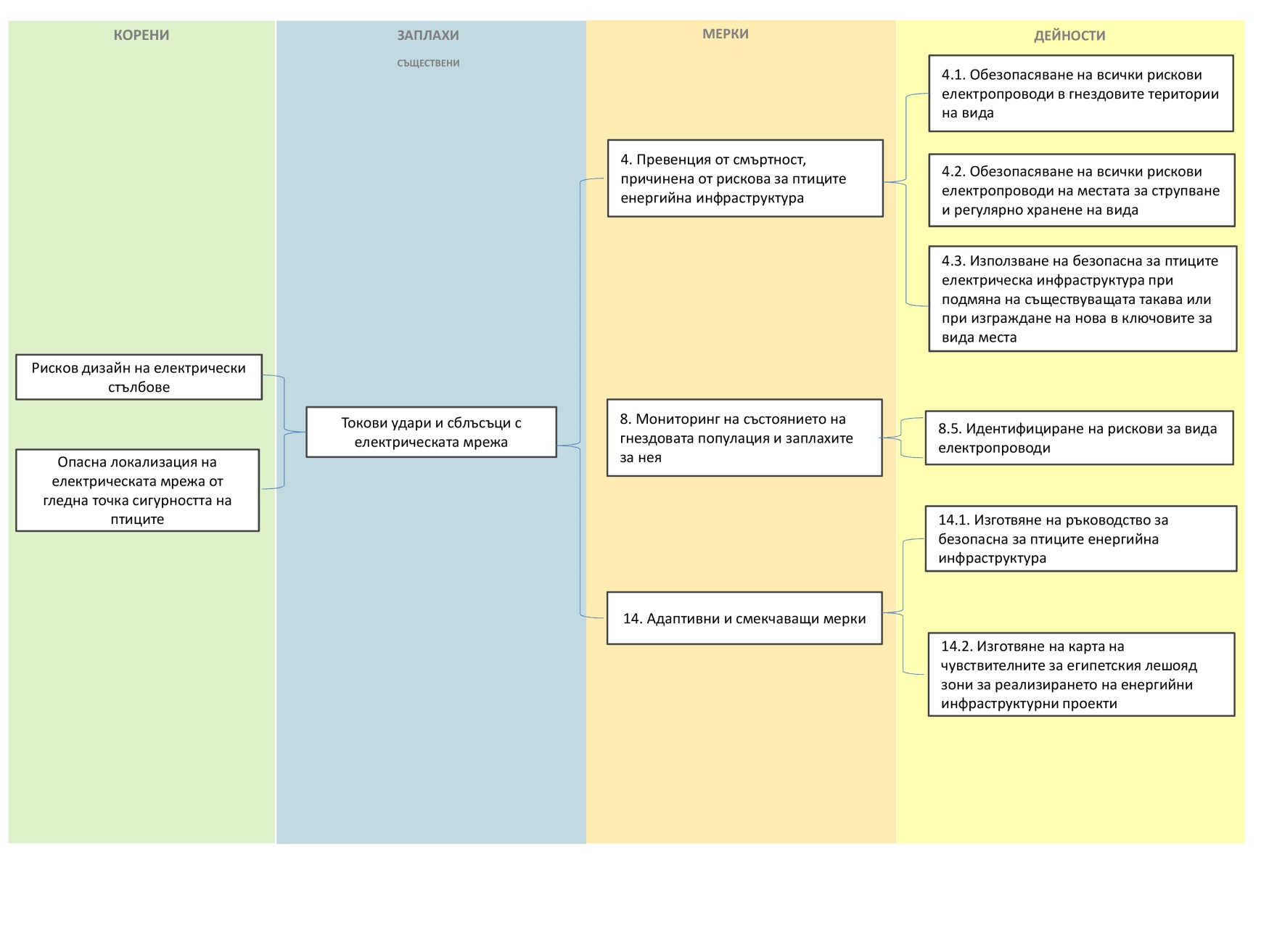 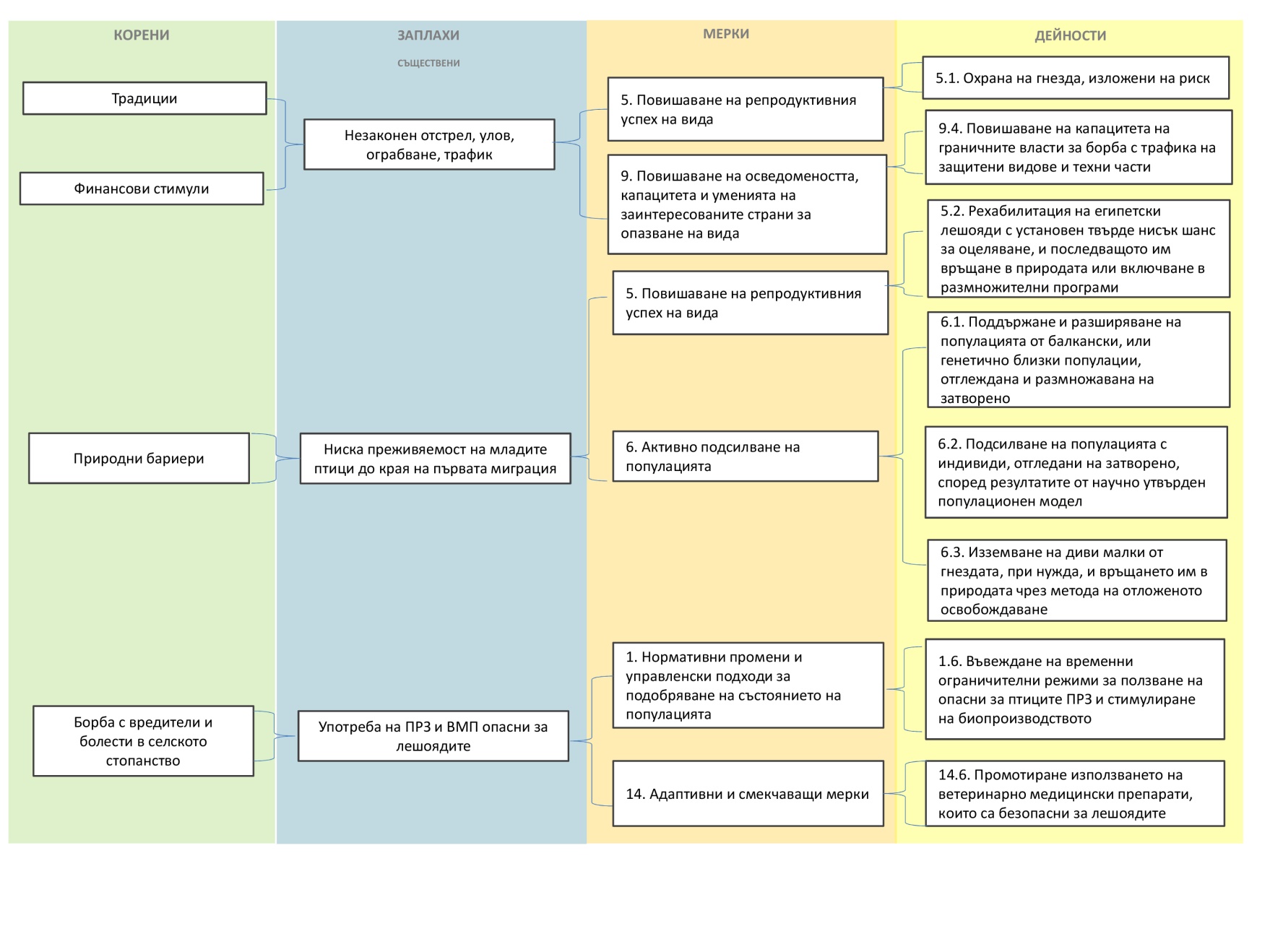 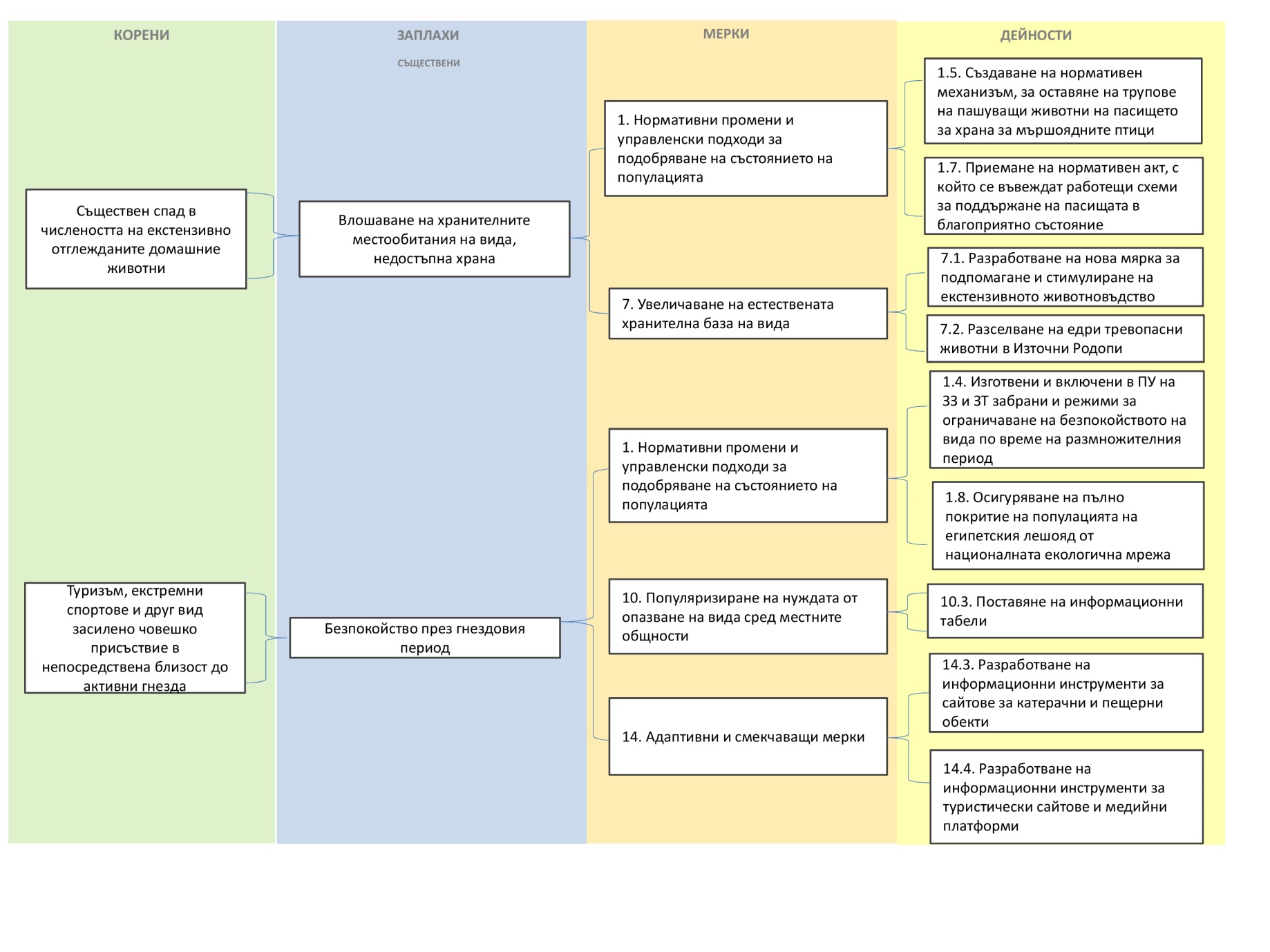 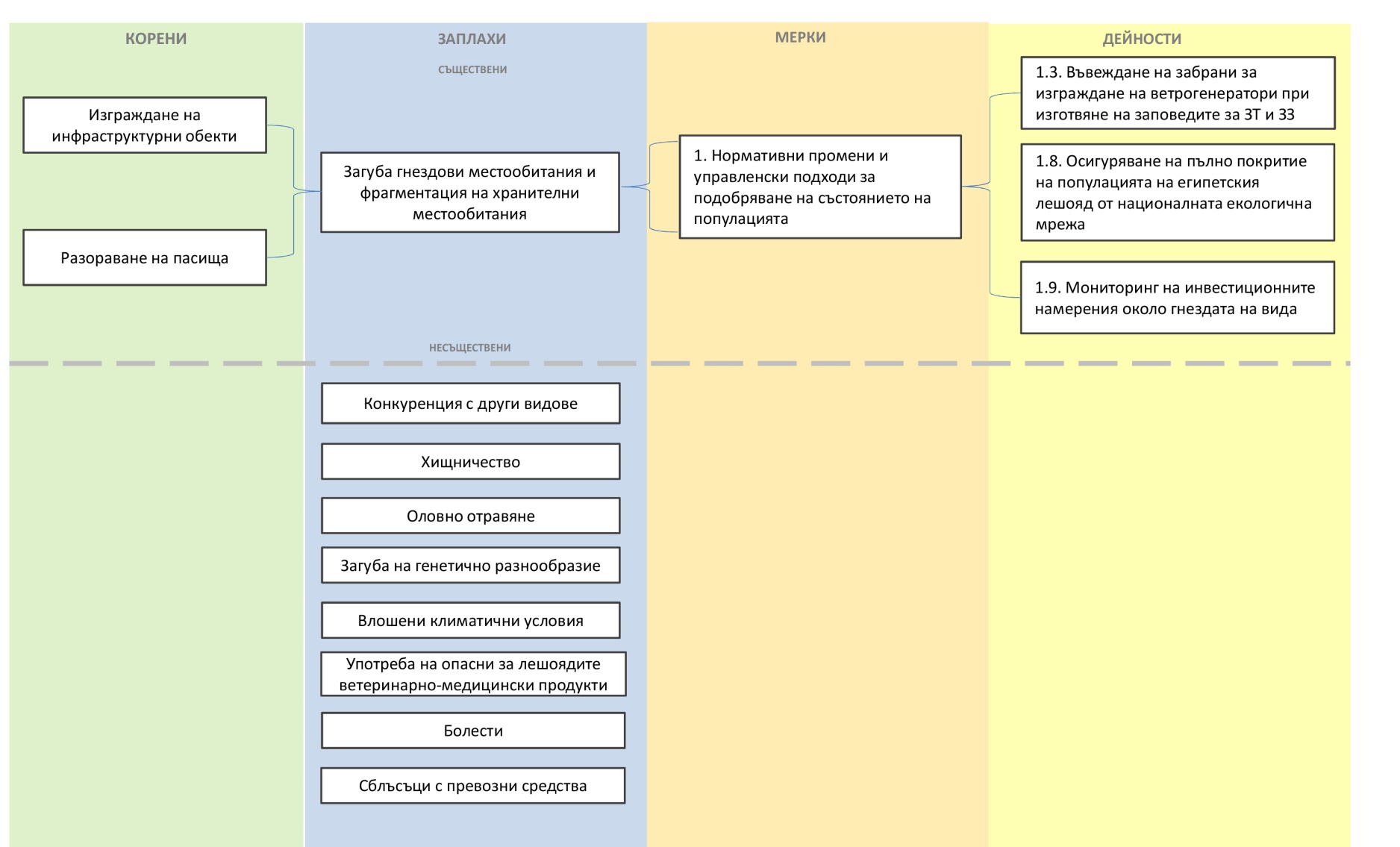 Карта на минало и съвременното разпространение на вида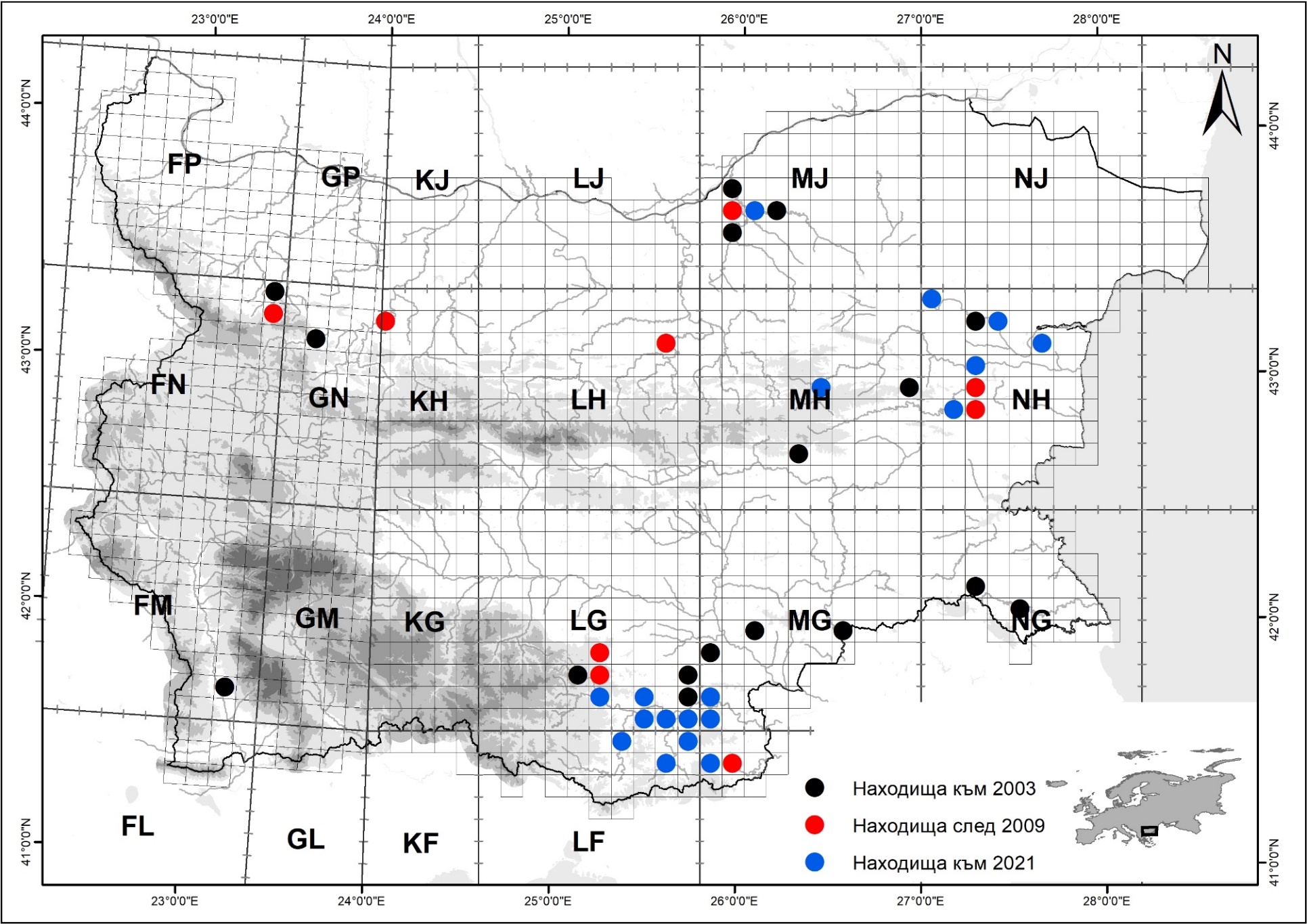 Карта на минало и съвременното разпространение на вида за всяка една от защитените зони по Директива 79/409/ЕС за дивите птици и техните местообитания и извън тях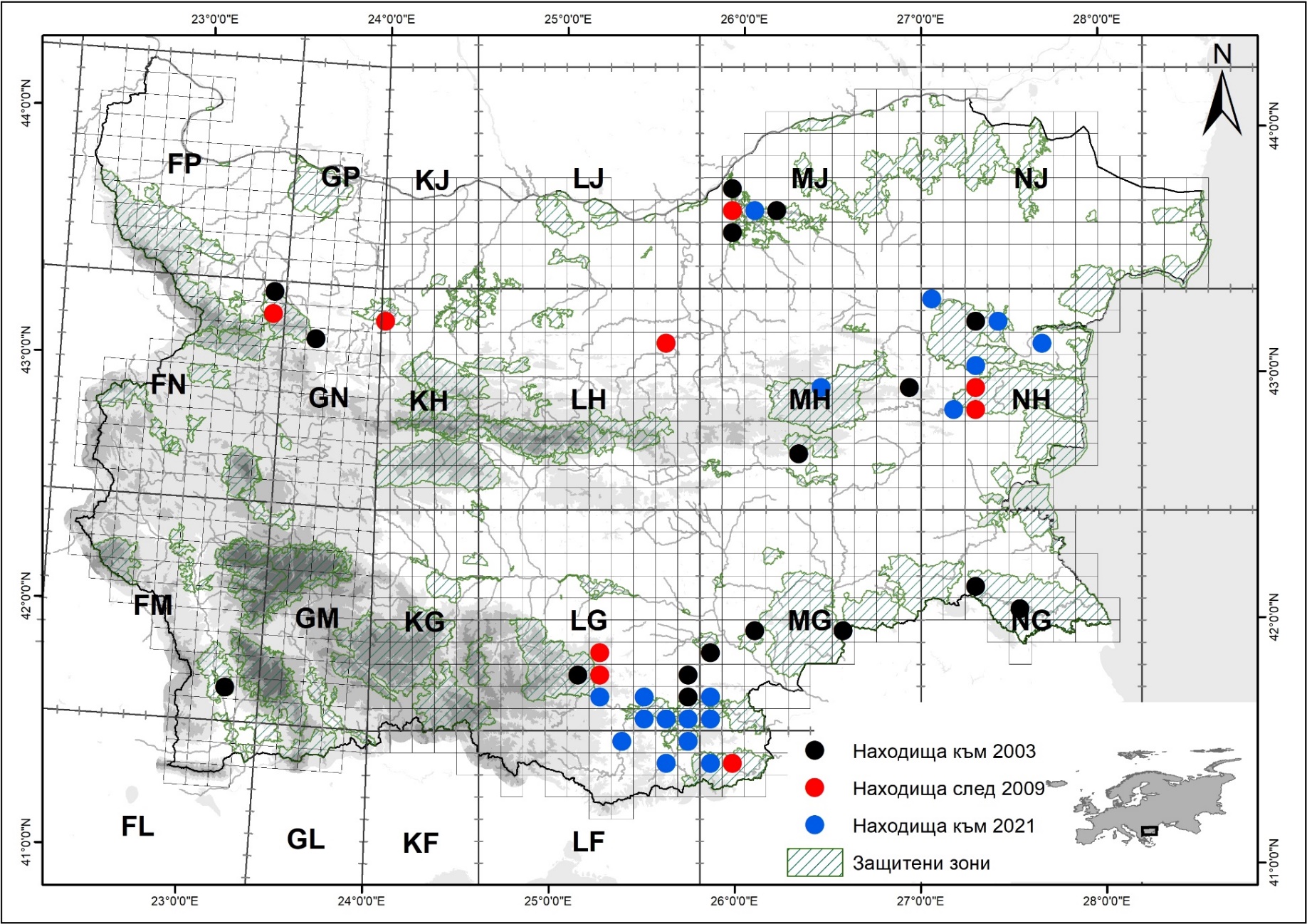 Карта на миграционните пътища и местата за зимуване(по Buechley et al. 2018)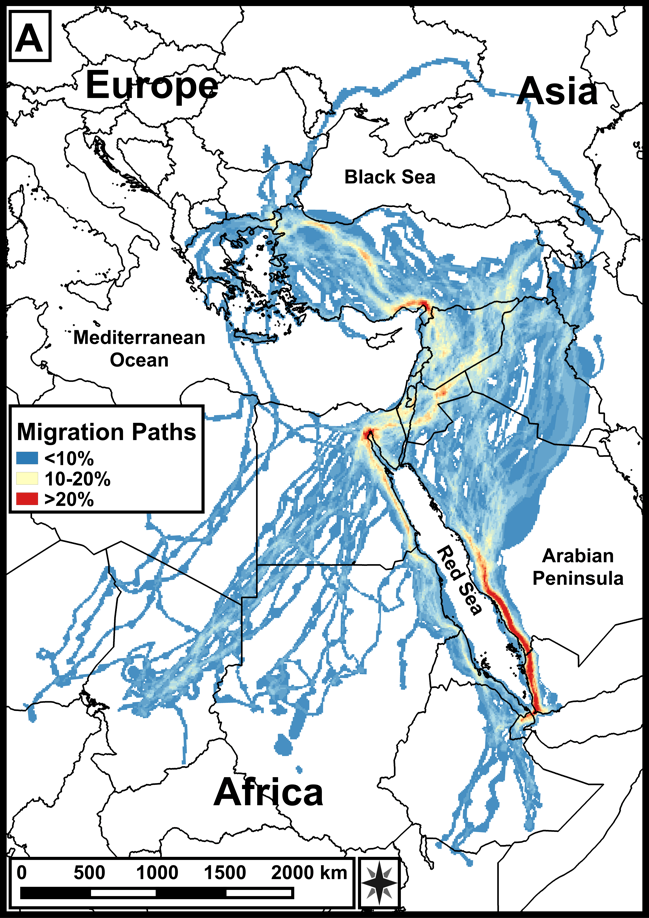 Карта на местата с тесен фронт на миграция(по Buechley et al. 2018)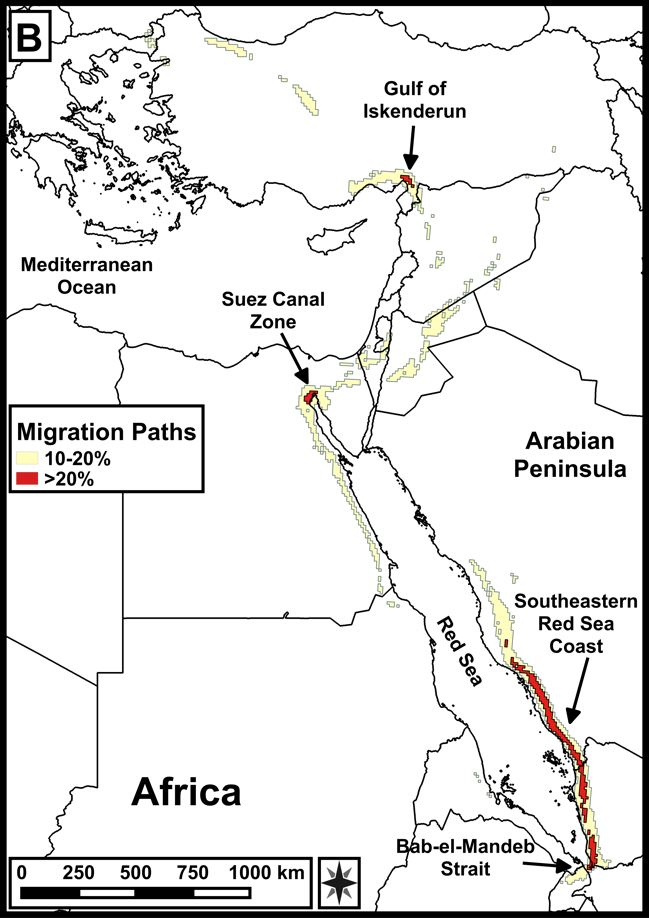 Карта на „тесните места” в жизнения цикъл на вида(по Buechley et al. 2021)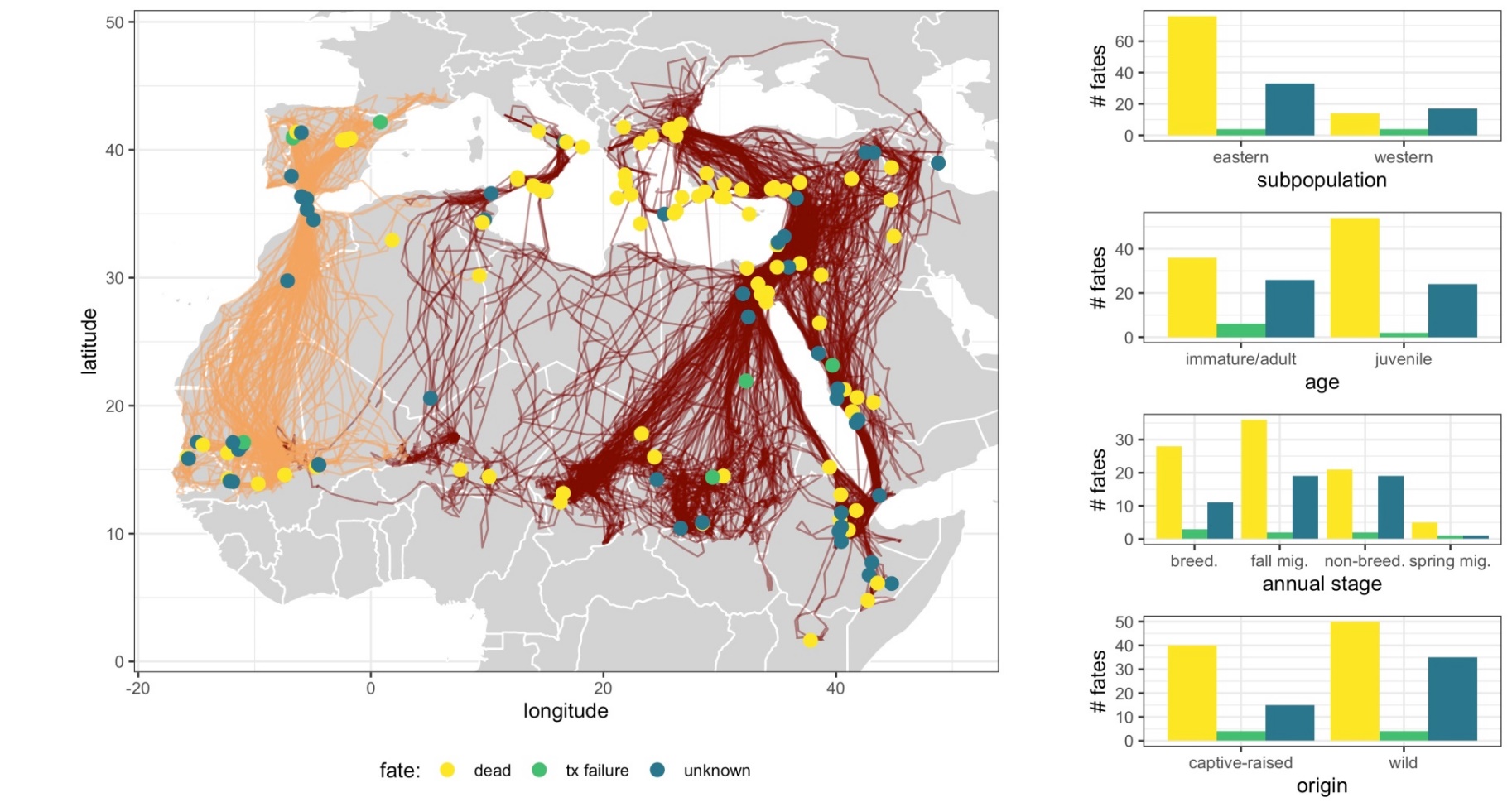 Карта на честота на използване на териториите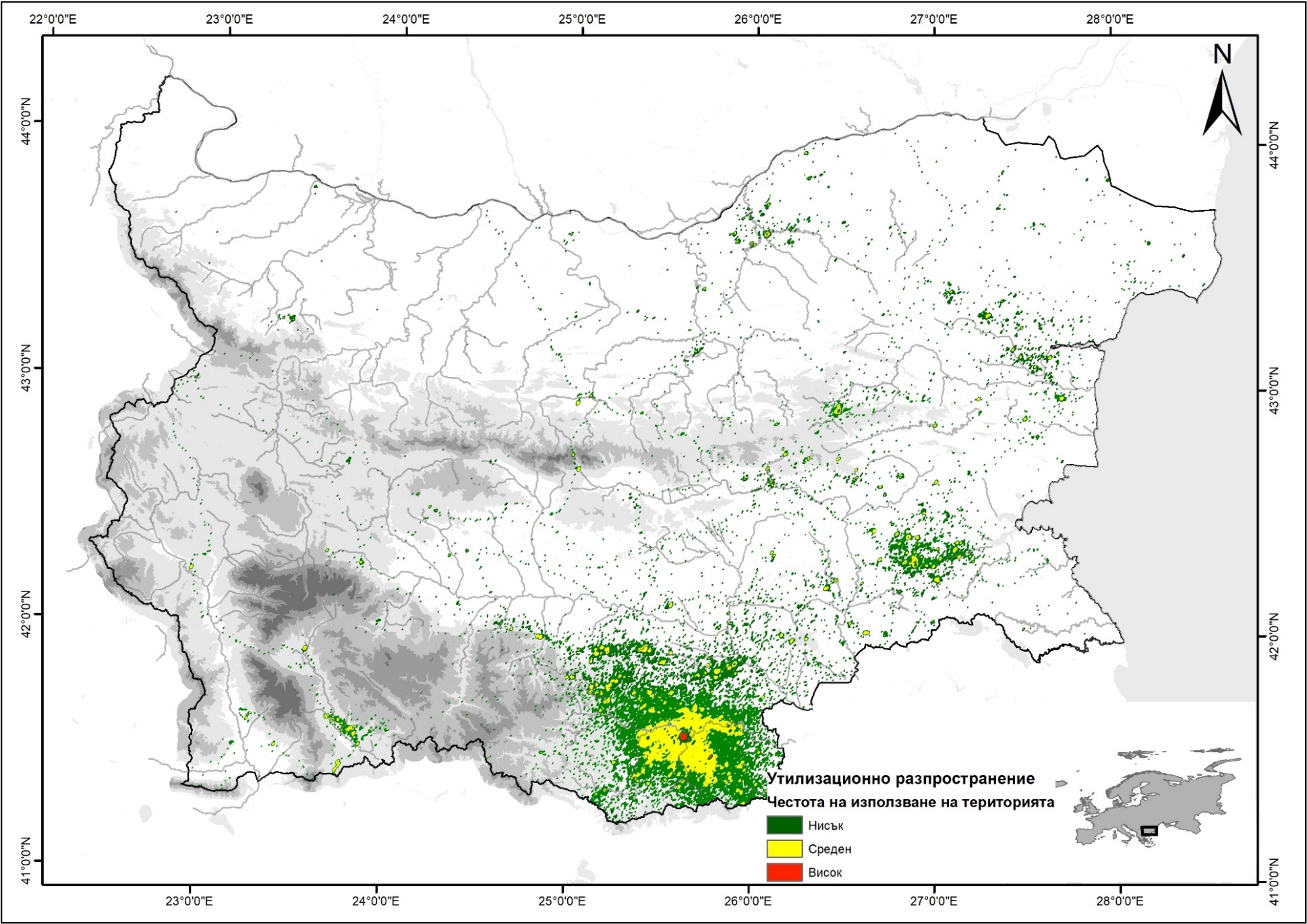 Обосновка на бюджета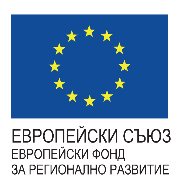 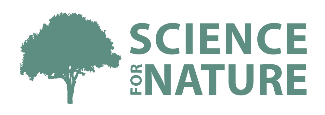 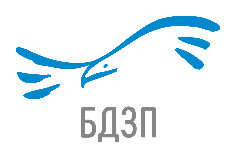 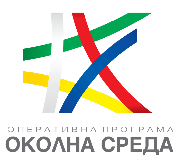 КласРазредСеверна България (n = 32)Южна България и Гърция (n = 111)MammaliaCarnivora20.1 ± 11.614.8 ± 13.4AvesArtiodactyla12.7 ± 12.319.7 ± 16.5AvesGalliformes11 ± 12.66.3 ± 9.4ReptiliaTestudines10.4 ± 11.531.5 ± 20.8MammaliaLagomorpha7.2 ± 7.74.2 ± 7.2MammaliaErinaceomorpha7.1 ± 7.86.4 ± 10.5MammaliaRodentia7 ± 9.10.1 ± 1.1AvesPasseriformes4.8 ± 6.67.2 ± 13.9ReptiliaSquamata3.2 ± 5.41.6 ± 4.2AvesColumbiformes2.6 ± 4.11 ± 3.2MammaliaSoricomorpha2.1 ± 50.2 ± 2AvesAccipitriformes1.6 ± 3.91.2 ± 4.3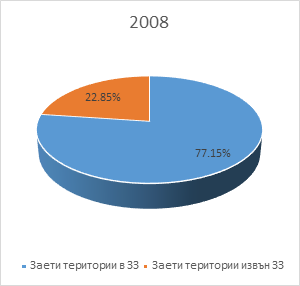 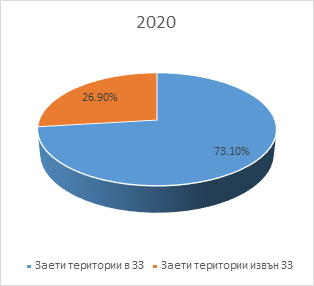 Фигура 2. Разпределение на гнездовите територии на египетския лешояди в и извън Натура 2000 защитени зони през 2008 и 2020 г.ЗЗ „Натура 2000“Брой заети територии през 2008 г.Брой заети територии през 2020 г.„Врачански Балкан“10„Карлуковски карст“10„Ломовете“21„Провадийско-Роякско плато“53„Камчийска планина“11„Студен кладенец“24„Крумовица“23„Мост Арда“63„Маджарово“53„Бяла река“21„Котленска планина“01Територии извън Защитени Зони87Общо3527Защитена територияЗащитена територияБрой заети територииБрой заети територииКатегория ИмеИмепрез 2008 г.през 2008 г.през 2020 г.ПП„Врачанки Балкан“„Врачанки Балкан“110ПП„Русенски Лом“„Русенски Лом“221ЗМ„Мадарски скални венци“„Мадарски скални венци“111ЗМ„Карстовия район Голямата канара“„Карстовия район Голямата канара“110ЗМ„Петрича“„Петрича“111ЗМ„Юмрук скала“„Юмрук скала“110ЗМ„Средна Арда“„Средна Арда“001ЗМ„Големия сипей“„Големия сипей“112ЗМ„Орешари“„Орешари“111ЗМ„Черната Скала“„Черната Скала“331ЗМ„Гюргена“„Гюргена“112ЗМ„Меандри на Бяла река“„Меандри на Бяла река“110ЗМ„Урушки скали“„Урушки скали“001Гнездови територии извън ЗТ212116Общо353527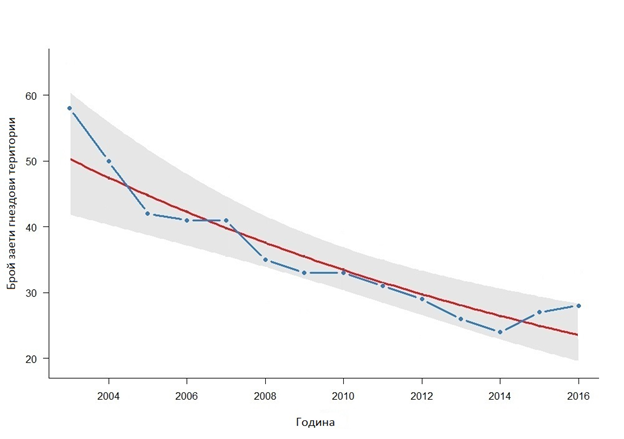 Фигура 3. Тенденция на числеността на популацията на египетския лешояд в България в периода 2003 – 2016 г. (по Arkumarev et al. 2018a).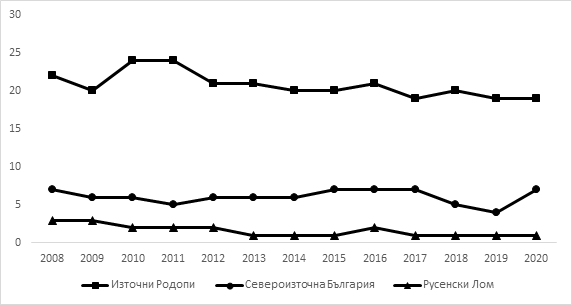 Фигура 4. Изменение на числеността на популацията на египетския лешояд по региони в периода 2008 – 2020 г.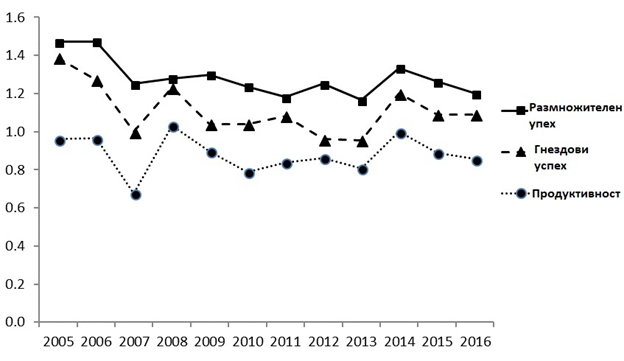 Фигура 5. Гнездови параметри на популацията на египетския лешояд в България в периода 2005 – 2016 г. (по Arkumarev et al. 2018a).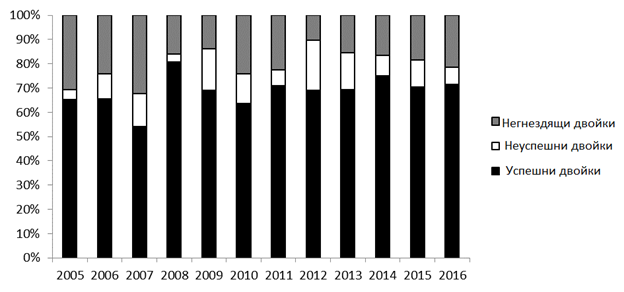 Фигура 6. Дялово съотношение между негнездящите двойки, успешните и неуспешните в размножаването двойки египетски лешояди в България в периода 2005-2016 г. (по Arkumarev et al. 2018a).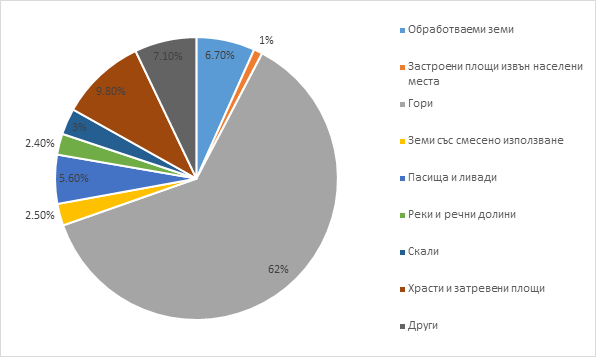 Фигура 7. Типове местообитания в радиус 1 km около гнездата на египетските лешояди в България (по Dobrev et al. 2016a).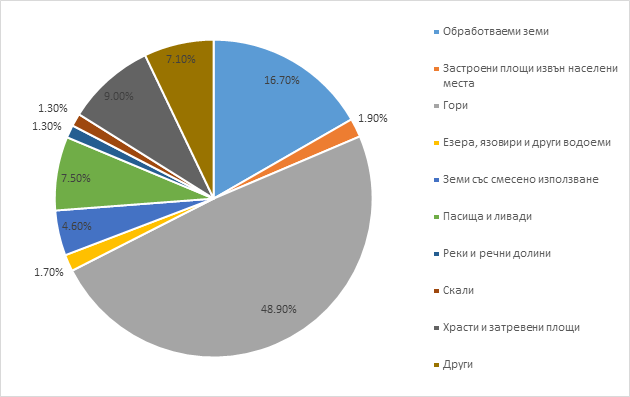 Фигура 8. Типове местообитания в радиус 5 km около гнездата на египетските лешояди в България (по Dobrev et al. 2016a).Начало на миграциятаJuv.12 Септември (7/9-22/9)Начало на миграциятаImm.19 Август (31/7 -28/8)Начало на миграциятаAd.11 Септември (12/8-26/9)Край на миграциятаJuv.16 Октомври (27/9-13/11)Край на миграциятаImm.30 Септември (27/9-19/10)Край на миграциятаAd.2 Октомври (5/9-16/10)ПродължителностJuv.27 (18-60) дниПродължителностImm.48 (35-64) дниПродължителностAd.21 (11-65) дниРазстояниеJuv.5281 (4147-6856) kmРазстояниеImm.7017 (5649-7713) kmРазстояниеAd.5404 (4479-7213) kmСкоростJuv.183 (105-251) km/денСкоростImm.138 (121-183) km/денСкоростAd.269 (111-407) km/денНачало на миграциятаImm.30 Април (19/3-5/5)Начало на миграциятаAd.8 Март (02/1-07/4)Край на миграциятаImm.1 Юни (11/5-27/6)Край на миграциятаAd.6 Април (18/3-01/5)ПродължителностImm.45 (15-58) дниПродължителностAd.31 (18-90) дниРазстояниеImm.7050 (4964-8279) kmРазстояниеAd.5911 (4848-7225) kmСкоростImm.184 (133-331) km/денСкоростAd.198 (80-286) km/ден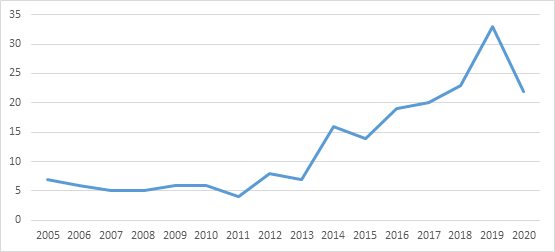 Фигура 9. Брой египетски лешояди излюпени в плен като част от програмата за размножаване на вида в Европа.Мярка 1. Нормативни промени и управленски подходи за подобряване на състоянието на популациятаМярка 1. Нормативни промени и управленски подходи за подобряване на състоянието на популациятаКлючов индикаторИзполването на отрови, достъпни за лешоядите, редуцирано с 30%Няма изградени нови опасни за птиците инвестиционни намеренияПровал на гнезденето, поради безпокойтво, редуциран с 30%Естествените източници на безопасна за лешоядите храна увеличени с 5%.Дейност 1.1. Обезопасяване на складове за потенциално опасни за египетския лешояд пестицидиДейност 1.1. Обезопасяване на складове за потенциално опасни за египетския лешояд пестицидиОписаниеДа се следва протокола за проучване, унищожаване или обезопасяване на достъпни складове за пестициди, забранени за употреба или с изтекъл срок на годност, в обитавани от вида територии.Териториален обхватНационален / 5 km около всяко активно гнездо в общини Иваново, Шумен, Маджарово, Ивайловград, Крумовград, Момчилград, Кърджали, Провадия, Дългопол, Белослав.ПриоритетВисокВремева рамкаСредносрочна (1-5  г.) / Пилотна Индикатор за изпълнениеУнищожени или обезопасени ≥10 складове за пестицидиИндикатор за успехНяма необезопасени складове за пестициди в обитавани от вида територии.Дейност 1.2. Разработване на ефективна схема за застраховане на селскостопански животни и изплащане на компенсации във връзка с щети от хищнициДейност 1.2. Разработване на ефективна схема за застраховане на селскостопански животни и изплащане на компенсации във връзка с щети от хищнициОписаниеПилотна схема за застраховане на селскостопански животни и компенсиране на щети от хищници тествана при поне 20 животновъда в целевите райони. На база на резултатите, изготвено предложение за ефективна схема за застраховане на селскостопански животни и изплащане на компенсации във връзка с щети, нанесени от хищници.Териториален обхватРегионален / 5 km около активни гнезда в Източни Родопи (общини Маджарово, Крумовград, Момчилград, Кърджали, Ивайловград, Любимец, Стамболово и Харманли) и Източна Стара Планина (общини Руен, Дългопол, Провадия, Аврен, Девня и Белослав)ПриоритетВисокВремева рамкаСредносрочна (1-5  г.)  / Пилотна Индикатоор за изпълнениеРазработена схема за застраховане на селскостопански животни и застраховани минимум 20 животновъдиИндикатор за успех30% смекчаване на конфликта човек-хищник поради финансово обезпечаване на щетите.Дейност 1.3. Въвеждане на забрани за изграждане на ветрогенератори при изготвяне на заповедите за ЗТ и ЗЗДейност 1.3. Въвеждане на забрани за изграждане на ветрогенератори при изготвяне на заповедите за ЗТ и ЗЗОписаниеПредотвратяване на сблъсъци с ветрогенератори чрез включване на забрани за изграждане на ветрогенератори при издаване на нови заповеди и актуализиране на съществуващи заповеди за ЗТ и ЗЗ. Териториален обхватНационален / 5 km радиус около активни гнезда, площадки за подхранване, места за струпвания в ЗЗ „Ломовете“, „Провадийско-Роякско плато“, „Камчийска планина“, „Студен кладенец“, „Крумовица“, „Мост Арда“, „Маджарово“, „Бяла река“, „Котленска планина“, в ПП „Русенски Лом“ и в ЗМ „Мадарски скални венци“, „Петрича“, „Средна Арда“, „Големия сипей“, „Орешари“, „Черната скала“, „Гюргена“ и „Урушки скали“.Приоритет:ВисокВремева рамкаДългосрочна (1-10 г.) / ПродължаващаИндикатор за изпълнениеВъведени режими за изграждане на ветрогенератори в 18 ЗТ и ЗЗИндикатор за успехНяма изградени рискови ветрогенератори в ключовите за вида територииДейност 1.4. Изготвени и включени в ПУ на ЗЗ и ЗТ забрани и режими за ограничаване на безпокойството на вида по време на размножителния периодДейност 1.4. Изготвени и включени в ПУ на ЗЗ и ЗТ забрани и режими за ограничаване на безпокойството на вида по време на размножителния периодОписаниеПредотвратяване на безпокойството през размножителния период чрез изготвени и включени в ПУ на 9 ЗЗ и 9 ЗТ режими и забрани, които да гарантират в максимална степен ограничаване на безпокойството на вида по време на размножителния период.Териториален обхватНационален / 600 метра радиус около всяко гнездо в ЗТ и ЗЗ (виж Табл. 2 и Табл. 3)ПриоритетСреденВремева рамкаСредносрочна (1-5  г.)  / Пилотна Индикатор за изпълнениеВъведени ограничителни режими и забрани за човешко присъствие около гнездата на вида в 18 ЗЗ и ЗТИндикатор за успехПо-ниска степен на безпокойство при 30% от гнездящите двойки египетски лешояди Дейност 1.5. Създаване на нормативен механизъм, за оставяне на трупове на пашуващи животни на пасището за храна на мършоядните птициДейност 1.5. Създаване на нормативен механизъм, за оставяне на трупове на пашуващи животни на пасището за храна на мършоядните птициОписаниеТранспониране на Регламент 142/2011 на ЕС в националното законодателство с цел осигуряване наличие на трупове на пашуващи животни на пасищата като източник на храна за мършоядните птици. Въвличане на животновъдите в тази дейност.Териториален обхватНационален / ЗЗ (виж Табл. 2)ПриоритетСреденВремева рамкаДългосрочна (1-10 г.) / Продължаваща Индикатор за изпълнениеСъздаден и приложен механизъм за оставяне на трупове на пашуващи животни на пасището за храна за мършоядните птициИндикатор за успех20 животновъди прилагат тази практика редовно.Дейност 1.6. Въвеждане на временни ограничителни режими за ползване на опасни за птиците ПРЗ и стимулиране на биопроизводствотоДейност 1.6. Въвеждане на временни ограничителни режими за ползване на опасни за птиците ПРЗ и стимулиране на биопроизводствотоОписаниеОграничаване на прилагането на опасни за вида ПРЗ през размножителния период посредством допълнение в чл.31 от НАРЕДБА № 104 ОТ 22 АВГУСТ 2006 Г. за контрол върху предлагането на пазара и употребата на продукти за растителна защита.Териториален обхватНационален / 5 km радиус около всяко активно гнездо (виж Табл. 2 и Табл. 3)Хасково, Кърджали, Сливен, Бургас, Шумен, Варна, Русе, Маджарово, Крумовград, Ивайловград, Любимец, Стамболово, Харманли, Руен, Дългопол, Провадия, Девня, Белослав, Момчилград, Защитени зони - „Врачански Балкан“, „Карлуковски карст“, „ Ломовете “, „Провадийско-Роякско плато“, „Камчийска планина“, „Студен кладенец“, „Крумовица“, „Мост Арда“, „Маджарово“, „Бяла река“, „Котленска планина“, Защитени територии - ПП „Врачанки Балкан“, ПП „Русенски Лом“, ЗМ „Мадарски скални венци“, ЗМ „Карстовия район Голямата канара“, ЗМ „Петрича“, ЗМ „Юмрук скала“, ЗМ „Средна Арда“, ЗМ „Големия сипей“, ЗМ „Орешари“, ЗМ „Каракая“, ЗМ „Гюргена“, ЗМ „Меандри на Бяла река“, ЗМ „Урушки скали“ПриоритетНисъкВремева рамкаДългосрочна (1-10 г.) / Пилотна Индикатор за изпълнениеВъведени ограничителни режими за ползване на опасни за птиците ПРЗ около всяко активно гнездо по време на размножителния период.Индикатор за успех(1) 20% по-ниска честота на прилагане на опасни за вида ПРЗ през размножителния период и увеличаване с 0,01% дела на земеделските площи, обект на биоземеделие.(2) Отсъствие на масово натровени дребни гръбначни животни, част от хранителния спектър на египетския лешояд, като източник за вторично отравяне в гнездовите територии на вида по време на размножителния период.Дейност 1.7. Приемане на нормативен акт, с който се въвеждат работещи схеми за поддържане на пасищата в благоприятно състояниеДейност 1.7. Приемане на нормативен акт, с който се въвеждат работещи схеми за поддържане на пасищата в благоприятно състояниеОписаниеАнализ и корекция на агро-екологичните мерки, касаещи поддържането на пасищата в благоприятно състояние като хранително местообитание за вида.Териториален обхват:Национален / Радиус 5 km от активните гнезда (виж Табл. 2 и Табл. 3)Хасково, Кърджали, Сливен, Бургас, Шумен, Варна, Русе, Маджарово, Крумовград, Ивайловград, Любимец, Стамболово, Харманли, Руен, Дългопол, Провадия, Девня, Белослав, Момчилград, Защитени зони - „Врачански Балкан“, „Карлуковски карст“, „ Ломовете “, „Провадийско-Роякско плато“, „Камчийска планина“, „Студен кладенец“, „Крумовица“, „Мост Арда“, „Маджарово“, „Бяла река“, „Котленска планина“, Защитени територии - ПП „Врачанки Балкан“, ПП „Русенски Лом“, ЗМ „Мадарски скални венци“, ЗМ „Карстовия район Голямата канара“, ЗМ „Петрича“, ЗМ „Юмрук скала“, ЗМ „Средна Арда“, ЗМ „Големия сипей“, ЗМ „Орешари“, ЗМ „Каракая“, ЗМ „Гюргена“, ЗМ „Меандри на Бяла река“, ЗМ „Урушки скали“Приоритет:НисъкВремева рамка:Дългосрочна (1-10 г.) / Продължаваща Индикатор за изпълнениеВъведена работеща схема за поддържане на пасищата в благоприятно състояниеИндикатор за успехОбщата площ на използваните пасища в целевите територии се запазва или увеличава.Дейност 1.8. Осигуряване на пълно покритие на популацията на египетския лешояд от националната екологична мрежаДейност 1.8. Осигуряване на пълно покритие на популацията на египетския лешояд от националната екологична мрежаОписаниеРазширяване на съществуващи ЗЗ и ЗТ или обявяване на нови такива с цел опазване на популацията на египетския лешоядТериториален обхватНационален / (виж Табл. 2 и Табл. 3)ПриоритетВисокВремева рамкаДългосрочна (1-10 г.) / ПродължаващаИндикатор за изпълнение6 гнезда на вида (активни към 2021 г.) добавени в границите на ЗЗ или ЗТИндикатор за успех100% от активните гнезда на египетски лешояд покрити от националната екологична мрежаДейност 1.9. Мониторинг на инвестиционните намерения около гнездата на видаДейност 1.9. Мониторинг на инвестиционните намерения около гнездата на видаОписаниеЕжемесечен мониторинг на инвестиционни намерения за строителни дейности, добив на полезни изкопаеми и инертни материали по открит способ около гнездата на вида.Териториален обхватНационален / Радиус 2 km от активните гнезда и тези изоставени през последните 5 години (виж Табл. 2 и Табл. 3).ПриоритетНисъкВремева рамкаДългосрочна (1-10 г.) / Продължаваща Индикатор за изпълнениеПровеждане на ежемесечен мониторинг на инвестиционните намерения в радиус 2 km от гнездата на видаИндикатори за успехИдентифицирани всички потенциално рискови строителни дейности или добив на полезни изкопаеми по открит способ в радиус 2 km от гнездата на вида.Мярка 2. Превенция на незаконното използване на отрови в природата и отровни примамки срещу хищнициМярка 2. Превенция на незаконното използване на отрови в природата и отровни примамки срещу хищнициКлючови индикатори 20% по-малко случаи на отравяне през размножителния период.Дейност 2.1. Прилагане на добри практики за ограничаване на щетите от хищнициДейност 2.1. Прилагане на добри практики за ограничаване на щетите от хищнициОписаниеРазработване на ръководство с добри практики за ограничаване на щетите от хищници. Осигуряване на оборудване и консумативи за животновъди в ключовите за опазването на египетския лешояд места. Териториален обхватРегионален / 5 km около всяко активно гнездо в Източни Родопи и Източна Стара планина - общини Хасково, Минерални бани, Любимец, Харманли, Маджарово, Ивайловград, Стамболово, Крумовград, Момчилград,  Черноочене, Кърджали, Руен (Бургас), Дългопол, Провадия, Аврен, Долни чифлик (Варна).ПриоритетВисокВремева рамкаДългосрочна (1-10 г.) / ПродължаващаИндикатор за изпълнениеОсигурени електропастири, овчарски кучета, ръководство с добри практики и др. за ≥100 животновъди в ключовите за опазването на египетския лешояд местаИндикатор за успех30% редукция на щетите върху селскостопански животни от хищници в ключовите за опазването на египетския лешояд места.Дейност 2.2. Хуманно регулиране на популациите от скитащи кучета, нанасящи щети на селскостопанските животни и дивечаДейност 2.2. Хуманно регулиране на популациите от скитащи кучета, нанасящи щети на селскостопанските животни и дивечаОписаниеПровеждане на кампании за регулиране числеността на скитащите кучета чрез хуманни методи поне веднъж на 5 години.Териториален обхват:Национален / Населените места в обсега на 30 km радиус около всяко активно гнездо в общини Маджарово, Крумовград, Момчилград, Иваново (Русе), Сливен, Карнобат, Каспичан, Шумен, Руен (Бургас),  Провадия,  Аврен (Варна).ПриоритетВисокВремева рамкаДългосрочна (1-10 г.) / Продължаваща  Индикатор за изпълнениеПроведени кампании в 7 области за регулиране числеността на скитащите кучета чрез хуманни методи поне веднъж на 5 г.Индикатор за успех:Отсъствие на скитащи кучета, които да нанасят щети на селското и ловното стопанство в ключовите за египетския лешояд райони в страната.Дейност 2.3. Увеличаване броя на екипите за борба с отровите с обучени кучета в ключовите за опазването на вида райониДейност 2.3. Увеличаване броя на екипите за борба с отровите с обучени кучета в ключовите за опазването на вида райониОписаниеСформирани минимум 2 екипа за борба с отровите с обучени кучета към МВР, РДГ или НПО-та, които провеждат ежемесечни патрули в ключовите за вида райони. Намаляване на случаите на използване на отровни примамки в дивата природа.Териториален обхватРегионален / общини Хасково и ВарнаПриоритетВисокВремева рамкаДългосрочна (1-10 г.) / Пилотна Индикатор за изпълнениеСформирани ≥2 екипи с обучени кучета за борба с отровите към МВР и РДГ.Индикатор за успех>50% увеличение на досъдебните производства за употреба на отрови в дивата природа.Мярка 3. Поддържане на постоянни алтернативни източници на безопасна храна за лешоядитеМярка 3. Поддържане на постоянни алтернативни източници на безопасна храна за лешоядитеКлючови индикатори(1) 10% повече индивиди през последната година на Плана за действие спрямо 2019 г. в региони с опериращи площадки за подхранване; 
(2) Сформирани ≥2 сезонни струпвания (>4 инд.) около безопасен източник на храна.Дейност 3.1. Поддържане на изградените до момента големи площадки за подхранванеДейност 3.1. Поддържане на изградените до момента големи площадки за подхранванеОписаниеОсигуряване на регулярна, достъпна и безопасна храна за 50% от популацията чрез подхранвания на изградените площадки. минимум 3 пъти месечно (март – октомври), с изнесено количество храна на месец на площадка ≥400 kg. Териториален обхват:Национален / ЗЗ „Студен Кладенец“, ЗЗ „Маджарово“, ЗЗ „Сините Камъни, ЗЗ „Котленска планина“, ЗЗ „Провадийско-роякското плато“, ЗЗ „Ломовете“, ЗЗ „Врачански Балкан“, ЗЗ „Кресна“ и ЗЗ „Сакар“.Приоритет:ВисокВремева рамка:Дългосрочна (1-10 г.) / Продължаваща Индикатор за изпълнение10 съществуващи площадки за подхранване се поддържат редовноИндикатор за успех70% от поддържаните площадки се посещават редовно от египетски лешоядиДейност 3.2. Изграждане на мрежа от малки площадки за подхранване в ключови райони на скитане и исторически гнездови местаДейност 3.2. Изграждане на мрежа от малки площадки за подхранване в ключови райони на скитане и исторически гнездови местаОписаниеОсигуряване на регулярна, достъпна и безопасна храна за 20% от популацията чрез изграждане на ≥6 нови площадки за подхранване. Извършване на подхранвания минимум 3 пъти месечно (март – октомври). Изнесеното количество храна на месец на площадка да е минимум 60 kgТериториален обхватНационален / общини Харманли, Черноочене, Минерални бани, Иваново, Карнобат, Руен, Провадия, Аврен, Шумен и Сливен.ПриоритетВисокВремева рамкаДългосрочна (1-10 г.) / Пилотна Индикатор за изпълнениеИзградени 6 нови площадки за подхранванеИндикатор за успех80% от новоизградените площадки се посещават редовно от неразмножаващи се индивиди.Дейност 3.3. Индивидуално подхранване на отделни двойки египетски лешоядиДейност 3.3. Индивидуално подхранване на отделни двойки египетски лешоядиОписаниеОсигуряване на регулярна, достъпна и безопасна храна за двойките египетски лешояди, които са отдалечени от площадки за подхранване. Извършване на подхранвания 4-8 пъти месечно (април – септември). Изнесеното количество храна на месец на двойка да е минимум 16 kgТериториален обхватРегионален / Североизточна България - ЗЗ Ломовете, ЗЗ "Провадийско-Роякско плато", ЗЗ "Камчийска планина", община АвренПриоритетВисокВремева рамкаДългосрочна (1-10 г.) / Продължаваща Индикатор за изпълнениеПоне 5 двойки обект на индивидуално подхранване.Индикатор за успех100% от пунктовете за индивидуално подхранване редовно се посещават от египетски лешояди.Мярка 4. Превенция на смъртност, причинена от рискова за птиците енергийна инфраструктураМярка 4. Превенция на смъртност, причинена от рискова за птиците енергийна инфраструктураКлючови индикатори80% редукция на загинали размножаващи се възрастни лешояди и техните малки в резултат на токов удар или сблъсък със съоръженията за пренос на електроенергия около гнездата.Дейност 4.1. Обезопасяване на всички рискови електропроводи в гнездовите територии на вида Дейност 4.1. Обезопасяване на всички рискови електропроводи в гнездовите територии на вида ОписаниеОбезопасени са всички рискови 20 kV електропроводи около активните гнезда чрез монтиране на изолатори и дивертори за птици, или други ефективни методи.Териториален обхватНационален / 5 km радиус около всяко активно гнездо в общини Иваново, Шумен, Каспичан, Провадия,  Аврен, Дългопол, Руен, Маджарово, Крумовград, Стамболово.ПриоритетВисокВремева рамкаДългосрочна (1-10 г.) / ПродължаващаИндикатор за изпълнениеОбезопасени >4000 електрически стълбове, идентифицирани като рискови за видаИндикатор за успехНяма случаи на смъртност поради токови удари в гнездовите територии на видаДейност 4.2. Обезопасяване на всички рискови електропроводи на местата за струпване и регулярно хранене на вида Дейност 4.2. Обезопасяване на всички рискови електропроводи на местата за струпване и регулярно хранене на вида Описание:Обезопасени са най-рисковите участъци от електропреносната 20 kV мрежа около идентифицираните места за струпване и хранене чрез монтиране на изолатори и дивертори за птици, или други ефективни методи.Териториален обхватНационален / 5 km радиус около известните места за струпване и хранене (напр. площадки за подхранване, сметища и др.) в общини Карнобат, Две могили, Котел, Кресна, Хасково, Минерални бани, Харманли, Стамболово, Кърджали, Крумовград, Момчилград и Маджарово.ПриоритетВисокВремева рамкаДългосрочна (1-10 г.) / Продължаваща Индикатор за изпълнениеОбезопасени >1000 електрически стълбове, идентифицирани като рискови за видаИндикатор за успехНяма случаи на смъртност поради токови удари в известните места за струпване и хранене.Дейност 4.3. Използване на безопасна за птиците електрическа инфраструктура при подмяна на съществуващата такава или при изграждане на нова в ключовите за вида местаДейност 4.3. Използване на безопасна за птиците електрическа инфраструктура при подмяна на съществуващата такава или при изграждане на нова в ключовите за вида местаОписаниеРазработен и пуснат в експлоатация тип електропреносен стълб, който не представлява риск за птицитеТериториален обхватНационален / 5 km радиус около активни гнезда, площадки за подхранване, места за струпвания в общини Маджарово, Стамболово, Крумовград, Момчилград, Кърджали, Ивайловград,  Аврен, Белослав, Провадия, Иваново, Две могили, Сливен, КотелПриоритетВисокВремева рамкаДългосрочна (1-10 г.) / Продължаваща Индикатор за изпълнениеПодменени >1400 от рисковите електрически стълбове в ключовите за вида местаИндикатор за успехНяма новоизградена електрическа линия от опасен тип в ключовите места за опазването на вида.Мярка 5. Повишаване на репродуктивния успех на видаМярка 5. Повишаване на репродуктивния успех на видаКлючови индикатори(1) Средният гнездови успех (брой излетели малки/брой мътещи двойки) >1.11; 
(2) Средната продуктивност (брой излетели малки/брой заети територии) >0.88.Дейност 5.1. Охрана на гнезда, изложени на рискДейност 5.1. Охрана на гнезда, изложени на рискОписаниеЕжегодно охраняване на всички гнезда на вида през най-чувствителните периоди от размножаването (април-юни; август), които са изложени на риск от ограбване на яйцата и малките или безпокойство.Териториален обхватНационален / ЗЗ"Маджарово", ЗЗ"Мост Арда", ЗЗ"Студен Кладенец", ЗЗ"Крумовица", ЗЗ"Провадийско-Роякско плато", община Аврен.ПриоритетВисокВремева рамкаДългосрочна (1-10 г.) / Продължаваща Индикатор за изпълнение50% от активните гнезда обект на ежегодна охранаИндикатор за успехНяма ограбени гнездаДейност 5.2. Рехабилитация на египетски лешояди с установен твърде нисък шанс за оцеляване, и последващото им връщане в природата или включване в размножителни програмиДейност 5.2. Рехабилитация на египетски лешояди с установен твърде нисък шанс за оцеляване, и последващото им връщане в природата или включване в размножителни програмиОписаниеОказана помощ и рехабилитация на всички египетски лешояди, открити във влошено физическо състояние, включително малки в гнездата и маркирани птици от България по миграционния път. Рехабилитираните птици по миграционния път са върнати в природата или включени в размножителни програми в България или други страни.Териториален обхватНационален и международенПриоритетВисокаВремева рамкаДългосрочна (1-10 г.) / Продължаваща Индикатор за изпълнениеПоне 10 египетски лешояд са рехабилитирани, освободени или включени в програмата за размножаване на вида на затворено в България.Индикатор за успехПредотвратена е смъртността на ≥10 египетски лешояда.Мярка 6. Активно подсилване на популациятаМярка 6. Активно подсилване на популациятаКлючов индикатор>50% от освободените птици оцеляват до  края на първата им миграция.Дейност 6.1. Поддържане и разширяване на популацията, от балкански или генетично близки индивиди, отглеждана и размножавана на затвореноДейност 6.1. Поддържане и разширяване на популацията, от балкански или генетично близки индивиди, отглеждана и размножавана на затвореноОписаниеОсигуряване на необходимата инфраструктура, капацитет и брой египетски лешояди за отглеждане и размножаване на вида на затворено. Недопускане на износ на птици с балкански или генетично близък произход извън територията на страната без включването им в програма за размножаване за целите на рестокингТериториален обхват:МеждународенПриоритет:СреденВремева рамка:Дългосрочна (1-10 г.) / Продължаваща Индикатор за изпълнениеПопулацията на затворено в страната разширена до ≥10 двойкиИндикатор за успехОсигурени ≥6 малки на година за целите на рестокинг програма.Дейност 6.2. Подсилване на популацията с индивиди, отгледани на затворено, според резултатите от научно утвърден популационен моделДейност 6.2. Подсилване на популацията с индивиди, отгледани на затворено, според резултатите от научно утвърден популационен моделОписаниеПодобряване на сътрудничеството с Европейската програма за размножаване на египетския лешояд към ЕАЗА и насочване на птици, отгледани на затворено, към рестокинг програмата в България. Въвеждане в дивата популация на птици по метода на отложеното освобождаване или фостеринг. Мониторинг и оценка на въздействието на тази дейност върху възстановяването на дивата популация чрез маркиране на всички освободени птици с GPS предаватели.Териториален обхватНационален (ЗЗ „Студен Кладенец“) и международенПриоритетСреденВремева рамкаДългосрочна (1-10 г.) / Пилотна Индикатор за изпълнениеВъвеждане в дивата популация на >60 птици по метода на отложеното освобождаване или фостеринг с поставени GPS предавателиИндикатор за успех>50% от освободените птици се връщат в БългарияДейност 6.3. Изземване на диви малки от гнездата, при нужда, и освобождаването им чрез метода на отложеното освобождаванеДейност 6.3. Изземване на диви малки от гнездата, при нужда, и освобождаването им чрез метода на отложеното освобождаванеОписаниеДа се повиши оцеляемостта на дивите малки чрез изземването им от гнездата на подходяща възраст или при наличие на здравословен проблем, временното им отглеждане в специализирани центрове и последващото им връщане в дивата природа посредством метод, който осигурява по-висока преживяемост. Да се изготвят критерии и утвърди протокол за изземване на малки от диви гнезда и тяхното отглеждане.Териториален обхватНационален и международен (Пан-балкански)ПриоритетСреденВремева рамкаДългосрочна (1-10 г.) / Пилотна Индикатор за изпълнениеИззети и върнати в природата >20 малки; изготвен протокол за критерииИндикатор за успехУвеличена преживяемост на >20% от малкитеМярка 7. Увеличаване на естествената хранителна база на видаМярка 7. Увеличаване на естествената хранителна база на видаКлючов индикатор(1) > 10% прираст на броя на екстензивно отглежданите селскостопански животни при животновъдите подпомогнати по дейност 7.1
(2) >30% увеличение в броя на дивите тревопасни животни в Източни РодопиДейност 7.1. Разработване на нова мярка за подпомагане и стимулиране на екстензивното животновъдствоДейност 7.1. Разработване на нова мярка за подпомагане и стимулиране на екстензивното животновъдствоОписаниеПодпомагане и стимулиране на животновъдите за прилагане на традиционни екстензивни животновъдни практики за осигуряване на естествена хранителна база на вида.Териториален обхватЛокален  / Източни Родопи (ЗЗ „Студен кладенец“, „Крумовица“, „Мост Арда“, „Маджарово“ и „Бяла река“) и Източна Стара планина / Провадийско-Роякско плато (ЗЗ „Провадийско-Роякско плато“, „Камчийска планина“ и „Котленска планина“)ПриоритетСреденВремева рамкаСредносрочна (1-5 г.) / ПродължаващаИндикатор за изпълнениеРазработена е нова мярка за подпомагане и стимулиране на екстензивното животновъдствоИндикатор за успехПодпомогнати са >20 животновъдаДейност 7.2. Разселване на едри тревопасни животни в Източни РодопиДейност 7.2. Разселване на едри тревопасни животни в Източни РодопиОписаниеУвеличаване на естествената хранителна база на вида чрез раселване едри тревопасни животни в нови райони и поддържане на мозаечния характер на местообитанията в Източни Родопи.Териториален обхватЛокален  / Източни Родопи (общини Момчилград, Крумовград, Маджарово)ПриоритетСреденВремева рамкаДългосрочна (1-10 г.) / Продължаваща Индикатор за изпълнениеРазселени >500 едри тревопасни животниИндикатор за успехУвеличаване делът (15%) на едрите тревопасни животни в хранителния спектър на египетския лешояд.Мярка 8. Мониторинг на състоянието на гнездовата популация и заплахите за неяМярка 8. Мониторинг на състоянието на гнездовата популация и заплахите за неяКлючов индикатор(1) Известна е тенденцията  в числеността и разпространението на популацията през периода от 2019 г. до последната година на Плана за действие (анализ и доклад);(2) Известна е тенденцията в заплахите за популацията през периода от 2019 г. до последната година на Плана за действие (анализ и доклад);(3) Известен е ефектът от извършените природозащитни и комуникационни дейности (анализ и доклад).Дейност 8.1. Картиране и мониторинг на гнездовата популация и заплахите около гнездата на египетския лешоядДейност 8.1. Картиране и мониторинг на гнездовата популация и заплахите около гнездата на египетския лешоядОписаниеСледи се тенденцията в числеността, формирането или изчезването на двойки, гнездовите параметри и лимитиращите фактори за популацията на египетския лешояди по методика утвърдена от МОСВ като част от Националната система за мониторинг на състоянието на биологичното разнообразие. Ежегодно се проведежда мониторингова програма включваща минимум три посещения на всяка известна гнездова територия в страната, активна през последните 5 години. На всеки 5 години се провежда цялостно картиране на вида във всички исторически находища, които са били обитавани поне веднъж през последните 20 години и в други подходящи местообитания. Ежегодно се оценяват и картират заплахите в радиус 5 km около всяко активно гнездо чрез мобилно приложение и база данни.Териториален обхватНационален / Ареалът на вида през последните 20 г. (области Хасково, Кърджали, Сливен, Бургас, Шумен, Варна, Русе, Враца, Ловеч, Велико Търново и Благоевград)ПриоритетВисокВремева рамкаДългосрочна (1-10 г.) / Продължаваща Индикатор за изпълнениеИзготвени ежегодни доклади с резултати от мониторинга и оценка на рисковете върху всяка двойка, на всеки 5 години се изготвя ГИС карта с получената информация.Индикатор за успехПостоянно наличие на актуална информация за вида, чрез която се планира ефективното прилагане на природозащитните дейности.Дейност 8.2. Картиране и мониторинг на заплахите и числеността на вида в местата за хранене и струпване на египетски лешоядиДейност 8.2. Картиране и мониторинг на заплахите и числеността на вида в местата за хранене и струпване на египетски лешоядиОписаниеДа се установят местата за струпване (>4 индивида) и хранене на египетски лешояди и да се изготви комплексна оценка на риска (от отравяне, токов удар и др.). Да се установи и мониторира числеността на вида в местата за струпване. Да се картират и мониторират сметища, места за незаконно депониране на кланичен отпад.Териториален обхватНационаленПриоритетВисокВремева рамкаДългосрочна (1-10 г.) / ПродължаващаИндикатор за изпълнениеИзвършен е мониторинг на числеността на вида в местата за струпване минимум два пъти годишно и е изготвена оценка на риска за всяко място.Индикатор за успехИдентифицирани са всички места със струпвания на египетски лешояди в страната.Дейност 8.3. Маркиране на египетски лешояди с GPS предавателиДейност 8.3. Маркиране на египетски лешояди с GPS предавателиОписаниеДа се проследява преживяемостта при различните възрастови групи на популацията, да се установят местата и причините за смъртност на вида, неизвестни места на струпване, миграционни пътища и места за зимуване. Да се изследва поведението на лешоядите.Териториален обхватНационален и международенПриоритетВисокВремева рамкаДългосрочна (1-10 г.) / Продължаваща  Индикатор за изпълнение≥20% (10 инд.) от половозрялата популация и ≥10% (25 инд.) от половонезрялата популация маркирани с GPS предаватели.Индикатор за успехНаучни статии или доклади за придвижванията и заплахите за египетския лешоядДейност 8.4. Провеждане на токсикологични изследвания за установяване наличието на отрови, тежки метали и антибиотици в живи и мъртви египетски лешояди.Дейност 8.4. Провеждане на токсикологични изследвания за установяване наличието на отрови, тежки метали и антибиотици в живи и мъртви египетски лешояди.ОписаниеДа се установи наличието и количеството на отложени тежки метали, антибиотици и други агенти в живи египетски лешояди от дивата популация. В случай на открит мъртъв индивид да се установят причините за смъртта – натравяне с токсичен агент, повишена концентрация на тежки метали или антибиотици и др.Териториален обхватНационаленПриоритетВисокВремева рамкаДългосрочна (1-10 г.) / Продължаваща Индикатор за изпълнениеИзговени ветеринарномедицински и лабораторни експертизи за  всеки открит мъртъв лешояд и изследвани проби от минимум 20 живи египетски лешоядаИндикатор за успехНаучни статии или доклади за биоакумулацията на тежки метали и антибиотици, както и причините за смърт при египетския лешоядДейност 8.5. Идентифициране на рискови за вида електропроводиДейност 8.5. Идентифициране на рискови за вида електропроводиОписаниеКартиране на всички нови или некартирани до момента електропроводи в гнездовите територии и местата на струпване на вида в България и по миграционния път и идентифициране на тези с висок риск за птиците, които следва да бъдат обезопасени. Териториален обхватМеждународен / България (области Хасково, Кърджали, Сливен, Бургас, Шумен, Варна и Русе) и по миграционния път (Турция, Саудитска Арабия, Етиопия, Чад, Судан)ПриоритетВисокВремева рамкаСредносрочна (1-5 г.)/ Продължаваща Индикатор за изпълнениеКартирани са всички електропроводи в гнездовите територии и местата на струпване на вида в България и по миграционния път;Индикатор за успехИдентифицирани са електропроводите с висок риск за птиците, които следва да бъдат обезопасени.Дейност 8.6. Поставяне на фотокапани за мониторинг на ползването от египетски лешояди на площадките за подхранване на мършоядни птициДейност 8.6. Поставяне на фотокапани за мониторинг на ползването от египетски лешояди на площадките за подхранване на мършоядни птициОписаниеОценка на значимостта на всяка площадка за подпомагане популацията на вида чрез фотокапани.Териториален обхватНационален / виж дейности 3.1 & 3.2ПриоритетСреденВремева рамкаДългосрочна (1-10 г.) / Продължаваща Индикатор за изпълнениеПоставени фотокапани и ежегодни доклади за броя и честотата на посещение на всяка площадка от египетски лешояди.Индикатор за успехНаучна публикация за ефекта от площадките за подхранване върху популацията на египетския лешояд.Дейност 8.7. Мониторинг на местата с предмиграционни струпвания на видаДейност 8.7. Мониторинг на местата с предмиграционни струпвания на видаОписаниеПрез втората половина на август ежегодно да се провежда координиран със съседните балкански страни мониторинг на египетския лешояд в местата с предмиграционни струпвания за установяване на числеността на вида. Ежегодно провеждане на поне две онлайн срещи за координация на дейността с други балкански страни.Териториален обхватНационален / виж дейности 3.1 & 3.2ПриоритетСреденВремева рамкаДългосрочна (1-10 г.) / Продължаваща Индикатор за изпълнениеЕжегодно проведен синхронизиран пан-балкански мониторинг във всички места с предмиграционни струпвания на вида.Индикатор за успехИзвестна тенденцията в числеността на вида в местата с предмиграционни струпвания (анализ и доклад).Дейност 8.8. Мониториране на смъртността и поведението на гнездящите двойки чрез камери и фотокапаниДейност 8.8. Мониториране на смъртността и поведението на гнездящите двойки чрез камери и фотокапаниОписаниеДа се установят заплахите за вида и причините за гнездови неуспех, да се определи преживяемостта на възрастните птици чрез индивидуално определяне.Териториален обхватРегионален / общини Маджарово, Крумовград, Стамболово, Момчилград, ПровадияПриоритетНисъкВремева рамкаДългосрочна (1-10 г.) / Продължаваща Индикатор за изпълнениеЕжегодно монтирани ≥10 фотокапани/камери в активни гнезда.Индикатор за успех>30% от гнездата на вида се мониторират чрез видеокамери и фотокапани.Дейност 8.9. Генетичен мониторинг на популациятаДейност 8.9. Генетичен мониторинг на популациятаОписаниеПровеждане на генетично изследване в рамките на плана с цел да се установи генетичното състояние на популацията и да се оцени риска от загуба на генетично разнообразие.Териториален обхватМеждународенПриоритетНисъкВремева рамкаДългосрочна (1-10 г.) / Продължаваща Индикатор за изпълнениеАнализирани са генетични проби от минимум 40 индивиди от различни възрастови групиИндикатор за успехИзготвен доклад или научна публикация, която обобщава получените резултати за генетичното състояние на популацията.Дейност 8.10. Мониторинг на промените в хранителния спектър на видаДейност 8.10. Мониторинг на промените в хранителния спектър на видаОписаниеДа се определи хранителния спектър на вида и промените в него чрез анализ на хранителни остатъци в гнездата, чрез видеонаблюдение, фотокапани и други научни методи. Резултатите да се използват за оценка на влиянието на различни селскостопански практики върху вида и за планиране на природозащитни дейности като допълнително подхранване и др. Териториален обхватНационален / Всички активни гнезда през последните 10 г. (ЗЗ Ломовете, ЗЗ Провадийско-Роякско плато, ЗЗ Камчийска планина, ЗЗ Студен кладенец, ЗЗ Крумовица, ЗЗ Моста Арда, ЗЗ Маджарово, ЗЗ Бяла река, и общини Аврен,  Черноочене, Момчилград и Крумовград).Приоритет:НисъкВремева рамка:4-6 г.Индикатор за изпълнениеПроведено едно минимум двугодишно проучване на база хранителни остатъци от поне 80% от успешно гнездящите двойки през този период.Индикатор за успех:Резултатите са публикувани в научно списание (с импакт фактор), което да гарантира надеждност на приложените методи и получените изводи.Дейност 8.11. Провеждане на социологическо проучване за оценка промените в нагласите на обществото към видаДейност 8.11. Провеждане на социологическо проучване за оценка промените в нагласите на обществото към видаОписаниеВ началото и в края на изпълнението на плана за действие се провежда социологично изследване, което да оцени ефекта от изпълнението на дейностите за повишаване осведомеността, природозащитната култура и уменията за опазване на вида (мерки 10-15). Териториален обхватНационален / области Хасково, Кърджали, Сливен, Бургас, Шумен, Варна и Русе.Приоритет:СреденВремева рамка:първа и десета годинаИндикатор за изпълнениеПроведени 2 социологически изследвания (едно в началото на плана и едно в края на плана) с участие на общо >700 човека от районите, обитавани от вида (100 човека от всеки район).Индикатор за успех:Изготвени доклади с резултатите от проучванията.Дейност 8.12. Провеждане на цялостен мониторинг и оценка на ПланаДейност 8.12. Провеждане на цялостен мониторинг и оценка на ПланаЕфект:Проследено изпълнението на предвидените дейности в настоящия план. Събрана и анализирана информация, количествено отчетена степента, в която са постигнати заложените цели на плана (измерени ефективност и ефикасност на изпълнение на отделните дейности и целия план)Описание:Проследяване изпълнението на дейностите, заложени в плана на 5 години. Получените данни да се споделят с МОСВ. Организацията изпълняваща мониторинга да комуникира активно с МОСВ относно планирани и извършени дейности. В точка „Мониторинг и оценка на плана“ са посочени конкретни параметри и години за мониторинг на всяка една от дейностите.Териториален обхват:НационаленВажност:ВисокаВремева рамка:Дългосрочна (4-5 г.; 9-10 г.)/ ПилотнаИндикатор за изпълнение:Проведени цялостен анализ и оценка на извършените дейностите по матрицата за мониторинг и оценка на плана.Индикатор за успех:Регулярно публикуване (на 5 г.) под формата на доклади за цялостен анализ и оценка на извършените дейностите по матрицата за мониторинг и оценка на плана в точка VII. Мониторинг и оценка на планаМярка 9. Повишаване на осведомеността, капацитета и уменията на заинтересованите страни за опазване на видаМярка 9. Повишаване на осведомеността, капацитета и уменията на заинтересованите страни за опазване на видаКлючов индикатор(1) 20% увеличение на броя подадени сигнали за престъпления срещу околната среда.(2) 20% увеличение на съдебните производства за престъпления срещу дивата природаДейност 9.1. Изграждане на мрежа от местни поддръжнициДейност 9.1. Изграждане на мрежа от местни поддръжнициОписаниеПроведена кампания за включване на активни местни хора от населените места, около които гнездят египетски лешояди, в опазването на вида. Повишаване на възможността за подаване на сигнали и бързо реагиране при възникване на заплахи за двойките.Териториален обхватНационален  / 5 km около всяко активно гнездо в ЗЗ„Студен кладенец“, „Крумовица“, „Мост Арда“, „Маджарово“, „Бяла река“, „Провадийско-Роякско плато“, „Камчийска планина“, „Котленска планина“, „Ломовете"ПриоритетВисокВремева рамкаДългосрочна (1-10 г.) / Продължаваща Индикатор за изпълнениеПроведена кампания за включване на местни хора в опазването на видаИндикатор за успехВ мрежата са включени ≥50 човека.Дейност 9.2. Провеждане на обучения, семинари за разследване на престъпления срещу природатаДейност 9.2. Провеждане на обучения, семинари за разследване на престъпления срещу природатаОписаниеПовишаване на институционалния капацитет за разследване на престъпления срещу природата, като незаконно използване на отрови и бракониерство, вкл. и токсикологични анализи. Обучаване на служители от МВР, РДГ, РИОСВ и ОДБХ относно разследване на случаи на незаконно използване на отрови и бракониерство. Да се обмени опит с други страни от ЕС. За разследването на случаи на незаконно използване на отрови и нелегален лов са нужни специализирани материали. РИОСВ, МВР, РДГ и ОДБХ да бъдат снабдени с такива материали.Териториален обхватНационален и международенПриоритетВисокВремева рамкаСредносрочна (1-5 г.) / Продължаваща Индикатор за изпълнениеОбучени ≥15 служители (5 от които да бъда изпратени на специализирани обучения в други държави от ЕС) и осигурени ≥100 комплекти с подръчни материали и консумативи за събиране на проби и ≥4 фризера за съхранение на проби в съответните институции (РИОСВ, МВР, ОДБХ).Индикатор за успех 20% увеличение на разследванията на незаконно използване на отрови и бракониерствоДейност 9.3. Разработване на централизирани инструменти за събиране на информация за нелегално използване на отрови и други престъпления срещу околната средаДейност 9.3. Разработване на централизирани инструменти за събиране на информация за нелегално използване на отрови и други престъпления срещу околната средаОписаниеСъздаване на единна зелена телефонна линия, чрез която да се събират сигнали за престъпления срещу околната среда. Постъпилата информация се попълва в интегрирана база данни за престъпления срещу биразнообразието.Териториален обхват:НационаленПриоритет:ВисокВремева рамка:Средносрочна (1-5 г.) / Продължаваща Индикатор за изпълнениеОпериращи единна зелена телефонна линия и база данни, съдържаща информация за извършени престъпления срещу биоразнообразието.Индикатор за успехВключване на обществото в опазването на биоразнообразието и използване на получената информация за планиране на природозащитни действия.Дейност 9.4. Повишаване на капацитета на граничните власти за борба с трафика на защитени видове и техни частиДейност 9.4. Повишаване на капацитета на граничните власти за борба с трафика на защитени видове и техни частиОписаниеПровеждане на обучения относно идентифициране и превенция на трафика със защитени видове. Обучени да бъдат служителите, работещи на външни за ЕС гранични пунктове, на основни пристанища (Бургас, Варна) и летища. В обученията да бъдат включени реномирани чужди експерти в областта на борбата с трафика на защитени видове.Териториален обхватНационален / общини Столична, Бургас, Варна, Пловдив и Горна ОряховицаПриоритетНисъкВремева рамкаДългосрочна (1-10 г.) / ПродължаващаИндикатор за изпълнениеОбучени минимум 30 служители, работещи на гранични пунктове, 30 на основни пристанища и 30 на летища.Индикатор за успехНяма трафик на египетски лешояди, техни соматични части или яйца през граничните пунктове на страната.Мярка 10. Популяризиране на нуждата от опазване на вида сред местните общностиМярка 10. Популяризиране на нуждата от опазване на вида сред местните общностиКлючов индикатор50% от местното население от районите с египетски лешояди информирано за статуса и заплахите за видаДейност 10.1. Провеждане на локални информационни кампании и събитияДейност 10.1. Провеждане на локални информационни кампании и събитияОписаниеПровеждане на регулярни кампании/събития за повишаване на осведомеността относно отрицателно въздействие от използването на отрови и отровни примамки върху популацията на египетския лешояд, рискът за живота и здравето на хората и селскостопанските животни, и законовите алтернативи за смекчаване на конфликта между човек и хищник. Общо над >100 човека на година участват в организираните локални събития, посветени на египетския лешояд, и общо >1000 човека на година информирани чрез местни медии (интернет, телевизия, радио, прес медии) за ползите от биоземеделието и вредите и рисковете от залагането на отровни примамки и ползването на опасни за лешоядите ВМП.Териториален обхватЛокален / 30 km около активни гнезда в Източни Родопи, Провадийско-роякско плато, Русенски лом, Източна Стара планина (общини Русе, Шумен, Белослав, Провадия, Маджарово, Крумовград, Ивайловград, Кърджали, Момчилград)ПриоритетВисокВремева рамкаДългосрочна (1-10 г.) / Продължаваща Индикатор за изпълнениеПроведени поне 4 локални събития на година Индикатор за успехСъздаване на положително отношение на общо 1000 човека на локално ниво към египетския лешояд и активното въвличане на местните общности в неговото опазване.Дейност 10.2. Печат и разпространение на информационни и комуникационни материалиДейност 10.2. Печат и разпространение на информационни и комуникационни материалиОписаниеПроизвеждане и разпространение на информационни материали (книги, стикери, брошури, диплянки, картички и др.), както и на брандирани с египетски лешояд текстилни и други комуникационни материали (тениски, бутилки, шапки, якета, раници и др.).Териториален обхватЛокален / 30 km около активни гнезда в Източни Родопи, Провадийско-роякско плато, Русенски лом, Източна Стара планина (общини Русе, Шумен, Белослав, Провадия, Маджарово, Крумовград, Ивайловград, Кърджали, Момчилград)ПриоритетСреденВремева рамкаДългосрочна (1-10 г.) / Продължаваща Индикатор за изпълнениеПроизведени 16 вида информационни и комуникационни материали в тираж общо 10 000 бр.Индикатор за успехРазпространени са всички информационни и комуникационни материалиДейност 10.3. Поставяне на информационни табелиДейност 10.3. Поставяне на информационни табелиОписаниеПоставяне, поддържане и обновяване на информационни табели във всички ЗТ и ЗЗ, където безпокойството е идентифицирано като заплаха, обозначаващи границите, режимите и препоръки за поведение в зоната/територията през размножителният период на египетския лешояд (април - септември).Териториален обхватЛокален / 5 km около активни гнезда в ЗТ и ЗЗ на египетски лешояди (виж Табл. 2 & Табл. 3)Хасково, Кърджали, Сливен, Бургас, Шумен, Варна, Русе, Маджарово, Крумовград, Ивайловград, Любимец, Стамболово, Харманли, Руен, Дългопол, Провадия, Девня, Белослав, Момчилград, Защитени зони - „Врачански Балкан“, „Карлуковски карст“, „Ломовете“, „Провадийско-Роякско плато“, „Камчийска планина“, „Студен кладенец“, „Крумовица“, „Мост Арда“, „Маджарово“, „Бяла река“, „Котленска планина“, Защитени територии - ПП „Врачанки Балкан“, ПП „Русенски Лом“, ЗМ „Мадарски скални венци“, ЗМ „Карстовия район Голямата канара“, ЗМ „Петрича“, ЗМ „Юмрук скала“, ЗМ „Средна Арда“, ЗМ „Големия сипей“, ЗМ „Орешари“, ЗМ „Каракая“, ЗМ „Гюргена“, ЗМ „Меандри на Бяла река“, ЗМ „Урушки скали“ПриоритетСреденВремева рамкаДългосрочна (1-10 г.) / ПродължаващаИндикатор за изпълнениеНаличие на 11 информационни табели в ЗМ и ЗЗ, където безпокойството е идентифицирано като заплахаИндикатор за успех30% по-малко случаи на провал при гнезденето поради безпокойство в територии с поставени информационни табели.Дейност 10.4. Мултимедийно представяне за живота на египетския лешояд и нуждата от неговото опазванеДейност 10.4. Мултимедийно представяне за живота на египетския лешояд и нуждата от неговото опазванеОписаниеИнтересни факти за живота на египетския лешояд, неговата роля в природата и нуждата от неговото опазване представени в населени места, около които видът гнезди, под формата на лекции, прожекции и изложба.Териториален обхватЛокален / 30 km около активни гнезда в Източни Родопи, Провадийско-роякско плато, Русенски лом, Източна Стара планина (общини Русе, Шумен, Белослав, Провадия, Маджарово, Крумовград, Ивайловград, Кърджали, Момчилград)ПриоритетСреденВремева рамкаДългосрочна (1-10 г.) / Продължаваща Индикатор за изпълнениеВ населени места, около които видът гнезди, са изнесени общо поне 20 презентации под формата на мултимедийни лекции; направени и прожектирани поне 5 различни филма; поне 1 подвижна изложба е представена във всеки един от областните градове.Индикатор за успехПовишена информираността на > 2000 човека относно вида.Дейност 10.5. Предоставяне на информация за чувствителните за вида места на всички туроператори, собственици на хотели и къщи за гостиДейност 10.5. Предоставяне на информация за чувствителните за вида места на всички туроператори, собственици на хотели и къщи за гостиОписаниеПредоставяне на информация за чувствителните за вида места и периоди от годината както и списък със забранените дейности в ЗЗ и ЗТ в районите, в които гнезди видаТериториален обхватЛокален / 30 km около активни гнезда в Източни Родопи, Провадийско-роякско плато, Русенски лом, Източна Стара планина (общини Русе, Шумен, Провадия, Варна, Маджарово, Крумовград, Ивайловград, Любимец, Стамболово и Харманли)ПриоритетСреденВремева рамкаДългосрочна (1-10 г.) / ПродължаващаИндикатор за изпълнениеПредоставена информация на >40 къщи за гости и туроператорски фирмиИндикатор за успех20% по-малко случаи на безпокойство на гнездящите двойкиМярка 11. Популяризиране на нуждата от опазване на вида на национално нивоМярка 11. Популяризиране на нуждата от опазване на вида на национално нивоКлючов индикатор30% от населението в страната информирано за статуса и заплахите за видаДейност 11.1. Провеждане на национални информационни кампании и събитияДейност 11.1. Провеждане на национални информационни кампании и събитияОписаниеОрганизиране или участие в национални или регионални събития, включващи известни личности (медийни звезди, влогъри, спортисти, учени и др.) като посланици за опазването на египетския лешояд, други видове лешояди и мигриращи птици.Териториален обхватНационаленПриоритетСреденВремева рамкаДългосрочна (1-10 г.) / Продължаваща Индикатор за изпълнениеОрганизиране или участие в поне 10 събития и въвлечени 5 известни личности в събитиятаИндикатор за успехОбщо >50 000 човека, участващи в събитията и общо >1 000 000 зрители на национални медии и социалните мрежи информирани за статуса и заплахите за египетския лешояд, други видове лешояди и мигриращи птици.Мярка 12. Популяризиране на нуждата от опазване на вида на международно нивоМярка 12. Популяризиране на нуждата от опазване на вида на международно нивоКлючов индикаторВсяка година >500 000 човека от различни части на света са информирани за статуса на вида и заплахите по миграционния му път.Дейност 12.1. Отбелязване на  Международния ден на лешоядите (IVAD) и Международния ден на мигриращите птици (WMBD)Дейност 12.1. Отбелязване на  Международния ден на лешоядите (IVAD) и Международния ден на мигриращите птици (WMBD)ОписаниеЕжегодно честване на Международния ден на лешоядите (IVAD) и Международния ден на мигриращите птици (WMBD), както и други подобни инициативи, с изяви в националните и международни медии.Териториален обхватМеждународенПриоритетВисокВремева рамкаДългосрочна (1-10 г.) / ПродължаващаИндикатор за изпълнениеЕжегодно честване на IVAD и WMBD.Индикатор за успехВсяка година >50 000 човека информирани за статуса на вида и заплахите по миграционния му път.Дейност 12.2. Поддържане на кампанията „Миля за египетския лешояд“Дейност 12.2. Поддържане на кампанията „Миля за египетския лешояд“ОписаниеОрганизиране на ежегодно виртуално състезание между хора практикуващи бягане, колоездене или други спортове и мигриращи египетски лешояди, маркирани с GPS предаватели.Териториален обхватМеждународенПриоритетВисокВремева рамкаДългосрочна (1-10 г.) / ПродължаващаИндикатор за изпълнениеЕжегодно провеждане на кампанията „Миля за египетския лешояд“Индикатор за успехЕжегодно поне 200 участници от поне 6 страни по миграционния път взимат участие в кампанията „Миля за египетския лешояд“ всяка година.Мярка 13. Популяризиране на нуждата от опазване на вида сред младото поколениеМярка 13. Популяризиране на нуждата от опазване на вида сред младото поколениеКлючов индикатор(1) Достигнати >5000 деца
(2) Достигнати > 1000 студентиДейност 13.1. Поддържане и обновяване на интерактивни изложби в информационни центрове и музеиДейност 13.1. Поддържане и обновяване на интерактивни изложби в информационни центрове и музеиОписаниеДа се поддържат и обновяват интерактивните изложби за лешоядите в Природозащитен център „Източни Родопи“ и Регионален исторически музей - гр. Русе.Териториален обхватЛокален / Община Маджарово и община РусеПриоритетВисокВремева рамкаДългосрочна (1-10 г.) / Продължаваща Индикатор за изпълнение2 подновени интерактивни изложби (в Природозащитен център „Източни Родопи“ и Регионален исторически музей - гр. Русе)Индикатор за успехВъз основа на този добър пример е създадена поне 1 нова интерактивна изложба в други информационни центрове и музеи.Дейност 13.2. Въвеждане на образователна програма за извънкласна дейност за началните и средни училищаДейност 13.2. Въвеждане на образователна програма за извънкласна дейност за началните и средни училищаОписаниеОтпечатване и въвеждане в >10 училища на образователно помагалото и интерактивни игри за извънкласна работа (разработени по проект LIFE16 NAT/BG/000874), посветени на опазването на лешоядите, в съответствие с учебните планове и програми на МОН.Териториален обхватРегионален / Източни Родопи, Провадийско-роякско плато, Русенски лом, Източна Стара планина (общини Русе, Шумен, Провадия, Варна, Белослав, Маджарово, Крумовград, Ивайловград, Момчилград, Хасково и Кърджали)ПриоритетВисокВремева рамкаДългосрочна (1-10 г.) / Продължаваща Индикатор за изпълнениеОтпечатани и разпространени 100 бр. от посоченото помагало и 100 бр. от посочените образователни игри.Индикатор за успехОбщо >5000 ученици информирани за вида и неговото опазванеДейност 13.3. Въвеждане на специализирани образователни помагала за висшите учебни заведенияДейност 13.3. Въвеждане на специализирани образователни помагала за висшите учебни заведенияОписаниеСъздаване и разпространение на помагала и други информационни материали, насочени към висшите учебни заведения (ВУЗ) в страната, чийто специалности засягат заплахите за вида.Териториален обхватНационаленПриоритетВисокВремева рамкаДългосрочна (1-10 г.) / Пилотна Индикатор за изпълнениеРазработени и разпространени >100 бр. помагала за ВУЗ и изнесени >10 презентации за студенти от експерти орнитолозиИндикатор за успехОбщо > 1000 студента информирани за вида и неговото опазване.Мярка 14. Адаптивни и смекчаващи меркиМярка 14. Адаптивни и смекчаващи меркиКлючов индикаторСмекчено ниво на заплахите на Балканите и по миграционния път в Близкия Изток и Африка (референтните стойности се определят спрямо Oppel et al., 2021b)Дейност 14.1. Изготвяне на ръководство за безопасна за птиците енергийна инфраструктураДейност 14.1. Изготвяне на ръководство за безопасна за птиците енергийна инфраструктураОписаниеДа се повиши информираността на ЕРП-тата за рисковете върху египетския лешояд и други видове птици, породени от електроразпределителната (20kV) мрежа. Да се осигури достъпна информация за добрите практики прилагани в тази сфера по света и те да бъдат приложени в България.Териториален обхватМеждународенПриоритетВисокВремева рамкаКраткосрочна  (1-3 г.)/ ПилотнаИндикатор за изпълнениеИзготвено и разпространено дигитално ръководство с добри практикиИндикатор за успехПовишена информираност на ЕРП-тата.Дейност 14.2. Изготвяне на карта на чувствителните за египетския лешояд зони за реализирането на енергийни инфраструктурни проектиДейност 14.2. Изготвяне на карта на чувствителните за египетския лешояд зони за реализирането на енергийни инфраструктурни проектиОписаниеНа база наличната информация за разпространението и скитанията на вида да се изготвят карти на чувствителните зони, като по този начин се избегне реализирането на инфраструктурни проекти свързани с изграждането на ветроенергийни паркове, фотоволтаични паркове, нови електропреносни линии и др., които биха оказали негативен ефект върху популацията на вида в страната.Териториален обхватНационаленПриоритетВисокВремева рамкаСредносрочна (1-5 г.) / Пилотна Индикатор за изпълнениеИзготвена цифрова (ГИС) карта на чувствителните за египетския лешояд зони в БългарияИндикатор за успех:Информацията свободно достъпна в интернет за ползване от заинтересованите страни.Дейност 14.3. Разработване на информационни инструменти за сайтове за катерачни и пещерни обектиДейност 14.3. Разработване на информационни инструменти за сайтове за катерачни и пещерни обектиОписаниеДа се създаде дигитална карта на чувствителност, припокриваща катерачните и пещерни обекти в страната (вкл. и бъдещи/потенциални) със скали, на които гнездят египетски лешояди и други редки и застрашени скалогнездещи птици. При изготвянето на картата, информацията да се съгласува с федерациите по катерене и спелеология. Картата да послужи за вземане на информирани решения от страна на катерачната и спелеологична общност за въвеждане на временни и сезонни режими на ползване на определени участъци с цел избягване на безпокойство и проваляне на гнезденето при птиците. Картата да бъде споделена с всички налични сайтове, ползвани от катерачи и пещерняци.Териториален обхватНационаленПриоритетВисокВремева рамкаСредносрочна (1-5 г.) / Пилотна Индикатор за изпълнениеИзготвена дигитална карта, представена пред клубове по катерене и пещерни клубовеИндикатор за успехРаботеща карта, използвана от катерачи и пещерняци.Дейност 14.4. Разработване на информационни инструменти за туристически сайтове и медийни платформиДейност 14.4. Разработване на информационни инструменти за туристически сайтове и медийни платформиОписаниеЕфективно използване на модерната медийна среда, с цел активно промотиране на добрите практики при посещение на защитените територии и зони по време на размножителния период на египетски лешояди и други консервационно-значими петрофилни видове.Териториален обхватНационаленПриоритетНисъкВремева рамкаСредносрочна (1-5 г.) / ПилотнаИндикатор за изпълнениеРазработени и разпространени препоръки за поведение при посещение на защитени зони и защитени територии.Индикатор за успехВъв всички популярни платформи (уеб сайтове, групи в социалните медии и други платформи) за насърчаване на вътрешния туризъм или предлагащи разнообразни туристически услуги в районите, в близост до активни гнездови територии на вида, са публикувани препоръките за поведение при посещението на защитени територии и защитени зони.Дейност 14.5. Промотиране на използването на безоловни муницииДейност 14.5. Промотиране на използването на безоловни муницииОписаниеПровеждане на срещи с ловни дружинки за промотиране използването на безоловни муниции. По време на срещите на дружините да бъдат раздадени безоловни муниции и да бъдат информирани как оловото влияе на египетския лешояд и как могат да намалят това въздейстие.Териториален обхватРегионален / 30 km около активни гнезда в Източни Родопи (ЗЗ „Студен кладенец“, „Крумовица“, „Мост Арда“, „Маджарово“ и „Бяла река“) и Източна Стара планина (ЗЗ „Провадийско-Роякско плато“, „Камчийска планина“ и „Котленска планина“)ПриоритетНисъкВремева рамкаДългосрочна (1-10 г.) / Пилотна Индикатор за изпълнениеПроведени поне 10 тематични срещи с ловни дружинки и раздадени тестови безоловни муниции на всеки участник.Индикатор за успехПо-ниска честота на използване на оловни муниции от поне 10 ловни дружинки при лов  в териториите обитавани от вида.Дейност 14.6. Промотиране използването на ветеринарно медицински препарати, които са безопасни за лешоядитеДейност 14.6. Промотиране използването на ветеринарно медицински препарати, които са безопасни за лешоядитеОписаниеПровеждане на информационни срещи относно опасни ветеринаромедицински препарати (ВМП) и техните алтернативи. Информационните срещи да са насочени към Областните дирекции по безопасност на храните (ОДБХ), фермерите и ветеринарите в районите, в които се среща вида.Териториален обхватРегионален / 30 km около активни гнезда в Източни Родопи (ЗЗ „Студен кладенец“, „Крумовица“, „Мост Арда“, „Маджарово“ и „Бяла река“) и Източна Стара планина (ЗЗ „Провадийско-Роякско плато“, „Камчийска планина“ и „Котленска планина“)ПриоритетНисъкВремева рамкаДългосрочна (1-10 г.) / Пилотна Индикатор за изпълнениеПроведени поне по една информационна среща с всяка ОДБХ и информирани поне 20 фермера и 20 ветеринарни лекари.Индикатор за успехПо-ниска честота на използване на опасни за лешоядите ВМП в ключовите за вида територии.Дейност 14.7. Поддържане на добро международно сътрудничеството с работещите по опазването на лешоядите специалисти от Европа, Балканите и по миграционния път (Близкия Изток и Африка)Дейност 14.7. Поддържане на добро международно сътрудничеството с работещите по опазването на лешоядите специалисти от Европа, Балканите и по миграционния път (Близкия Изток и Африка)ОписаниеДа се постигне по-висока ефективност и координация на дейностите по опазване на египетския лешояд по целия миграционен път на вида чрез обмяна на опит и информация, и чрез съвместни проекти. Да се поддържа световно ниво на работа по отношение на методите за изследването и опазването на вида, усвояването и споделянето на добри практики.Териториален обхватМеждународенПриоритетВисокВремева рамкаДългосрочна (1-10 г.) / Продължаваща Индикатор за изпълнениеПоддържане на мейлинг група, посветена на опазването на вида, поне 10 участия в международни конференции, уебинари и организиране на една международна конференция.Индикатор за успехРеализирани поне 2 международни проекта за опазване на вида.Цел/Мярка/ДейностИндикаторПоказателКритерий за успехТериториален обхватПериодичност на наблюдениятаПровежданеСъхранение и ползване на информациятаОсновна целОсновен индикаторПопулационна тенденция≥1НационаленНа 5 годиниНПОНПО, МОСВВторостепенна цел 1Целеви индикатор 1Преживяемост на популацията↑4%НационаленНа 5 годиниНПОНПО, МОСВВторостепенна цел 2Целеви индикатор 2Брой освободени индивиди на година≥6НационаленВсяка годинаНПО, ЕАЗАНПО, ЕАЗА, МОСВВторостепенна цел 2Целеви индикатор 2Преживяемост до края на първата миграция≥0.5НационаленНа 5 годиниНПОНПО, МОСВВторостепенна цел 3Целеви индикатор 3% от популацията с осигурен регулярен, достъпен и безопасен източник на храна>70%НационаленНа 5 годиниНПО, МЗХГ, ОбщиниМЗХГВторостепенна цел 4Целеви индикатор 4% служители от институциите с подобрен капацитет за работа с вида>30%НационаленНа 5 годиниНПО, МОСВМОСВВторостепенна цел 4Целеви индикатор 4% население от районите с египетски лешояди информирано за статуса и заплахите за вида>80%30 km около активни гнездаНа 5 годиниНПОНПОВторостепенна цел 4Целеви индикатор 4% население в страната информирано за статуса и заплахите за вида>40%НационаленЕжегодноНПОНПОВторостепенна цел 5Целеви индикатор 5Ниво на заплахите по местата за гнездене на Балканите↓МеждународенНа 5 годиниНПОНПОВторостепенна цел 5Целеви индикатор 5Ниво на заплахите по миграционния път в Близкия Изток и Африка↓МеждународенНа 5 годиниНПО, МОСВМОСВМярка 1Ключов индикатор 1Изполване на отрови, достъпни за лешоядите↓30%НационаленНа 5 годиниНПО, РИОСВ, ОДБХНПО, МОСВ, МЗГХМярка 1Ключов индикатор 1Брой изградени опасни за птиците инвестиционни намерения0НационаленНа 5 годиниНПО, РИОСВ, ВЕИ, инвеститориНПО, МОСВМярка 1Ключов индикатор 1Риск от провал на гнезденето, поради безпокойство↓30%НационаленНа 5 годиниНПО, РИОСВНПО, МОСВМярка 1Ключов индикатор 1Естествените източници на безопасна за лешоядите храна↑5%НационаленНа 5 годиниНПО, ОДБХНПО, МЗГХМярка 2Ключов индикатор 2Брой случаи на отравяне през размножителния период↓20%НационаленНа 5 годиниНПО, РИОСВ, МВРНПО, МОСВМярка 3Ключов индикатор 3Брой индивиди през последната година на Плана за действие спрямо 2019 г. в региони с опериращи площадки за подхранване↑10%НационаленНа 5 годиниНПО, ППНПО, МОСВМярка 3Ключов индикатор 3Брой сезонни струпвания (>4 инд.) около безопасен източник на храна≥2НационаленНа 5 годиниНПО, ППНПО, МОСВМярка 4Ключов индикатор 4Брой загинали размножаващи се възрастни лешояди и техните малки в резултат на токов удар или сблъсък със съоръженията за пренос на електроенергия около гнездата↓80%НационаленНа 5 годиниНПО, РИОСВ, ЕРПМОСВ, ЕРПМярка 5Ключов индикатор 5Среден гнездови успех (брой излетели малки/брой мътещи двойки)>1.11НационаленНа 5 годиниНПОМОСВМярка 5Ключов индикатор 5Средната продуктивност (брой излетели малки/брой заети територии)>0.88НационаленНа 5 годиниНПОМОСВМярка 6Ключов индикатор 6Дял на освободените птици, които оцеляват до  края на първата им миграция>50%МеждународенНа 5 годиниНПОМОСВМярка 7Ключов индикатор 7Брой на екстензивно отглежданите селскостопански животни↑10%ЛокаленНа 5 годиниМЗХГМЗХГМярка 7Ключов индикатор 7Брой на дивите тревопасни животни ↑30%ЛокаленНа 5 годиниМЗХГ, НПО, Ловни сдруженияМЗХГМярка 8Ключов индикатор 8Тенденция в числеността и разпространението на популацията през периода от 2019 г. до последната година на ПДИзвестна (анализ и доклад)НационаленНа 5 годиниМОСВ, НПО, Научни институтиМОСВМярка 8Ключов индикатор 8Тенденция в заплахите за популацията през периода от 2019 г. до последната година на ПДИзвестна (анализ и доклад)НационаленНа 5 годиниМОСВ, НПО, Научни институтиМОСВМярка 8Ключов индикатор 8Ефект от извършените природозащитни и комуникационни дейностиИзвестен (анализ и доклад)НационаленНа 5 годиниМОСВ, НПО, Научни институтиМОСВМярка 9Ключов индикатор 9Брой подадени сигнали за престъпления срещу околната среда↑20%НационаленНа 5 годиниМВР, МОСВМВР, МОСВМярка 9Ключов индикатор 9Брой на съдебните производства за престъпления срещу дивата природа↑20%НационаленНа 5 годиниПрокуратураПрокуратураМярка 10Ключов индикатор 10Дял от местното население от районите с египетски лешояди информирано за статуса и заплахите за вида50%30 km около активни гнездаНа 5 годиниНПОНПОМярка 11Ключов индикатор 11Дял от населението в страната информирано за статуса и заплахите за вида30%НационаленНа 5 годиниМОСВ, НПОНПОМярка 12Ключов индикатор 12Брой хора от различни части на света информирани за статуса на вида и заплахите по миграционния му път>500 000МеждународенНа 5 годиниНПОНПОМярка 13Ключов индикатор 13Брой деца достигнати чрез образователни кампании>5000НационаленНа 5 годиниНПОНПОМярка 13Ключов индикатор 13Брой студенти достигнати чрез образователни кампании>1000НационаленНа 5 годиниНПОНПОМярка 14Ключов индикатор 14Тенденция в нивото на заплахите на Балканите и по миграционния път в Близкия Изток и Африка (референтните стойности се определят спрямо Oppel et al., 2021b)↓МеждународенНа 5 годиниНПОНПОДейност 1.1Индикатор 1.1Брой унищожени или обезопасени складове за пестициди≥10Национален / 5 km около активни гнездаНа 5 годиниОбщиниМЗХГДейност 1.1Индикатор 1.1Брой достъпни складове за ПРЗ 0Национален / 5 km около активни гнездаНа 5 годиниОбщиниМЗХГДейност 1.2Индикатор 1.2Схема за застраховане на селскостопански животниНаличнаРегионален / 5 km около активни  гнезда в Източни Родопи и Източна Стара ПланинаНа 5 годиниМЗХГМЗХГДейност 1.2Индикатор 1.2Брой застраховани животновъди20Регионален / 5 km около активни  гнезда в Източни Родопи и Източна Стара ПланинаНа 5 годиниМЗХГМЗХГДейност 1.2Индикатор 1.2Смекчаване на конфликта човек-хищник↓30%Регионален / 5 km около активни  гнезда в Източни Родопи и Източна Стара ПланинаНа 5 годиниМЗХГМЗХГДейност 1.3Индикатор 1.3Брой ЗТ и ЗЗ с въведени режими за изграждане на ветрогенератори18Национален / 5 km около активни гнездаНа 5 годиниРИОСВМОСВДейност 1.3Индикатор 1.3Брой изградени рискови ветрогенератори в ключовите за вида територии0Национален / 5 km около активни гнездаЕжегодноРИОСВМОСВДейност 1.4Индикатор 1.4Брой ЗТ и ЗЗ с въведени ограничителни режими и забрани за човешко присъствие около гнездата на вида18Национален / 600 м около активни гнездаНа 5 годиниНПО, РИОСВ, ППМОСВДейност 1.4Индикатор 1.4Степен на безпокойство↓30%Национален / 600 м около активни гнездаНа 5 годиниНПО, РИОСВ, ППМОСВДейност 1.5Индикатор 1.5Работещ механизъм за оставяне на трупове на пашуващи животни на пасището за храна за мършоядните птициНаличенНационален / ЗЗ (виж Табл. 2).На 5 годиниМЗХГМЗХГДейност 1.5Индикатор 1.5Брой животновъди, оставящи трупове на пашуващи животни на пасището за храна за мършоядните птици20Национален / ЗЗ (виж Табл. 2).ЕжегодноМЗХГМЗХГДейност 1.6Индикатор 1.6Ограничителни режими за ползване на опасни за птиците ПРЗ около всяко активно гнездо по време на размножителния периодНаличниНационален / 5 km около активни гнезда На 5 годиниМЗХГМЗХГДейност 1.6Индикатор 1.6Честота на прилагане на опасни за вида ПРЗ през размножителния период↓20%Национален / 5 km около активни гнезда На 5 годиниМЗХГМЗХГДейност 1.6Индикатор 1.6Масово натровени дребни гръбначни животни, част от хранителния спектър на египетския лешояд, като източник за вторично отравяне в гнездовите територии на вида по време на размножителния период0Национален / 5 km около активни гнезда На 5 годиниМЗХГМЗХГДейност 1.6Индикатор 1.6Дял на земеделските площи, обект на биоземеделие↑0.01%Национален / 5 km около активни гнезда На 5 годиниМЗХГМЗХГДейност 1.7Индикатор 1.7Работеща схема за поддържане на пасищата в благоприятно състояниеНаличнаНационален / 5 km около активни гнездаНа 5 годиниМЗХГМЗХГДейност 1.7Индикатор 1.7Площ на използваните пасищаНе намаляваНационален / 5 km около активни гнездаНа 5 годиниМЗХГМЗХГДейност 1.8Индикатор 1.8Брой гнезда добавени в границите на ЗЗ или ЗТ6Национален / (виж Табл. 2 и Табл. 3)На 5 годиниНПО, РИОСВМОСВДейност 1.8Индикатор 1.8Дял на активните гнезда на египетския лешояд, попадащи в обхвата на националната екологична мрежа100%Национален / (виж Табл. 2 и Табл. 3)На 5 годиниНПО, РИОСВМОСВДейност 1.9Индикатор 1.9Ежемесечен мониторинг на инвестиционните намерения в радиус 2 km от гнездата на видаНаличенНационален / 2 km около активни гнезда и тези изоставени през последните 5 годиниЕжегодноНПО, РИОСВМОСВДейност 1.9Индикатор 1.9Брой на рисковите строителни дейности или добив на полезни изкопаеми по открит способ0Национален / 2 km около активни гнезда и тези изоставени през последните 5 годиниЕжегодноНПО, РИОСВМОСВДейност 2.1Индикатор 2.1Брой животновъди, за които са осигурени електропастири, овчарски кучета и ръководство с добри практики.≥100Регионален / 5 km около активни гнезда в Източни Родопи и Източна Стара планинаНа 5 годиниНПО, ОДБХМЗГХДейност 2.1Индикатор 2.1Размер на щетите върху селскостопански животни от хищници в ключовите за опазването на египетския лешояд места↓30%Регионален / 5 km около активни гнезда в Източни Родопи и Източна Стара планинаНа 5 годиниНПО, ОДБХМЗГХДейност 2.2Индикатор 2.2Брой проведени кампании за регулиране числеността на скитащите кучета чрез хуманни методи14Национален / 30 km около активни гнездаНа 5 годиниОбщиниОбщиниДейност 2.2Индикатор 2.2Брой скитащи кучета, които да нанасят щети на селското и ловното стопанство в ключовите за египетския лешояд райони в страната0Национален / 30 km около активни гнездаНа 5 годиниОбщиниОбщиниДейност 2.3Индикатор 2.3Брой сформирани  екипи с обучени кучета за борба с отровите към МВР и РДГ≥2Регионален / общини Хасково и ВарнаЕжегодноМВРМВРДейност 2.3Индикатор 2.3Брой на досъдебните производства за употреба на отрови в дивата природа↑50%Регионален / общини Хасково и ВарнаЕжегодноМВРМВРДейност 3.1Индикатор 3.1Брой съществуващи площадки за подхранване, които се поддържат редовно10НационаленЕжегодноНПОНПОДейност 3.1Индикатор 3.1Дял на поддържаните площадки за подхранване, които редовно се посещават от египетски лешояди≥70%НационаленЕжегодноНПОНПОДейност 3.2Индикатор 3.2Брой новоизградени площадки за подхранване6НационаленЕжегодноНПОНПОДейност 3.2Индикатор 3.2Дял на новоизградените площадки за подхранване, които редовно се посещават от египетски лешояди≥80%НационаленЕжегодноНПОНПОДейност 3.3Индикатор 3.3Брой двойки обект на индивидуално подхранване5Регионален / Североизточна БългарияЕжегодноНПОНПОДейност 3.3Индикатор 3.3Брой пунктове за индивидуално подхранване, посетени от лешояди100%Регионален / Североизточна БългарияЕжегодноНПОНПОДейност 4.1Индикатор 4.1Брой обезопасени електрически стълбове>4000Национален / 5 km около активни гнездаНа 5 годиниЕРП, НПО, РИОСВЕРП, МОСВДейност 4.1Индикатор 4.1Брой загинали индивиди от токови удари в гнездовите територии на вида0Национален / 5 km около активни гнездаНа 5 годиниЕРП, НПО, РИОСВЕРП, МОСВДейност 4.2Индикатор 4.2Брой обезопасени електрически стълбове>1000Национален / 5 km около места за подхранване и струпванеНа 5 годиниЕРП, НПО, РИОСВЕРП, МОСВДейност 4.2Индикатор 4.2Брой загинали индивиди от токови удари в известните места за струпване и хранене0Национален / 5 km около места за подхранване и струпванеНа 5 годиниЕРП, НПО, РИОСВЕРП, МОСВДейност 4.3Индикатор 4.3Брой подменени рискови електрически стълбове>1400Национален / 5 km радиус около активни гнезда, площадки за подхранване, места за струпванияНа 5 годиниЕРП, НПО, РИОСВЕРП, МОСВДейност 4.3Индикатор 4.3Брой новоизградени електрически линии от опасен тип в ключовите места за опазването на вида0Национален / 5 km радиус около активни гнезда, площадки за подхранване, места за струпванияНа 5 годиниЕРП, НПО, РИОСВЕРП, МОСВДейност 5.1Индикатор 5.1Дял от активните гнезда обект на ежегодна охрана50%НационаленЕжегодноНПО, РИОСВ, ППМОСВДейност 5.1Индикатор 5.1Брой ограбени гнезда0НационаленЕжегодноНПО, РИОСВ, ППМОСВДейност 5.2Индикатор 5.2Брой индивиди, които са рехабилитирани, освободени или включени в програмата за размножаване на вида на затворено в България10Национален и международенНа 5 годиниНПО, ЕАЗА, зоопарковеНПО, МОСВДейност 5.2Индикатор 5.2Брой рехабилитирани или включени в програмата за размножаване на затворено диви лешояди≥10Национален и международенНа 5 годиниНПО, ЕАЗА, зоопарковеНПО, МОСВДейност 6.1Индикатор 6.1Брой нови двойки, включени в популацията на затворено в страната≥10МеждународенНа 5 годиниНПО, ЕАЗА, зоопарковеНПО, МОСВДейност 6.1Индикатор 6.1Брой малки на година, предоставени за целите на рестокинг програма≥6МеждународенНа 5 годиниНПО, ЕАЗА, зоопарковеНПО, МОСВДейност 6.2Индикатор 6.2Брой индивиди с поставени GPS предаватели, въведени в дивата популация по метода на отложеното освобождаване или фостеринг >60Национален и международенНа 5 годиниНПО, ЕАЗА, зоопарковеНПО, МОСВДейност 6.2Индикатор 6.2Дял на освободените птици, които се връщат в България>50%Национален и международенНа 5 годиниНПО, ЕАЗА, зоопарковеНПО, МОСВДейност 6.3Индикатор 6.3Брой иззети и върнати в природата малки според протокол за критерии>20Национален и международенНа 5 годиниНПОНПО, МОСВДейност 6.3Индикатор 6.3Дял на малките с увеличена преживяемост>20%Национален и международенНа 5 годиниНПОНПО, МОСВДейност 7.1Индикатор 7.1Разработена нова мярка за подпомагане и стимулиране на екстензивното животновъдствоНаличнаЛокален  / Източни Родопи и Източна Стара планинаНа 5 годиниМЗХГМЗХГДейност 7.1Индикатор 7.1Брой подпомогнати животновъди>20Локален  / Източни Родопи и Източна Стара планинаНа 5 годиниМЗХГМЗХГДейност 7.2Индикатор 7.2Брой разселени едри тревопасни животни>500Локален  / Източни РодопиНа 5 годиниМЗХГ, НПО, Ловни сдруженияМЗХГДейност 7.2Индикатор 7.2Дял на едрите тревопасни животни в хранителния спектър на египетския лешояд>15%Локален  / Източни РодопиНа 5 годиниМЗХГ, НПО, Ловни сдруженияМЗХГДейност 8.1Индикатор 8.1Доклади и  брой ГИС карти с резултати от мониторинга и оценка на рисковете върху всяка двойкаНалични ежегодни доклади2 броя ГИС картиНационаленНа 5 годиниНПОНПО, МОСВДейност 8.1Индикатор 8.1Актуална информация за вида, чрез която се планира ефективното прилагане на природозащитните дейностиНаличнаНационаленНа 5 годиниНПОНПО, МОСВДейност 8.2Индикатор 8.2Мониторинг на числеността на вида в местата за струпване2 пъти годишноНационаленЕжегодноНПОНПО, МОСВДейност 8.2Индикатор 8.2Брой оценки на риска за всички места със струпвания (>4 индивида) на египетски лешояди в страната10НационаленЕжегодноНПОНПО, МОСВДейност 8.2Индикатор 8.2Информация за всички места със струпвания (>4 индивида) на египетски лешояди в странатаНаличнаНационаленЕжегодноНПОНПО, МОСВДейност 8.3Индикатор 8.3Дял от половозрялата популация маркирана с GPS предаватели≥20% (10 инд.)Национален и международенНа 5 годиниНПО, научни институтиНПО, МОСВДейност 8.3Индикатор 8.3Дял от половонезрялата популация маркирана с GPS предаватели≥10% (25 инд.)Национален и международенНа 5 годиниНПО, научни институтиНПО, МОСВДейност 8.3Индикатор 8.3Научни статии или доклади за придвижванията и заплахите за египетския лешоядНаличниНационален и международенНа 5 годиниНПО, научни институтиНПО, МОСВДейност 8.4Индикатор 8.4Брой изготвени ветеринарномедицински и лабораторни експертизи за лешояди>20НационаленНа 5 годиниНПО, научни институти, БАБХМОСВ, МЗГХДейност 8.4Индикатор 8.4Научни статии или доклади за биоакумулацията на тежки метали и антибиотици, както и причините за смърт при египетския лешоядНаличниНационаленНа 5 годиниНПО, научни институти, БАБХМОСВ, МЗГХДейност 8.5Индикатор 8.5Карта на всички електропроводи в гнездовите територии и местата на струпване на вида в България и по миграционния път1МеждународенНа 5 годиниНПО, ЕРПМОСВДейност 8.5Индикатор 8.5Информация за електропроводите с висок риск за птиците, които следва да бъдат обезопасениНаличнаМеждународенНа 5 годиниНПО, ЕРПМОСВДейност 8.6Индикатор 8.6Брой поставени фотокапани 15НационаленНа 5 годиниНПО, научни институтиМОСВДейност 8.6Индикатор 8.6Брой доклади10НационаленНа 5 годиниНПО, научни институтиМОСВДейност 8.6Индикатор 8.6Научна публикация за ефекта от площадките за подхранване върху популацията на египетския лешоядНаличнаНационаленНа 5 годиниНПО, научни институтиМОСВДейност 8.7Индикатор 8.7Синхронизиран пан-балкански мониторинг във всички места с предмиграционни струпвания на видаПроведенНационаленЕжегодноНПОМОСВДейност 8.7Индикатор 8.7Тенденцията в числеността на вида в местата с предмиграционни струпванияИзвестна (анализ и доклад)НационаленНа 5 годиниНПОМОСВДейност 8.8Индикатор 8.8Брой монтирани фотокапани/камери на година в активни гнезда≥10РегионаленЕжегодноНПОМОСВДейност 8.8Индикатор 8.8Дял от гнездата на вида, които се мониторират чрез видеокамери и фотокапани>30%РегионаленЕжегодноНПОМОСВДейност 8.9Индикатор 8.9Брой анализирани генетични проби от индивиди от различни възрастови групи≥40МеждународенНа 10 годиниНПО, научни институтиМОСВДейност 8.9Индикатор 8.9Брой доклади или научни публикации, които обобщават резултатите за генетичното състояние на популацията1МеждународенНа 10 годиниНПО, научни институтиМОСВДейност 8.10Индикатор 8.10Двугодишно проучване на база хранителни остатъци от поне 80% от успешно гнездящите двойки през този периодПроведеноНационаленНа 10 годиниНПО, научни институтиМОСВДейност 8.10Индикатор 8.10Брой научни публикации за хранителния спектър на популацията и промените в него през последните 10 г.1НационаленНа 10 годиниНПО, научни институтиМОСВДейност 8.11Индикатор 8.11Брой проведени социологически изследвания с участие на общо >700 човека от районите, обитавани от вида (100 човека от всеки район)2 (в началото и в края на плана)НационаленНа 10 годиниСоциологически агенции, научни институтиМОСВДейност 8.11Индикатор 8.11Брой доклади за резултатите от социологическо проучване върху ефекта от изпълнението на дейностите за повишаване осведомеността, природозащитната култура и уменията за опазване на вида2НационаленНа 10 годиниСоциологически агенции, научни институтиМОСВДейност 8.12Индикатор 8.12Цялостен анализ и оценка на извършените дейностите по матрицата за мониторинг и оценка на планаПроведениНационаленНа 5 годиниМОСВ, Фирми, НПОМОСВДейност 8.12Индикатор 8.12Доклади за цялостен анализ и оценка на извършените дейностите по матрицата за мониторинг и оценка на плана в точка VII. Мониторинг и оценка на плана2НационаленНа 5 годиниМОСВ, Фирми, НПОМОСВДейност 9.1Индикатор 9.1Кампания за включване на местни хора в опазването на видаПроведенаНационален  / 5 km около всяко активно гнездоНа 5 годиниНПОНПОДейност 9.1Индикатор 9.1Брой членове на мрежата от местни поддръжници≥50Национален  / 5 km около всяко активно гнездоНа 5 годиниНПОНПОДейност 9.2Индикатор 9.2Брой обучени служители ≥15 (5 от тях обучени в други държави от ЕС)Национален и международенНа 5 годиниМВР, РДГ, РИОСВ и ОДБХМОСВДейност 9.2Индикатор 9.2Брой осигурени комплекти с подръчни материали и консумативи за събиране на проби ≥100Национален и международенНа 5 годиниМВР, РДГ, РИОСВ и ОДБХМОСВДейност 9.2Индикатор 9.2Брой осигурени фризери за съхранение на проби в съответните институции (РИОСВ, МВР, ОДБХ)≥4Национален и международенНа 5 годиниМВР, РДГ, РИОСВ и ОДБХМОСВДейност 9.2Индикатор 9.2Тенденция в броя на разследванията на незаконно използване на отрови и бракониерство↑20%Национален и международенНа 5 годиниМВР, РДГ, РИОСВ и ОДБХМОСВДейност 9.3Индикатор 9.3Опериращи единна зелена телефонна линия и база данни, съдържаща информация за извършени престъпления срещу биоразнообразиетоНаличнаНационаленНа 5 годиниМВР, НПОМВРДейност 9.3Индикатор 9.3Получена информация за планиране на природозащитни действияНаличнаНационаленНа 5 годиниМВР, НПОМВРДейност 9.4Индикатор 9.4Брой служители, работещи на гранични пунктове, пристанища и летища обучени за идентифициране и превенция на трафика със защитени видове>90Национален / общини Столична, Бургас, Варна, Пловдив и Горна ОряховицаНа 5 годиниНПО, МОСВМОСВДейност 9.4Индикатор 9.4Брой случаи на трафик на египетски лешояди, техни соматични части или яйца през граничните пунктове на страната0Национален / общини Столична, Бургас, Варна, Пловдив и Горна ОряховицаНа 5 годиниНПО, МОСВМОСВДейност 10.1Индикатор 10.1Брой проведени локални събития на година4Локален / 30 km около активни гнездаЕжегодноНПО, РИОСВМОСВ, НПОДейност 10.1Индикатор 10.1Брой хора/година с положително отношение>1000Локален / 30 km около активни гнездаЕжегодноНПО, РИОСВМОСВ, НПОДейност 10.2Индикатор 10.2Брой произведени информационни и комуникационни материали>10 000Локален / 30 km около активни гнездаНа 5 годиниНПОНПОДейност 10.2Индикатор 10.2Брой разпространени информационни и комуникационни материали>10 000Локален / 30 km около активни гнездаНа 5 годиниНПОНПОДейност 10.3Индикатор 10.3Брой информационни табели във всички ЗТ и ЗЗ, където безпокойството е идентифицирано като заплаха11Локален / 5 km около активни гнездаНа 5 годиниРИОСВМОСВДейност 10.3Индикатор 10.3Тенденция в броя случаи на провал при гнезденето поради безпокойство в територии с поставени информационни табели↓30%Локален / 5 km около активни гнездаНа 5 годиниРИОСВМОСВДейност 10.4Индикатор 10.4Брой изнесени презентации под формата на мултимедийни лекции20Локален / 30 km около активни гнездаНа 5 годиниНПОНПОДейност 10.4Индикатор 10.4Брой направени и прожектирани филма5Локален / 30 km около активни гнездаНа 5 годиниНПОНПОДейност 10.4Индикатор 10.4Подвижна изложба представена във всеки един от областните градове1Локален / 30 km около активни гнездаНа 5 годиниНПОНПОДейност 10.4Индикатор 10.4Брой достигнати хора чрез мултимедийни дейности>2000Локален / 30 km около активни гнездаНа 5 годиниНПОНПОДейност 10.5Индикатор 10.5Брой къщи за гости и туроператорски фирми, на които е предоставена информация за чувствителните за вида места и периоди от годината>40Локален / 30 km около активни гнездаНа 5 годиниНПОНПОДейност 10.5Индикатор 10.5Брой случаи на безпокойство при гнездящите двойки↓20%Локален / 30 km около активни гнездаНа 5 годиниНПОНПОДейност 11.1Индикатор 11.1Брой организирани събития или събития, в които кампанията е била представена10НационаленНа 5 годиниНПО, МОСВНПОДейност 11.1Индикатор 11.1Брой известни личности, въвлечени в събитията5НационаленНа 5 годиниНПО, МОСВНПОДейност 11.1Индикатор 11.1Брой зрители на национални медии и социални мрежи информирани за статуса и заплахите за вида>1 000 000НационаленНа 5 годиниНПО, МОСВНПОДейност 12.1Индикатор 12.1Ежегодно честване на IVAD и WMBDПроведеноМеждународенНа 5 годиниНПОНПОДейност 12.1Индикатор 12.1Брой хора въвлечени в събития за опазването на вида>50 000МеждународенНа 5 годиниНПОНПОДейност 12.2Индикатор 12.2Ежегодно честване на кампанията „Миля за египетския лешояд“ПроведеноМеждународенНа 5 годиниНПОНПОДейност 12.2Индикатор 12.2Брой участници в кампанията „Миля за египетския лешояд“ всяка година>200МеждународенНа 5 годиниНПОНПОДейност 13.1Индикатор 13.1Брой подновени интерактивни изложби2Локален / общини Маджарово и РусеНа 5 годиниЗоопаркове, музеи, НПОНПОДейност 13.1Индикатор 13.1Брой създадени интерактивни изложби, посветени на египетския лешояд1Локален / общини Маджарово и РусеНа 5 годиниЗоопаркове, музеи, НПОНПОДейност 13.2Индикатор 13.2Брой отпечатани и разпространени учебни помагала и брой образователни игри, посветени на египетския лешояд100 + 100РегионаленНа 5 годиниНПОНПОДейност 13.2Индикатор 13.2Брой ученици информирани за вида и неговото опазване>5000РегионаленНа 5 годиниНПОНПОДейност 13.3Индикатор 13.3Брой отпечатани и разпространени помагала за ВУЗ, посветени на египетския лешояд100НационаленНа 5 годиниНПО, ВУЗНПОДейност 13.3Индикатор 13.3Брой изнесени презентации пред студенти10НационаленНа 5 годиниНПО, ВУЗНПОДейност 13.3Индикатор 13.3Брой студенти информирани за вида и неговото опазване>1000НационаленНа 5 годиниНПО, ВУЗНПОДейност 14.1Индикатор 14.1Дигитално ръководство с добри практикиНаличноМеждународенНа 5 годиниНПО, ЕРПЕРПДейност 14.1Индикатор 14.1Ниво на информираност на ЕРП↑МеждународенНа 5 годиниНПО, ЕРПЕРПДейност 14.2Индикатор 14.2Цифрова (ГИС) карта на чувствителните за египетския лешояд зони в БългарияНаличнаНационаленНа 5 годиниНПО, МОСВМОСВДейност 14.2Индикатор 14.2Информацията за чувствителните за египетския лешояд зони в България свободно достъпна в интернет за ползване от заинтересованите страниНаличнаНационаленНа 5 годиниНПО, МОСВМОСВДейност 14.3Индикатор 14.3Цифрова (ГИС) карта на чувствителните зони за катерене в БългарияНалична и представенаНационаленНа 5 годиниНПО, БФКА, БФСпМОСВДейност 14.3Индикатор 14.3Работеща карта, използвана от катерачи и пещерняциНалична и представенаНационаленНа 5 годиниНПО, БФКА, БФСпМОСВДейност 14.4Индикатор 14.4Ръководство с препоръки за поведение при посещение на защитени зони и защитени територииНаличноНационаленНа 5 годиниНПО, МОСВМОСВПубликувани препоръки за поведение при посещението на ЗТ и ЗЗ във всички популярни платформи за насърчаване на вътрешния туризъм или предлагащи разнообразни туристически услуги в районите, в близост до активни гнездови територии на вида НаличноНационаленНа 5 годиниНПО, МОСВМОСВДейност 14.5Индикатор 14.5Брой тематични срещи с ловни дружинки, на които са раздадени тестови безоловни муниции>10Регионален / 30 km около активни гнездаНа 5 годиниНПО, СЛРБ, ИАГМЗГХДейност 14.5Индикатор 14.5Брой ловни дружинки, при които има по-ниска честота на използване на оловни муниции10Регионален / 30 km около активни гнездаНа 5 годиниНПО, СЛРБ, ИАГМЗГХДейност 14.6Индикатор 14.6Брой фермери и ветеринари информирани за безопасни алтернативи на НПВМП≥40Регионален / 30 km около активни гнездаНа 5 годиниНПОМЗГХДейност 14.6Индикатор 14.6Срещи с всяка ОДБХПроведениРегионален / 30 km около активни гнездаНа 5 годиниНПОМЗГХДейност 14.6Индикатор 14.6Тенденция в използването на опасни за лешоядите ВМП в ключовите за вида територии↓Регионален / 30 km около активни гнездаНа 5 годиниНПОМЗГХДейност 14.7Индикатор 14.7Мейлинг групаНалична и поддържанаМеждународенНа 5 годиниНПОНПОДейност 14.7Индикатор 14.7Брой участия в международни конференции и уебинари10МеждународенНа 5 годиниНПОНПОДейност 14.7Индикатор 14.7Брой организирани международни конференции1МеждународенНа 5 годиниНПОНПОДейност 14.7Индикатор 14.7Брой реализирани международни проекти за опазването на вида>2МеждународенНа 5 годиниНПОНПОДейностДейностТериториален обхват (% разпределение на бюджет)Период на изпълнениеПериод на изпълнениеПериод на изпълнениеПериод на изпълнениеПериод на изпълнениеПериод на изпълнениеПериод на изпълнениеПериод на изпълнениеПериод на изпълнениеПериод на изпълнениеОбща сума, лв с ДДСОбща сума, лв без ДДСДейностДейностТериториален обхват (% разпределение на бюджет)12345678910Обща сума, лв с ДДСОбща сума, лв без ДДС1.1Обезопасяване на складове за потенциално опасни за египетския лешояд пестицидиНационален / 5 км около активни гнезда в общини: Иваново (10%), Шумен (10%), Маджарово (10%), Ивайловград (10%), Крумовград (10%), Момчилград (10%), Кърджали (10%), Провадия (10%), Дългопол (10%), Белослав (10%)xxxxx195390162 8251.2Разработване на ефективна схема за застраховане на домашни животни и изплащане на компенсации във връзка с щети от хищнициРегионален / 5 км около активни гнезда в общини: Маджарово (15%), Крумовград (15%), Момчилград (15%), Кърджали (15%), Ивайловград (15%), Любимец (2%), Стамболово (2%), Харманли (2%), Руен (2%), Дългопол (2%), Провадия (9%), Аврен (2%), Девня (2%), Белослав (2%)xxxxx8424070 2001.3Въвеждане на забрани за изграждане на ветрогенератори при изготвяне на заповедите за ЗТ и ЗЗНационален / 5 км около всяко активно гнездо, площадки за подхранване, места за струпвания в Защитени зони: „Русенски Лом“, „Провадийско-Роякско плато“, „Камчийска планина“, „Студен кладенец“, „Крумовица“, „Мост Арда“, „Маджарово“, „Бяла река“, „Котленска планина“, в ПП „Русенски Лом“ и в Защитени местности: „Мадарски скални венци“, „Петрича“, „Средна Арда“, „Големия сипей“, „Орешари“, „Черната скала“, „Гюргена“ и „Урушки скали“  .xxxxxxxxxx001.4Изготвени и включени в ПУ на ЗЗ и ЗТ забрани и режими за ограничаване на безпокойството на вида по време на размножителния периодНационален / 600 метра радиус около всяко гнездо в ЗТ и ЗЗ (виж Табл. 2 и Табл. 3)xxxxx001.5Създаване на работещ механизъм, за оставяне на трупове на пашуващи животни на пасището за храна за мършоядните птициНационален / ЗЗ „Провадийско-Роякско плато“, ЗЗ „Камчийска планина“, ЗЗ „Котленска планина“ , ЗЗ „Студен кладенец“, ЗЗ „Крумовица“, ЗЗ „Мост Арда“, ЗЗ „Маджарово“ и ЗЗ „Бяла река“ (виж Табл. 2)xxxxxxxxxx001.6Въвеждане на временни ограничителни режими за ползване на опасни за птиците ПРЗ и стимулиране на биопроизводствотоНационален / 5 km радиус около всяко активно гнездо в общини Хасково, Кърджали, Сливен, Бургас, Шумен, Варна, Русе, Маджарово, Крумовград, Ивайловград, Любимец, Стамболово, Харманли, Руен, Дългопол, Провадия, Девня, Белослав, Момчилград, 
Защитени зони - „Врачански Балкан“, „Карлуковски карст“, „Русенски Лом“, „Провадийско-Роякско плато“, „Камчийска планина“, „Студен кладенец“, „Крумовица“, „Мост Арда“, „Маджарово“, „Бяла река“, „Котленска планина“, Защитени територии - ПП „Врачанки Балкан“, ПП „Русенски Лом“, ЗМ „Мадарски скални венци“, ЗМ „Карстовия район Голямата канара“, ЗМ „Петрича“, ЗМ „Юмрук скала“, ЗМ „Средна Арда“, ЗМ „Големия сипей“, ЗМ „Орешари“, ЗМ „Каракая“, ЗМ „Гюргена“, ЗМ „Меандри на Бяла река“, ЗМ „Урушки скали“xxxxxxxxxx001.7Приемане на нормативен акт, с който се въвеждат работещи схеми за поддържане на пасищата в благоприятно състояниеНационален / 5 km радиус около всяко активно гнездо в общини Хасково, Кърджали, Сливен, Бургас, Шумен, Варна, Русе, Маджарово, Крумовград, Ивайловград, Любимец, Стамболово, Харманли, Руен, Дългопол, Провадия, Девня, Белослав, Момчилград, 
Защитени зони - „Врачански Балкан“, „Карлуковски карст“, „Русенски Лом“, „Провадийско-Роякско плато“, „Камчийска планина“, „Студен кладенец“, „Крумовица“, „Мост Арда“, „Маджарово“, „Бяла река“, „Котленска планина“, Защитени територии - ПП „Врачанки Балкан“, ПП „Русенски Лом“, ЗМ „Мадарски скални венци“, ЗМ „Карстовия район Голямата канара“, ЗМ „Петрича“, ЗМ „Юмрук скала“, ЗМ „Средна Арда“, ЗМ „Големия сипей“, ЗМ „Орешари“, ЗМ „Черната скала“, ЗМ „Гюргена“, ЗМ „Меандри на Бяла река“, ЗМ „Урушки скали“xxxxxxxxxx001.8Осигуряване на пълно покритие на популацията на египетския лешояд от националната екологична мрежаНационален / (виж Табл. 2 и Табл. 3)xxxxxxxxxx001.9Мониторинг на инвестиционните намерения около гнездата на видаНационален / Радиус 2 km от активните гнезда и тези изоставени през последните 5 години (виж Табл. 2 и Табл. 3)xxxxxxxxxx002.1Прилагане на добри практики за ограничаване на щетите от хищнициРегионален / 5 km около всяко активно гнездо в общини Хасково, Минерални бани Любимец, Харманли, Маджарово, Ивайловград, Стамболово, Крумовград, Момчилград,  Черноочене, Кърджали - (общо до 80% от бюджета); община Руен (Бургас), Дългопол, Провадия, Аврен, Долни чифлик (Варна) (общо до 20%)xxxxxxxxxx321360267 8002.2Хуманно регулиране на популациите от скитащи кучета, нанасящи щети на селскостопанските животни и дивечаНационален  / 30 km радиус около всяко активно гнездо в 
общини Маджарово, Крумовград, Момчилград (общо до 50% от бюджета); община Иваново (Русе) - (10%); община Сливен (5%), община Карнобат (5%); община Каспичан (5%), община Шумен (5%); община Руен (Бургас) (5%); община Провадия (10%), Аврен (Варна) (5%)xxxxxxxxxx10218085 1502.3Увеличаване броя на екипите за борба с отровите с обучени кучета в ключовите за опазването на вида райониРегионален / общини Хасково (50%) и Варна (50%)xxxxxxxxxx183861,6153 2183.1Поддържане на изградените до момента големи площадки за подхранванеНационален / ЗЗ „Студен Кладенец“ (35%), ЗЗ „Маджарово“ (27%), ЗЗ „Сините Камъни (5%), ЗЗ „Котленска планина“ - (5%), ЗЗ „Провадийско-роякското плато“ (10%), ЗЗ „Ломовете“ (5%), ЗЗ „Врачански Балкан“ (5%), ЗЗ „Кресна“ (5%) и ЗЗ „Сакар“ (3%)xxxxxxxxxx391560326 3003.2Изграждане на мрежа от малки площадки за подхранване в ключови райони на скитане и исторически гнездови местаНационален / общини Харманли (10%), Черноочене (10%), Минерални бани (10%), Иваново (10%), Карнобат (10%), Руен (10%), Провадия (10%), Аврен (10%), Шумен (10%), Сливен (10%)xxxxxxxxxx1031316859 4303.3Индивидуално подхранване на отделни двойки египетски лешоядиРегионален / ЗЗ Ломовете (15%), ЗЗ "Провадийско-Роякско плато" (40%), ЗЗ "Камчийска планина" (15%), община Аврен (30%)xxxxxxxxxx1100829,6917 3584.1Обезопасяване на всички рискови електропроводи в гнездовите територии на видаНационален / 5 км радиус около всяко активно гнездо в общини Иваново (10%), Шумен (5%), Каспичан (5%), Провадия (10%),  Аврен (20%), Дългопол (5%), Руен (5%), Маджарово (15%), Крумовград (15%), Стамболово (10%)xxxxxxxxxx12551761 045 9804.2Обезопасяване на всички рискови електропроводи на местата за струпване и регулярно хранене на видаНационален / 5 km радиус около известните места за струпване и хранене в общини Карнобат (10%), Две могили (10%), Котел (5%), Кресна (10%), Хасково (10%),  Минерални бани (5%), Харманли (10%), Стамболово (5%), Кърджали (10%), Крумовград (10%), Момчилград (10%), Маджарово (5%)xxxxxxxxxx6240052 0004.3Използване на безопасна за птиците електрическа инфраструктура при подмяна на съществуващата такава или при изграждане на нова в ключовите за вида местаНационален / 5 km радиус около активни гнезда, площадки за подхранване, места за струпвания в общини Маджарово, Стамболово, Крумовград, Момчилград, Кърджали и Ивайловград (общо до 50%), общини Аврен, Белослав, Провадия (общо до 30%), общини Иваново, Две могили  (общо до 10%), община Сливен, Котел  (общо до 10%)xxxxxxxxxx005.1Охрана на гнезда, изложени на рискНационален / ЗЗ"Маджарово", ЗЗ"Мост Арда", ЗЗ"Студен Кладенец", ЗЗ"Крумовица" (общо до 80%), ЗЗ"Провадийско-Роякско плато" (10%), община Аврен (10%)xxxxxxxxxx134160111 8005.2Рехабилитация на египетски лешояди с установен твърде нисък шанс за оцеляване, и последващото им връщане в природата или включване в размножителни програмиНационален и международенxxxxxxxxxx5132442 7706.1Поддържане и разширяване на популацията от балкански, или генетично близки популации, отглеждана и размножавана на затвореноМеждународенxxxxxxxxxx13260001 105 0006.2Подсилване на популацията с индивиди, отгледани на затворено, според резултатите от научно утвърден популационен моделНационален и международенxxxxxxxxxx695760579 8006.3Изземване на диви малки от гнездата, при нужда, и освобождаването им чрез метода на отложеното освобождаванеНационален и международен (Пан-балкански)xxxxxxxxxx6895257 4607.1Разработване на нова мярка за подпомагане и стимулиране на екстензивното животновъдствоЛокален / ЗЗ„Студен кладенец“, „Крумовица“, „Мост Арда“, „Маджарово“, „Бяла река“  (общо до 80%); „Провадийско-Роякско плато“, „Камчийска планина“, „Котленска планина“ (общо до 20%)xxxxxxxxxx156000130 0007.2Разселване на едри тревопасни животни в Източни РодопиЛокален / общини Момчилград (60%), Крумовград (20%), Маджарово (20%)xxxxxxxxxx16653001 387 7508.1Картиране и мониторинг на гнездовата популация и заплахите около гнездата на египетския лешоядНационаленxxxxxxxxxx633360527 8008.2Картиране и мониторинг на заплахите и числеността на вида в местата за хранене и струпване на египетски лешоядиНационаленxxxxxxxxxx181740151 4508.3Маркиране на египетски лешояди с GPS предавателиНационален и международенxxxxxxxxxx238680198 9008.4Провеждане на токсикологични изследвания за установяване наличието на отрови, тежки метали и антибиотици в живи и мъртви египетски лешоядиНационаленxxxxxxxxxx1404011 7008.5Идентифициране на рискови за вида електропроводиМеждународен / България (области Хасково, Кърджали, Сливен, Бургас, Шумен, Варна и Русе) и по миграционния път (Турция, Саудитска Арабия, Етиопия, Чад, Судан)xxxxx7300860 8408.6Поставяне на фотокапани за мониторинг на ползването от египетски лешояди на площадките за подхранване на мършоядни птици Национален (виж дейности 3.1 & 3.2)xxxxxxxxxx193440161 2008.7Мониторинг на местата с премиграционни струпвания на видаНационален (виж дейности 3.1 & 3.2)xxxxxxxxxx3463228 8608.8Мониториране на смъртността и поведението на гнездящите двойки чрез камери и фотокапаниРегионален / общини Маджарово (20%), Крумовград (50%), Стамболово (10%), Момчилград(10%), Провадия (10%)xxxxxxxxxx168168140 1408.9Генетичен мониторинг на популациятаМеждународенxxxxxxxxxx6240052 0008.10Мониторинг на промените в хранителния спектър на видаНационален / ЗЗ Ломовете, ЗЗ Провадийско-Роякско плато, ЗЗ Камчийска планина, ЗЗ Студен кладенец, ЗЗ Крумовица, ЗЗ Моста Арда, ЗЗ Маджарово, ЗЗ Бяла река, и общини Аврен,  Черноочене, Момчилград и Крумовградxxx2340019 5008.11Провеждане на социологическо проучване за оценка промените в нагласите на обществото към видаНационален / области Хасково, Кърджали, Сливен, Бургас, Шумен, Варна и Русеxx6240052 0008.12Провеждане на цялостен мониторинг и оценка на ПланаНационаленxxxx124800104 0009.1Изграждане на мрежа от местни поддръжнициНационален / ЗЗ„Студен кладенец“, „Крумовица“, „Мост Арда“, „Маджарово“, „Бяла река“  (общо до 80%); „Провадийско-Роякско плато“, „Камчийска планина“, „Котленска планина“ (общо до 15%); „Ломовете" (до 5%)хххххххххх10608088 4009.2Провеждане на обучения и семинари за разследване на престъпления срещу природатаНационален и международенххххх8892074 1009.3Разработване на централизирани инструменти за събиране на информация за нелегално използване на отрови и други престъпления срещу околната средаНационаленххххх97508 1259.4Повишаване на капацитета на граничните власти за борба с трафика на защитени видове и техни частиНационален / общини Столична (30%), Бургас  (30%), Варна  (30%), Пловдив  (5%) и Горна Оряховица  (5%)хххххххххх42868,835 72410.1Провеждане на локални информационни кампании и събитияЛокален / общини Русе (10%), Шумен (5%), Белослав (10%), Провадия (15%), Маджарово (20%), Крумовград (20%), Ивайловград (10%), Кърджали (5%), Момчилград (5%)хххххххххх181584151 32010.2Печат и разпространение на информационни и комуникационни материалиЛокален / общини Русе (10%), Шумен (5%), Белослав (10%), Провадия (15%), Маджарово (20%), Крумовград (20%), Ивайловград (10%), Кърджали (5%), Момчилград (5%)хххххххххх10725089 37510.3Поставяне на информационни табелиЛокален / (по 1 табела в ЗЗ съобразно Табл. 2)хххххххххх30357,625 29810.4Мултимедийно представяне за живота на египетския лешояд и нуждата от неговото опазванеЛокален / общини Русе, Шумен, Белослав, Провадия (общо до 30%), и Маджарово, Крумовград, Ивайловград, Кърджали, Момчилград (общо до 70%)хххххххххх125268104 39010.5Предоставяне на информация за чувствителните за вида места на всички туроператори, собственици на хотели и къщи за гостиЛокален / общини Русе, Шумен, Провадия и Варна  (общо до 30%), и Маджарово, Крумовград, Ивайловград, Любимец, Стамболово,  Харманли (общо до 70%)хххххххххх9204076 70011.1Провеждане на национални информационни кампании и събитияНационаленхххххххххх214188178 49012.1Отбелязване на  Международния ден на лешоядите (IVAD) и Международния ден на мигриращите птици (WMBD)Международенхххххххххх5881249 01012.2Поддържане на кампанията „Миля за египетския лешояд“Международенхххххххххх5616046 80013.1Поддържане и обновяване на интерактивни изложби в информационни центрове и музеиЛокален / Общини Маджарово (50%) и Русе (50%)хххххххххх46238,438 53213.2Въвеждане на образователна програма за извънкласна дейност за началните и средни училищаРегионален / общини Русе, Шумен, Провадия, Варна, Белослав (общо до 30%), и Маджарово, Крумовград, Ивайловград, Момчилград, Хасково, Кърджали (общо до 70%) хххххххххх10475487 29513.3Въвеждане на образователна програма за извънкласна дейност за висшите учебни заведенияНационаленхххххххххх2535021 12514.1Изготвяне на ръководство за безопасна за птиците енергийна инфраструктураМеждународенххх22401,618 66814.2Изготвяне на карта на чувствителните за египетския лешояд зони за реализирането на енергийни инфраструктурни проектиНационаленххххх78006 50014.3Разработване на информационни инструменти за сайтове за катерачни и пещерни обектиНационаленххххх3104425 87014.4Разработване на информационни инструменти за туристически сайтове и медийни платформиНационаленххххх78006 50014.5Промотиране на използването на безоловни муницииРегионален / ЗЗ „Студен кладенец“, „Крумовица“, „Мост Арда“, „Маджарово“ и „Бяла река“ (общо до 70%) и ЗЗ „Провадийско-Роякско плато“, „Камчийска планина“ и „Котленска планина“  (общо до 30%)хххххххххх3174626 45514.6Промотиране използването на ветеринарно медицински препарати, които са безопасни за лешоядитеРегионален / ЗЗ „Студен кладенец“, „Крумовица“, „Мост Арда“, „Маджарово“ и „Бяла река“ (общо до 70%) и ЗЗ „Провадийско-Роякско плато“, „Камчийска планина“ и „Котленска планина“  (общо до 30%) хххххххххх2394619 95514.7Поддържане на добро международно сътрудничеството с работещите по опазването на лешоядите специалисти от Европа, Балканите и по миграционния път (Близкия Изток и Африка)Международенхххххххххх167388139 490ОбщоОбщоОбщоОбщоОбщоОбщоОбщоОбщоОбщоОбщоОбщоОбщоОбщо12 217 62410 181 353ОбщоОбщоОбщоОбщоОбщоОбщоОбщоОбщоОбщоОбщоОбщоОбщоОбщо12 217 62410 181 353ДейностДейностТериториален обхват (% разпределение на бюджет)Период на изпълнениеПериод на изпълнениеПериод на изпълнениеПериод на изпълнениеПериод на изпълнениеПериод на изпълнениеПериод на изпълнениеПериод на изпълнениеПериод на изпълнениеПериод на изпълнение Обща сума, лв с ДДСОбща сума, лв без ДДСОтгорник за реализациятаФинализиращ инструментДейностДейностТериториален обхват (% разпределение на бюджет)12345678910 Обща сума, лв с ДДСОбща сума, лв без ДДСОтгорник за реализациятаФинализиращ инструмент1.1Обезопасяване на складове за потенциално опасни за египетския лешояд пестицидиНационален / 5 км около активни гнезда в общини: Иваново (10%), Шумен (10%), Маджарово (10%), Ивайловград (10%), Крумовград (10%), Момчилград (10%), Кърджали (10%), Провадия (10%), Дългопол (10%), Белослав (10%)xxxxx195390162 825ОбщиниНационално и европейско финансиране1.2Разработване на ефективна схема за застраховане на домашни животни и изплащане на компенсации във връзка с щети от хищнициРегионален / 5 км около активни гнезда в общини: Маджарово (15%), Крумовград (15%), Момчилград (15%), Кърджали (15%), Ивайловград (15%), Любимец (2%), Стамболово (2%), Харманли (2%), Руен (2%), Дългопол (2%), Провадия (9%), Аврен (2%), Девня (2%), Белослав (2%)xxxxx8424070 200МЗХГНационално и европейско финансиране1.3Въвеждане на забрани за изграждане на ветрогенератори при изготвяне на заповедите за ЗТ и ЗЗНационален / 5 км около всяко активно гнездо, площадки за подхранване, места за струпвания в Защитени зони: „Русенски Лом“, „Провадийско-Роякско плато“, „Камчийска планина“, „Студен кладенец“, „Крумовица“, „Мост Арда“, „Маджарово“, „Бяла река“, „Котленска планина“, в ПП „Русенски Лом“ и в Защитени местности: „Мадарски скални венци“, „Петрича“, „Средна Арда“, „Големия сипей“, „Орешари“, „Черната скала“, „Гюргена“ и „Урушки скали“  .xxxxxxxxxx00РИОСВНационално и европейско финансиране1.4Изготвени и включени в ПУ на ЗЗ и ЗТ забрани и режими за ограничаване на безпокойството на вида по време на размножителния периодНационален / 600 метра радиус около всяко гнездо в ЗТ и ЗЗ (виж Табл. 2 и Табл. 3)xxxxx00НПО, РИОСВ, ППНационално и европейско финансиране1.5Създаване на работещ механизъм, за оставяне на трупове на пашуващи животни на пасището за храна за мършоядните птициНационален / ЗЗ „Провадийско-Роякско плато“, ЗЗ „Камчийска планина“, ЗЗ „Котленска планина“ , ЗЗ „Студен кладенец“, ЗЗ „Крумовица“, ЗЗ „Мост Арда“, ЗЗ „Маджарово“ и ЗЗ „Бяла река“ (виж Табл. 2)xxxxxxxxxx00МЗХГНационално и европейско финансиране1.6Въвеждане на временни ограничителни режими за ползване на опасни за птиците ПРЗ и стимулиране на биопроизводствотоНационален / 5 km радиус около всяко активно гнездо в общини Хасково, Кърджали, Сливен, Бургас, Шумен, Варна, Русе, Маджарово, Крумовград, Ивайловград, Любимец, Стамболово, Харманли, Руен, Дългопол, Провадия, Девня, Белослав, Момчилград, 
Защитени зони - „Врачански Балкан“, „Карлуковски карст“, „Русенски Лом“, „Провадийско-Роякско плато“, „Камчийска планина“, „Студен кладенец“, „Крумовица“, „Мост Арда“, „Маджарово“, „Бяла река“, „Котленска планина“, Защитени територии - ПП „Врачанки Балкан“, ПП „Русенски Лом“, ЗМ „Мадарски скални венци“, ЗМ „Карстовия район Голямата канара“, ЗМ „Петрича“, ЗМ „Юмрук скала“, ЗМ „Средна Арда“, ЗМ „Големия сипей“, ЗМ „Орешари“, ЗМ „Каракая“, ЗМ „Гюргена“, ЗМ „Меандри на Бяла река“, ЗМ „Урушки скали“xxxxxxxxxx00МЗХГНационално и европейско финансиране1.7Приемане на нормативен акт, с който се въвеждат работещи схеми за поддържане на пасищата в благоприятно състояниеНационален / 5 km радиус около всяко активно гнездо в общини Хасково, Кърджали, Сливен, Бургас, Шумен, Варна, Русе, Маджарово, Крумовград, Ивайловград, Любимец, Стамболово, Харманли, Руен, Дългопол, Провадия, Девня, Белослав, Момчилград, 
Защитени зони - „Врачански Балкан“, „Карлуковски карст“, „Русенски Лом“, „Провадийско-Роякско плато“, „Камчийска планина“, „Студен кладенец“, „Крумовица“, „Мост Арда“, „Маджарово“, „Бяла река“, „Котленска планина“, Защитени територии - ПП „Врачанки Балкан“, ПП „Русенски Лом“, ЗМ „Мадарски скални венци“, ЗМ „Карстовия район Голямата канара“, ЗМ „Петрича“, ЗМ „Юмрук скала“, ЗМ „Средна Арда“, ЗМ „Големия сипей“, ЗМ „Орешари“, ЗМ „Черната скала“, ЗМ „Гюргена“, ЗМ „Меандри на Бяла река“, ЗМ „Урушки скали“xxxxxxxxxx00МЗХГНационално и европейско финансиране1.8Осигуряване на пълно покритие на популацията на египетския лешояд от националната екологична мрежаНационален / (виж Табл. 2 и Табл. 3)xxxxxxxxxx00НПО, РИОСВНационално и европейско финансиране1.9Мониторинг на инвестиционните намерения около гнездата на видаНационален / Радиус 2 km от активните гнезда и тези изоставени през последните 5 години (виж Табл. 2 и Табл. 3)xxxxxxxxxx00НПО, РИОСВНационално и европейско финансиране2.1Прилагане на добри практики за ограничаване на щетите от хищнициРегионален / 5 km около всяко активно гнездо в общини Хасково, Минерални бани Любимец, Харманли, Маджарово, Ивайловград, Стамболово, Крумовград, Момчилград,  Черноочене, Кърджали - (общо до 80% от бюджета); община Руен (Бургас), Дългопол, Провадия, Аврен, Долни чифлик (Варна) (общо до 20%)xxxxxxxxxx321360267 800НПО, ОДБХНационално и европейско финансиране2.2Хуманно регулиране на популациите от скитащи кучета, нанасящи щети на селскостопанските животни и дивечаНационален  / 30 km радиус около всяко активно гнездо в 
общини Маджарово, Крумовград, Момчилград (общо до 50% от бюджета); община Иваново (Русе) - (10%); община Сливен (5%), община Карнобат (5%); община Каспичан (5%), община Шумен (5%); община Руен (Бургас) (5%); община Провадия (10%), Аврен (Варна) (5%)xxxxxxxxxx10218085 150ОбщиниНационално и европейско финансиране2.3Увеличаване броя на екипите за борба с отровите с обучени кучета в ключовите за опазването на вида райониРегионален / общини Хасково (50%) и Варна (50%)xxxxxxxxxx183861,6153 218МВРНационално и европейско финансиране3.1Поддържане на изградените до момента големи площадки за подхранванеНационален / ЗЗ „Студен Кладенец“ (35%), ЗЗ „Маджарово“ (27%), ЗЗ „Сините Камъни (5%), ЗЗ „Котленска планина“ - (5%), ЗЗ „Провадийско-роякското плато“ (10%), ЗЗ „Ломовете“ (5%), ЗЗ „Врачански Балкан“ (5%), ЗЗ „Кресна“ (5%) и ЗЗ „Сакар“ (3%)xxxxxxxxxx391560326 300НПОНационално и европейско финансиране3.2Изграждане на мрежа от малки площадки за подхранване в ключови райони на скитане и исторически гнездови местаНационален / общини Харманли (10%), Черноочене (10%), Минерални бани (10%), Иваново (10%), Карнобат (10%), Руен (10%), Провадия (10%), Аврен (10%), Шумен (10%), Сливен (10%)xxxxxxxxxx1031316859 430НПОНационално и европейско финансиране3.3Индивидуално подхранване на отделни двойки египетски лешоядиРегионален / ЗЗ Ломовете (15%), ЗЗ "Провадийско-Роякско плато" (40%), ЗЗ "Камчийска планина" (15%), община Аврен (30%)xxxxxxxxxx1100829,6917 358НПОНационално и европейско финансиране4.1Обезопасяване на всички рискови електропроводи в гнездовите територии на видаНационален / 5 км радиус около всяко активно гнездо в общини Иваново (10%), Шумен (5%), Каспичан (5%), Провадия (10%),  Аврен (20%), Дългопол (5%), Руен (5%), Маджарово (15%), Крумовград (15%), Стамболово (10%)xxxxxxxxxx12551761 045 980ЕРП, НПО, РИОСВНационално и европейско финансиране4.2Обезопасяване на всички рискови електропроводи на местата за струпване и регулярно хранене на видаНационален / 5 km радиус около известните места за струпване и хранене в общини Карнобат (10%), Две могили (10%), Котел (5%), Кресна (10%), Хасково (10%),  Минерални бани (5%), Харманли (10%), Стамболово (5%), Кърджали (10%), Крумовград (10%), Момчилград (10%), Маджарово (5%)xxxxxxxxxx6240052 000ЕРП, НПО, РИОСВНационално и европейско финансиране4.3Използване на безопасна за птиците електрическа инфраструктура при подмяна на съществуващата такава или при изграждане на нова в ключовите за вида местаНационален / 5 km радиус около активни гнезда, площадки за подхранване, места за струпвания в общини Маджарово, Стамболово, Крумовград, Момчилград, Кърджали и Ивайловград (общо до 50%), общини Аврен, Белослав, Провадия (общо до 30%), общини Иваново, Две могили  (общо до 10%), община Сливен, Котел  (общо до 10%)xxxxxxxxxx00ЕРП, НПО, РИОСВНационално и европейско финансиране5.1Охрана на гнезда, изложени на рискНационален / ЗЗ"Маджарово", ЗЗ"Мост Арда", ЗЗ"Студен Кладенец", ЗЗ"Крумовица" (общо до 80%), ЗЗ"Провадийско-Роякско плато" (10%), община Аврен (10%)xxxxxxxxxx134160111 800НПО, РИОСВ, ППНационално и европейско финансиране5.2Рехабилитация на египетски лешояди с установен твърде нисък шанс за оцеляване, и последващото им връщане в природата или включване в размножителни програмиНационален и международенxxxxxxxxxx5132442 770НПО, ЕАЗА, зоопарковеНационално и европейско финансиране6.1Поддържане и разширяване на популацията от балкански, или генетично близки популации, отглеждана и размножавана на затвореноМеждународенxxxxxxxxxx13260001 105 000НПО, ЕАЗА, зоопарковеНационално и европейско финансиране6.2Подсилване на популацията с индивиди, отгледани на затворено, според резултатите от научно утвърден популационен моделНационален и международенxxxxxxxxxx695760579 800НПО, ЕАЗА, зоопарковеНационално и европейско финансиране6.3Изземване на диви малки от гнездата, при нужда, и освобождаването им чрез метода на отложеното освобождаванеНационален и международен (Пан-балкански)xxxxxxxxxx6895257 460НПОНационално и европейско финансиране7.1Разработване на нова мярка за подпомагане и стимулиране на екстензивното животновъдствоЛокален / ЗЗ„Студен кладенец“, „Крумовица“, „Мост Арда“, „Маджарово“, „Бяла река“  (общо до 80%); „Провадийско-Роякско плато“, „Камчийска планина“, „Котленска планина“ (общо до 20%)xxxxxxxxxx156000130 000МЗХГНационално и европейско финансиране7.2Разселване на едри тревопасни животни в Източни РодопиЛокален / общини Момчилград (60%), Крумовград (20%), Маджарово (20%)xxxxxxxxxx16653001 387 750МЗХГ, НПО, Ловни сдруженияНационално и европейско финансиране8.1Картиране и мониторинг на гнездовата популация и заплахите около гнездата на египетския лешоядНационаленxxxxxxxxxx633360527 800НПОНационално и европейско финансиране8.2Картиране и мониторинг на заплахите и числеността на вида в местата за хранене и струпване на египетски лешоядиНационаленxxxxxxxxxx181740151 450НПОНационално и европейско финансиране8.3Маркиране на египетски лешояди с GPS предавателиНационален и международенxxxxxxxxxx238680198 900НПО, научни институтиНационално и европейско финансиране8.4Провеждане на токсикологични изследвания за установяване наличието на отрови, тежки метали и антибиотици в живи и мъртви египетски лешоядиНационаленxxxxxxxxxx1404011 700НПО, научни институти, БАБХНационално и европейско финансиране8.5Идентифициране на рискови за вида електропроводиМеждународен / България (области Хасково, Кърджали, Сливен, Бургас, Шумен, Варна и Русе) и по миграционния път (Турция, Саудитска Арабия, Етиопия, Чад, Судан)xxxxx7300860 840НПО, ЕРПНационално и европейско финансиране8.6Поставяне на фотокапани за мониторинг на ползването от египетски лешояди на площадките за подхранване на мършоядни птици Национален (виж дейности 3.1 & 3.2)xxxxxxxxxx193440161 200НПО, научни институтиНационално и европейско финансиране8.7Мониторинг на местата с премиграционни струпвания на видаНационален (виж дейности 3.1 & 3.2)xxxxxxxxxx3463228 860НПОНационално и европейско финансиране8.8Мониториране на смъртността и поведението на гнездящите двойки чрез камери и фотокапаниРегионален / общини Маджарово (20%), Крумовград (50%), Стамболово (10%), Момчилград(10%), Провадия (10%)xxxxxxxxxx168168140 140НПОНационално и европейско финансиране8.9Генетичен мониторинг на популациятаМеждународенxxxxxxxxxx6240052 000НПО, научни институтиНационално и европейско финансиране8.10Мониторинг на промените в хранителния спектър на видаНационален / ЗЗ Ломовете, ЗЗ Провадийско-Роякско плато, ЗЗ Камчийска планина, ЗЗ Студен кладенец, ЗЗ Крумовица, ЗЗ Моста Арда, ЗЗ Маджарово, ЗЗ Бяла река, и общини Аврен,  Черноочене, Момчилград и Крумовградxxx2340019 500НПО, научни институтиНационално и европейско финансиране8.11Провеждане на социологическо проучване за оценка промените в нагласите на обществото към видаНационален / области Хасково, Кърджали, Сливен, Бургас, Шумен, Варна и Русеxx6240052 000Социологически агенции, научни институтиНационално и европейско финансиране8.12Провеждане на цялостен мониторинг и оценка на ПланаНационаленxxxx124800104 000МОСВ, Фирми, НПОНационално финансиране9.1Изграждане на мрежа от местни поддръжнициНационален / ЗЗ„Студен кладенец“, „Крумовица“, „Мост Арда“, „Маджарово“, „Бяла река“  (общо до 80%); „Провадийско-Роякско плато“, „Камчийска планина“, „Котленска планина“ (общо до 15%); „Ломовете" (до 5%)хххххххххх10608088 400НПОНационално и европейско финансиране9.2Провеждане на обучения и семинари за разследване на престъпления срещу природатаНационален и международенххххх8892074 100МВР, РДГ, РИОСВ и ОДБХНационално и европейско финансиране9.3Разработване на централизирани инструменти за събиране на информация за нелегално използване на отрови и други престъпления срещу околната средаНационаленххххх97508 125МВР, НПОНационално и европейско финансиране9.4Повишаване на капацитета на граничните власти за борба с трафика на защитени видове и техни частиНационален / общини Столична (30%), Бургас  (30%), Варна  (30%), Пловдив  (5%) и Горна Оряховица  (5%)хххххххххх42868,835 724НПО, МОСВНационално и европейско финансиране10.1Провеждане на локални информационни кампании и събитияЛокален / общини Русе (10%), Шумен (5%), Белослав (10%), Провадия (15%), Маджарово (20%), Крумовград (20%), Ивайловград (10%), Кърджали (5%), Момчилград (5%)хххххххххх181584151 320НПО, РИОСВНационално и европейско финансиране10.2Печат и разпространение на информационни и комуникационни материалиЛокален / общини Русе (10%), Шумен (5%), Белослав (10%), Провадия (15%), Маджарово (20%), Крумовград (20%), Ивайловград (10%), Кърджали (5%), Момчилград (5%)хххххххххх10725089 375НПОНационално и европейско финансиране10.3Поставяне на информационни табелиЛокален / (по 1 табела в ЗЗ съобразно Табл. 2)хххххххххх30357,625 298РИОСВНационално и европейско финансиране10.4Мултимедийно представяне за живота на египетския лешояд и нуждата от неговото опазванеЛокален / общини Русе, Шумен, Белослав, Провадия (общо до 30%), и Маджарово, Крумовград, Ивайловград, Кърджали, Момчилград (общо до 70%)хххххххххх125268104 390НПОНационално и европейско финансиране10.5Предоставяне на информация за чувствителните за вида места на всички туроператори, собственици на хотели и къщи за гостиЛокален / общини Русе, Шумен, Провадия и Варна  (общо до 30%), и Маджарово, Крумовград, Ивайловград, Любимец, Стамболово,  Харманли (общо до 70%)хххххххххх9204076 700НПОНационално и европейско финансиране11.1Провеждане на национални информационни кампании и събитияНационаленхххххххххх214188178 490НПО, МОСВНационално и европейско финансиране12.1Отбелязване на  Международния ден на лешоядите (IVAD) и Международния ден на мигриращите птици (WMBD)Международенхххххххххх5881249 010НПОНационално и европейско финансиране12.2Поддържане на кампанията „Миля за египетския лешояд“Международенхххххххххх5616046 800НПОНационално и европейско финансиране13.1Поддържане и обновяване на интерактивни изложби в информационни центрове и музеиЛокален / Общини Маджарово (50%) и Русе (50%)хххххххххх46238,438 532Зоопаркове, музеи, НПОНационално и европейско финансиране13.2Въвеждане на образователна програма за извънкласна дейност за началните и средни училищаРегионален / общини Русе, Шумен, Провадия, Варна, Белослав (общо до 30%), и Маджарово, Крумовград, Ивайловград, Момчилград, Хасково, Кърджали (общо до 70%) хххххххххх10475487 295НПОНационално и европейско финансиране13.3Въвеждане на образователна програма за извънкласна дейност за висшите учебни заведенияНационаленхххххххххх2535021 125НПО, ВУЗНационално и европейско финансиране14.1Изготвяне на ръководство за безопасна за птиците енергийна инфраструктураМеждународенххх22401,618 668НПО, ЕРПНационално и европейско финансиране14.2Изготвяне на карта на чувствителните за египетския лешояд зони за реализирането на енергийни инфраструктурни проектиНационаленххххх78006 500НПО, МОСВНационално и европейско финансиране14.3Разработване на информационни инструменти за сайтове за катерачни и пещерни обектиНационаленххххх3104425 870НПО, БФКА, БФСпНационално и европейско финансиране14.4Разработване на информационни инструменти за туристически сайтове и медийни платформиНационаленххххх78006 500НПО, МОСВНационално и европейско финансиране14.5Промотиране на използването на безоловни муницииРегионален / ЗЗ „Студен кладенец“, „Крумовица“, „Мост Арда“, „Маджарово“ и „Бяла река“ (общо до 70%) и ЗЗ „Провадийско-Роякско плато“, „Камчийска планина“ и „Котленска планина“  (общо до 30%)хххххххххх3174626 455НПО, СЛРБ, ИАГНационално и европейско финансиране14.6Промотиране използването на ветеринарно медицински препарати, които са безопасни за лешоядитеРегионален / ЗЗ „Студен кладенец“, „Крумовица“, „Мост Арда“, „Маджарово“ и „Бяла река“ (общо до 70%) и ЗЗ „Провадийско-Роякско плато“, „Камчийска планина“ и „Котленска планина“  (общо до 30%) хххххххххх2394619 955НПОНационално и европейско финансиране14.7Поддържане на добро международно сътрудничеството с работещите по опазването на лешоядите специалисти от Европа, Балканите и по миграционния път (Близкия Изток и Африка)Международенхххххххххх167388139 490НПОНационално и европейско финансиранеОбщоОбщоОбщоОбщоОбщоОбщоОбщоОбщоОбщоОбщоОбщоОбщоОбщо12 217 62410 181 353ОбщоОбщоОбщоОбщоОбщоОбщоОбщоОбщоОбщоОбщоОбщоОбщоОбщо12 217 62410 181 353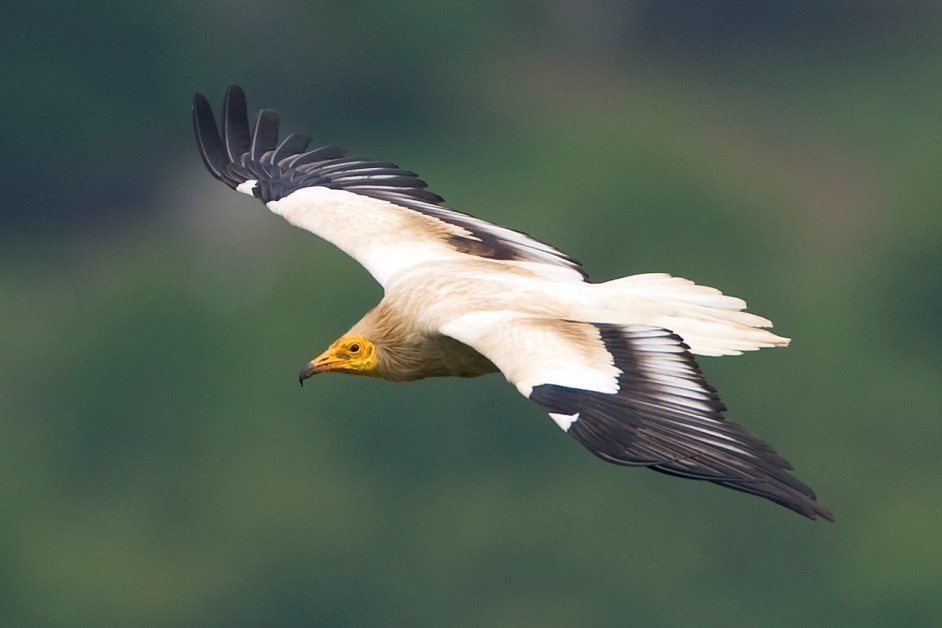 Египетски лешояд в полет / сн. F. Robiller ©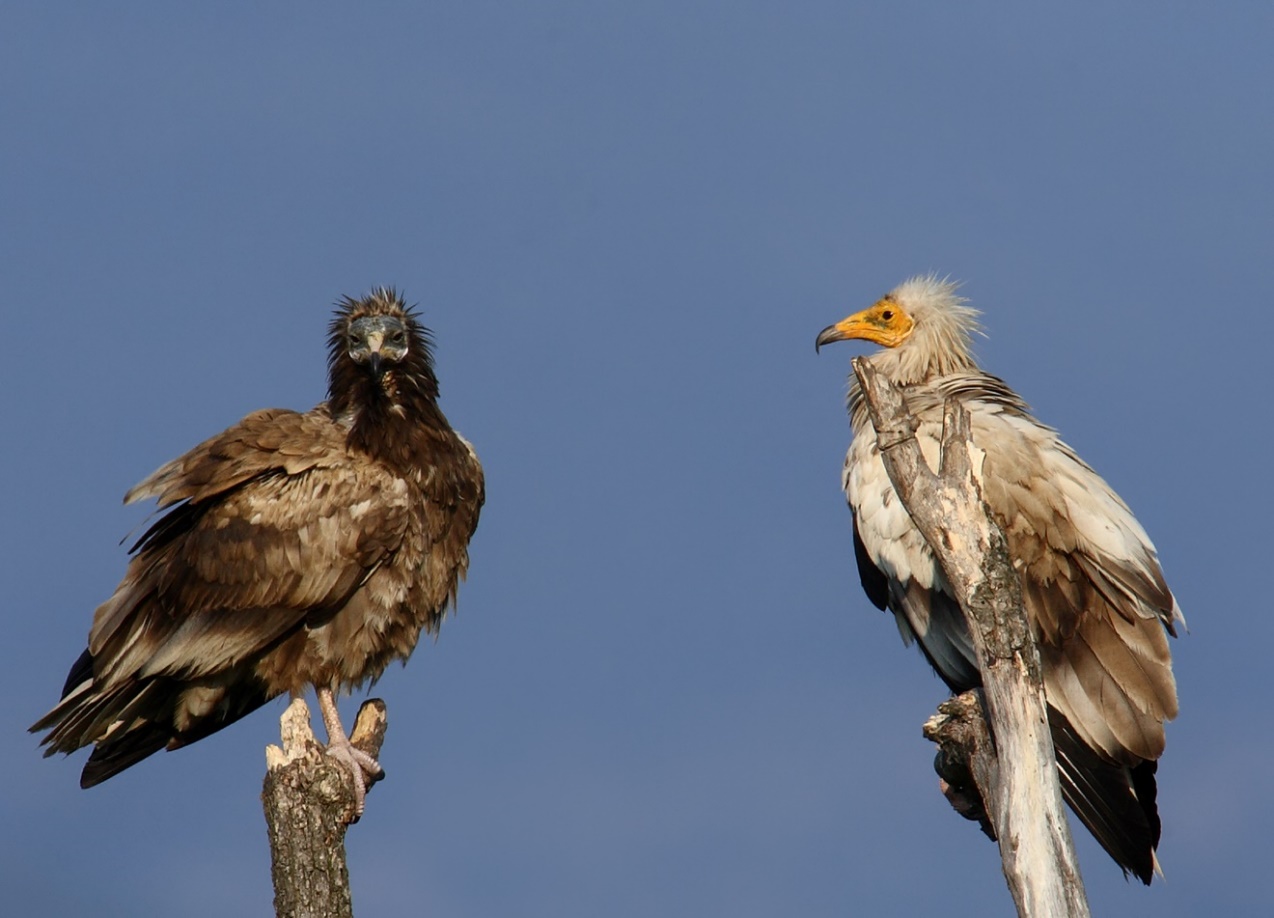 Млад (ляво) и възрастен (дясно) египетски лешояди / сн. И. Дамянов ©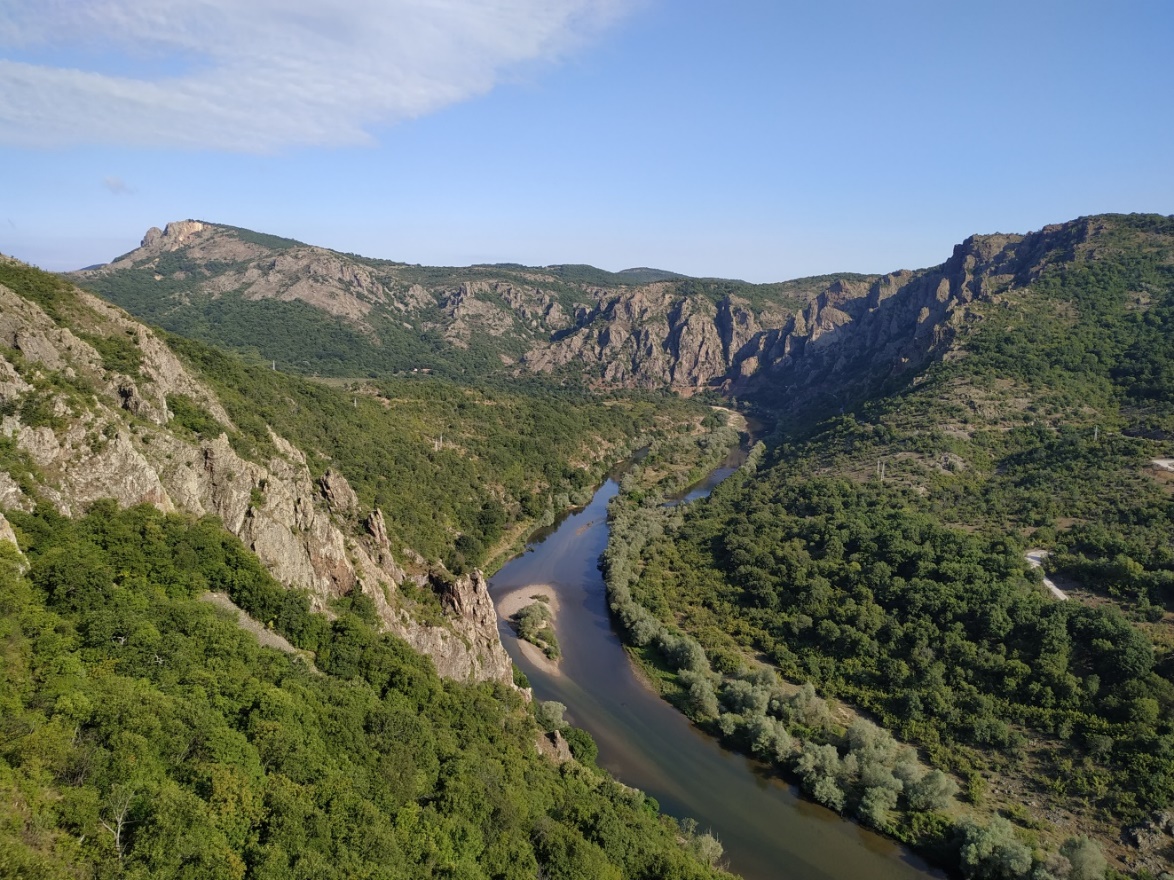 Типично гнездово местообитание в Източни Родопи / сн. Е. Йорданов ©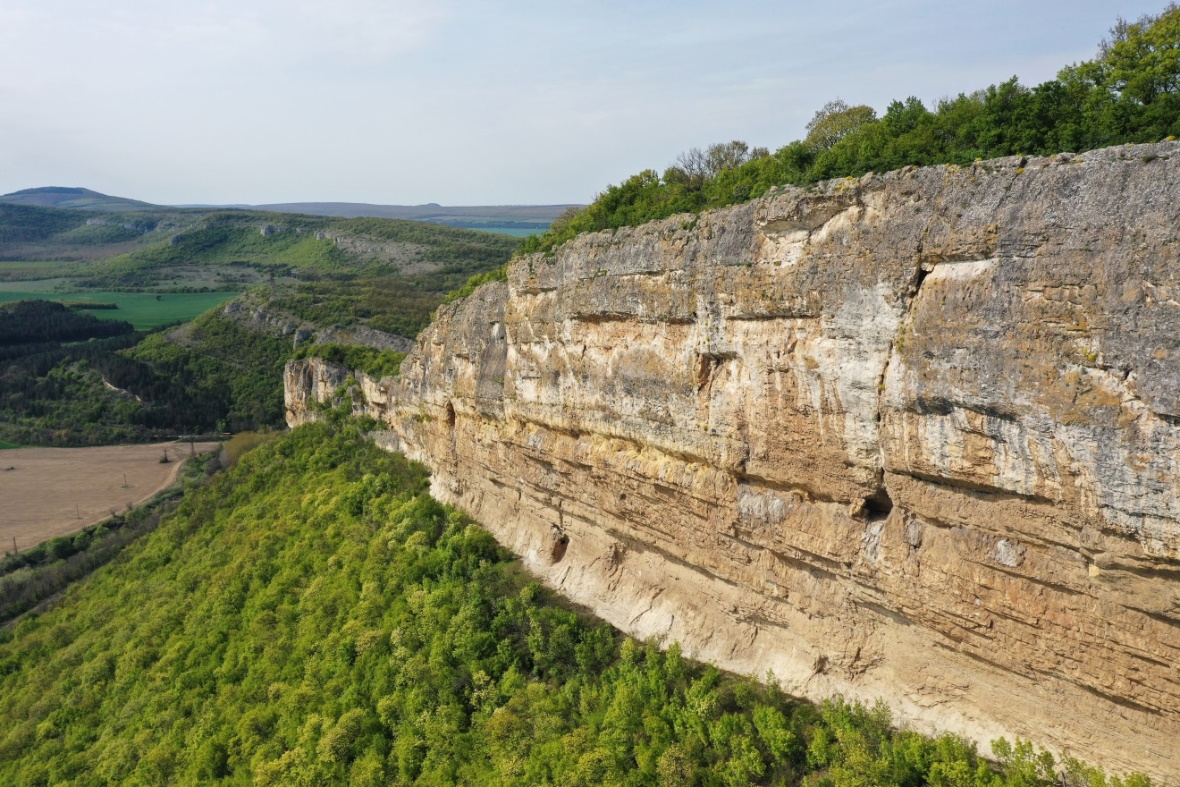 Типично гнездово местообитание в Провадийско-роякско Плато / сн. Д. Градинаров ©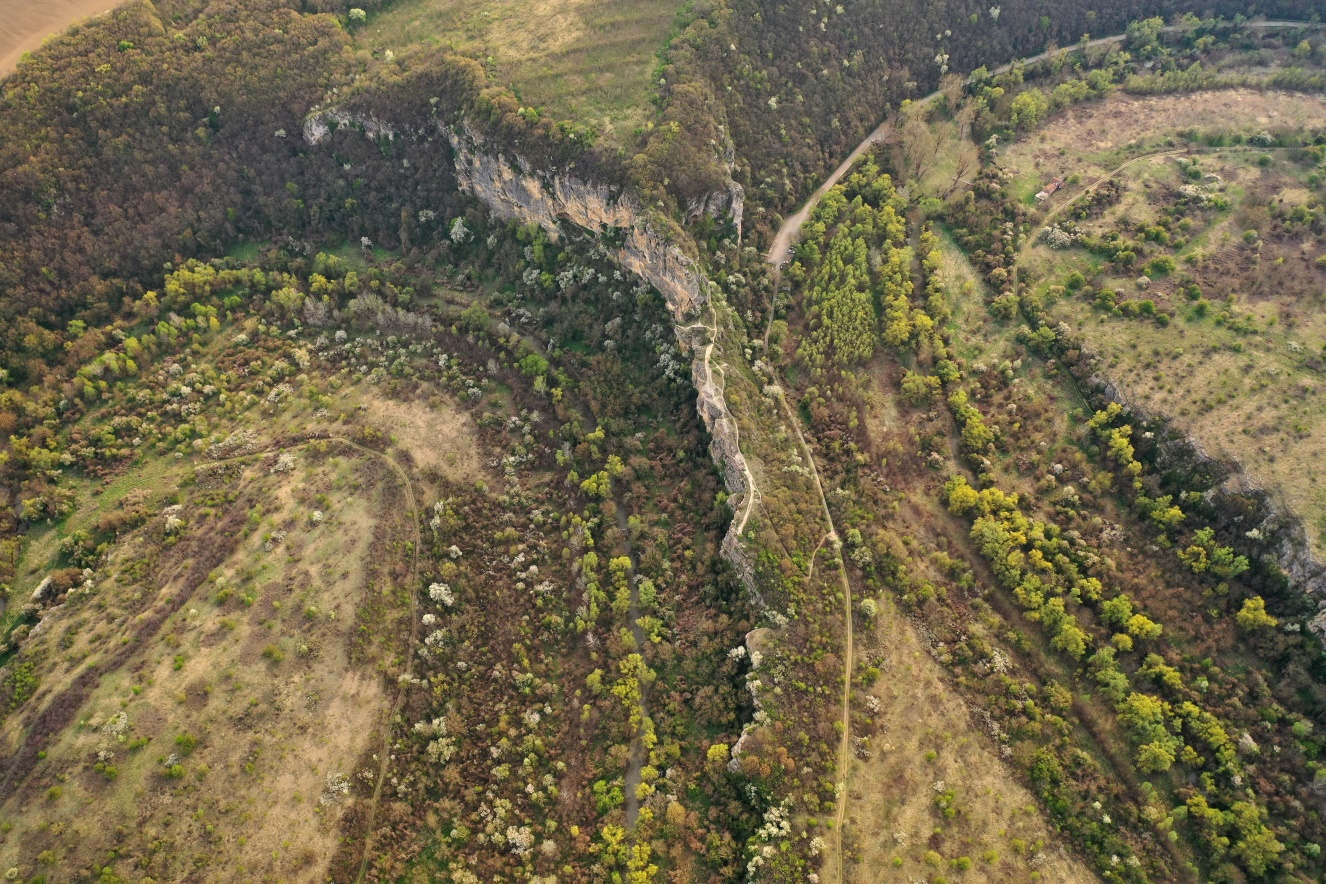 Типично гнездово местообитание в Ломовете / сн. Д. Градинаров ©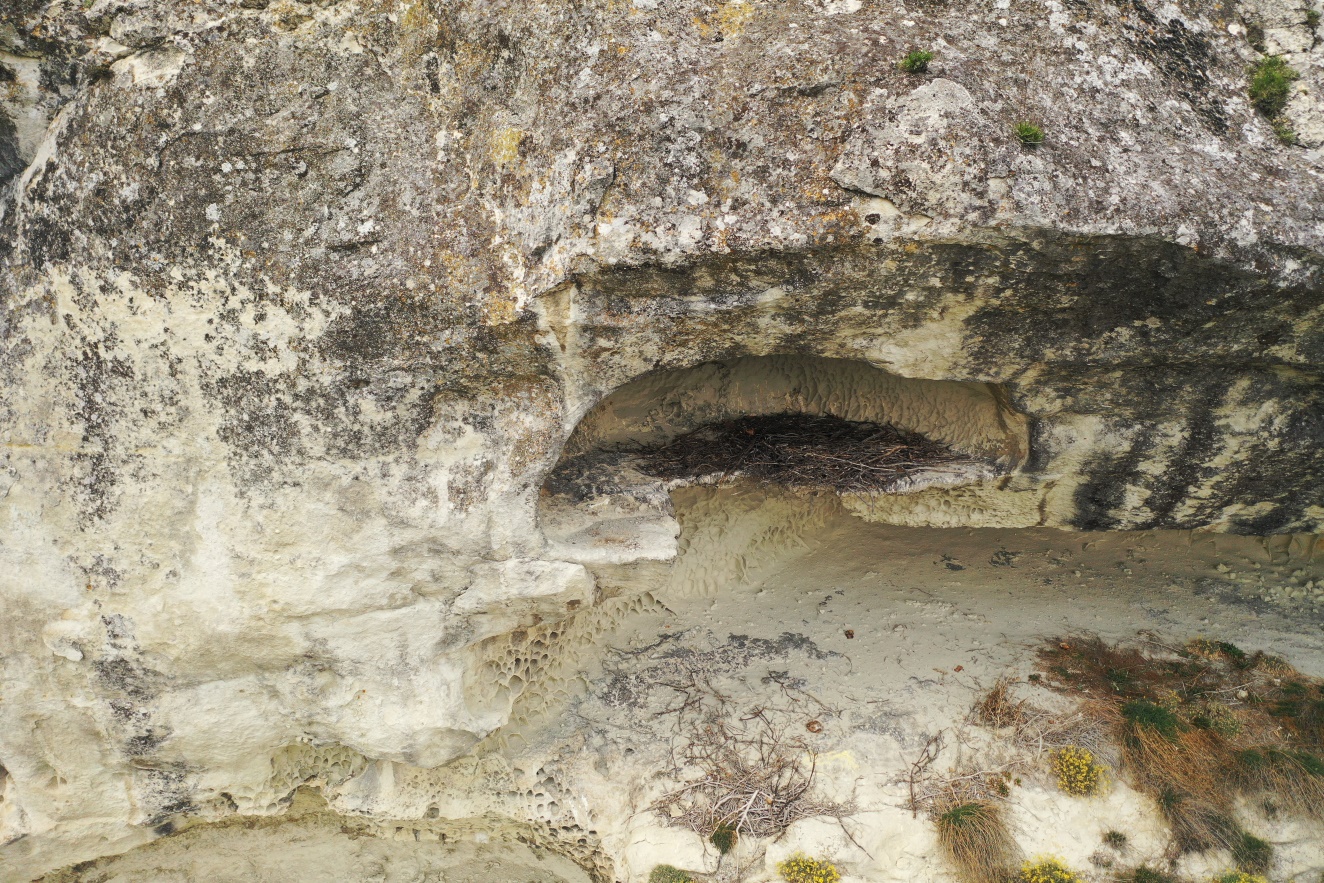 Гнездова ниша / сн. Д. Градинаров ©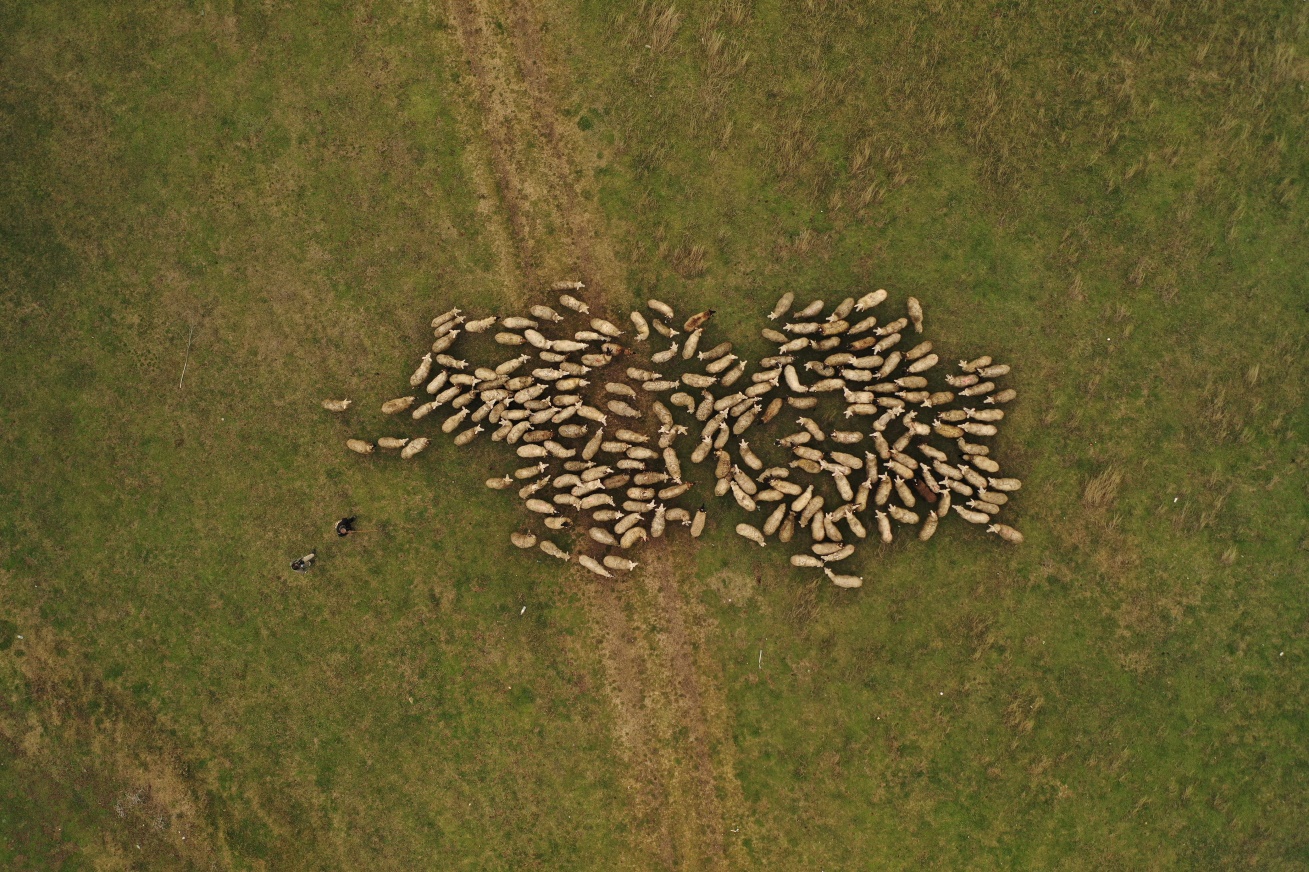 Хранително местообитание - пасище / сн. Д. Градинаров ©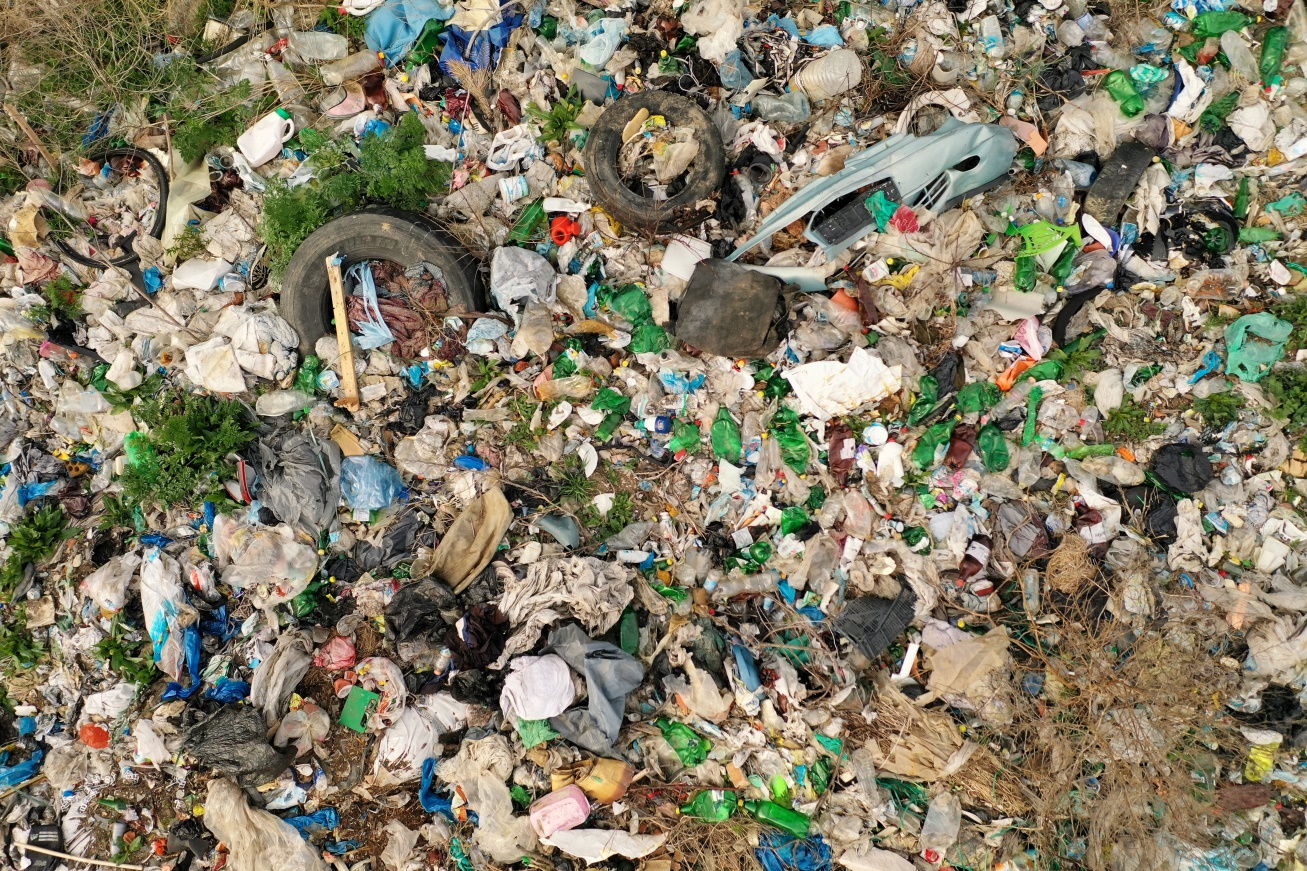 Хранително местообитание - сметище / сн. Д. Градинаров ©ДейностДейностТериториален обхват (% разпределение на бюджет)Описание на разходитеУправление и администрацияХонорари - работа на теренХонорари - работа на теренХонорари - работа на теренХонорари - работа на теренХонорари - работа на теренТранспорт - работа на теренТранспорт - работа на теренТранспорт - работа на теренТранспорт - работа на теренХонорари - камерална работаХонорари - камерална работаХонорари - камерална работаХонорари - камерална работаМатериали, консумативи, услугиМатериали, консумативи, услугиДейностДейностТериториален обхват (% разпределение на бюджет)Описание на разходитеУправление и администрациябр. дни на год.год.ставка  на дендневни и хотелобщокм на год.год.лв на кмобщобр. дни на год.год.ставка  на денобщоОписаниеСума, лв с ДДС1.1Обезопасяване на складове за потенциално опасни за египетския лешояд пестицидиНационален / 5 км около активни гнезда в общини: Иваново (10%), Шумен (10%), Маджарово (10%), Ивайловград (10%), Крумовград (10%), Момчилград (10%), Кърджали (10%), Провадия (10%), Дългопол (10%), Белослав (10%)Теренно проучване; комуникация с общини; Наемане на лицензирани фирми за обезвреждане на опасни отпадъци37 575105250400016500100050,52500552506250Обезопасяване на 20 тона пестициди х 5000 лв/тон1000001.2Разработване на ефективна схема за застраховане на домашни животни и изплащане на компенсации във връзка с щети от хищнициРегионален / 5 км около активни гнезда в общини: Маджарово (15%), Крумовград (15%), Момчилград (15%), Кърджали (15%), Ивайловград (15%), Любимец (2%), Стамболово (2%), Харманли (2%), Руен (2%), Дългопол (2%), Провадия (9%), Аврен (2%), Девня (2%), Белослав (2%)Работа с живтновъди по места; Работа със застрахователни агенции; Тестване на пилотна схема за застраховане на домашни животни и компенсиране на щети от хищници16 200105250400016500200050,5500010525012500Компенсиране на 20 животновъди х 1000 лв/животновъд200001.3Въвеждане на забрани за изграждане на ветрогенератори при изготвяне на заповедите за ЗТ и ЗЗНационален / 5 км около всяко активно гнездо, площадки за подхранване, места за струпвания в Защитени зони: „Русенски Лом“, „Провадийско-Роякско плато“, „Камчийска планина“, „Студен кладенец“, „Крумовица“, „Мост Арда“, „Маджарово“, „Бяла река“, „Котленска планина“, в ПП „Русенски Лом“ и в Защитени местности: „Мадарски скални венци“, „Петрича“, „Средна Арда“, „Големия сипей“, „Орешари“, „Черната скала“, „Гюргена“ и „Урушки скали“  .Мониторинг на инвестиционните намерения - не са необходими допълнителни средства01.4Изготвени и включени в ПУ на ЗЗ и ЗТ забрани и режими за ограничаване на безпокойството на вида по време на размножителния периодНационален / 600 метра радиус около всяко гнездо в ЗТ и ЗЗ (виж Табл. 2 и Табл. 3)Разработване на промяна в нормативната уредба - не са необходими допълнителни средства001.5Създаване на работещ механизъм, за оставяне на трупове на пашуващи животни на пасището за храна за мършоядните птициНационален / ЗЗ „Провадийско-Роякско плато“, ЗЗ „Камчийска планина“, ЗЗ „Котленска планина“ , ЗЗ „Студен кладенец“, ЗЗ „Крумовица“, ЗЗ „Мост Арда“, ЗЗ „Маджарово“ и ЗЗ „Бяла река“ (виж Табл. 2)Разработване на промяна в нормативната уредба - не са необходими допълнителни средства001.6Въвеждане на временни ограничителни режими за ползване на опасни за птиците ПРЗ и стимулиране на биопроизводствотоНационален / 5 km радиус около всяко активно гнездо в общини Хасково, Кърджали, Сливен, Бургас, Шумен, Варна, Русе, Маджарово, Крумовград, Ивайловград, Любимец, Стамболово, Харманли, Руен, Дългопол, Провадия, Девня, Белослав, Момчилград, 
Защитени зони - „Врачански Балкан“, „Карлуковски карст“, „Русенски Лом“, „Провадийско-Роякско плато“, „Камчийска планина“, „Студен кладенец“, „Крумовица“, „Мост Арда“, „Маджарово“, „Бяла река“, „Котленска планина“, Защитени територии - ПП „Врачанки Балкан“, ПП „Русенски Лом“, ЗМ „Мадарски скални венци“, ЗМ „Карстовия район Голямата канара“, ЗМ „Петрича“, ЗМ „Юмрук скала“, ЗМ „Средна Арда“, ЗМ „Големия сипей“, ЗМ „Орешари“, ЗМ „Каракая“, ЗМ „Гюргена“, ЗМ „Меандри на Бяла река“, ЗМ „Урушки скали“Разработване на промяна в нормативната уредба - не са необходими допълнителни средства001.7Приемане на нормативен акт, с който се въвеждат работещи схеми за поддържане на пасищата в благоприятно състояниеНационален / 5 km радиус около всяко активно гнездо в общини Хасково, Кърджали, Сливен, Бургас, Шумен, Варна, Русе, Маджарово, Крумовград, Ивайловград, Любимец, Стамболово, Харманли, Руен, Дългопол, Провадия, Девня, Белослав, Момчилград, 
Защитени зони - „Врачански Балкан“, „Карлуковски карст“, „Русенски Лом“, „Провадийско-Роякско плато“, „Камчийска планина“, „Студен кладенец“, „Крумовица“, „Мост Арда“, „Маджарово“, „Бяла река“, „Котленска планина“, Защитени територии - ПП „Врачанки Балкан“, ПП „Русенски Лом“, ЗМ „Мадарски скални венци“, ЗМ „Карстовия район Голямата канара“, ЗМ „Петрича“, ЗМ „Юмрук скала“, ЗМ „Средна Арда“, ЗМ „Големия сипей“, ЗМ „Орешари“, ЗМ „Черната скала“, ЗМ „Гюргена“, ЗМ „Меандри на Бяла река“, ЗМ „Урушки скали“Разработване на промяна в нормативната уредба - не са необходими допълнителни средства001.8Осигуряване на пълно покритие на популацията на египетския лешояд от националната екологична мрежаНационален / (виж Табл. 2 и Табл. 3)Разработване на промяна в нормативната уредба - не са необходими допълнителни средства01.9Мониторинг на инвестиционните намерения около гнездата на видаНационален / Радиус 2 km от активните гнезда и тези изоставени през последните 5 години (виж Табл. 2 и Табл. 3)Мониторинг на инвестиционните намерения - не са необходими допълнителни средства002.1Прилагане на добри практики за ограничаване на щетите от хищнициРегионален / 5 km около всяко активно гнездо в общини Хасково, Минерални бани Любимец, Харманли, Маджарово, Ивайловград, Стамболово, Крумовград, Момчилград,  Черноочене, Кърджали - (общо до 80% от бюджета); община Руен (Бургас), Дългопол, Провадия, Аврен, Долни чифлик (Варна) (общо до 20%)Закупуване на електропастири, добри овчарски кучета и др. за 100 животновъда, отпечатване на ръководство за добри практики 1000 бр.61 800201025016000660002000100,510000101025025000100 животновъди х 1000 лв електропастир и/или куче, ръководство дизайн, предпечат и печат 1000 бр. х 5 лв1050002.2Хуманно регулиране на популациите от скитащи кучета, нанасящи щети на селскостопанските животни и дивечаНационален  / 30 km радиус около всяко активно гнездо в 
общини Маджарово, Крумовград, Момчилград (общо до 50% от бюджета); община Иваново (Русе) - (10%); община Сливен (5%), община Карнобат (5%); община Каспичан (5%), община Шумен (5%); община Руен (Бургас) (5%); община Провадия (10%), Аврен (Варна) (5%)Издирване и улавяне на скитащи кучета. Кастрация и регистрация на кучета. 19 650510250400016500800100,5400041025010000Кастрация и регистрация на 500 кучета х 70 лв350002.3Увеличаване броя на екипите за борба с отровите с обучени кучета в ключовите за опазването на вида райониРегионален / общини Хасково (50%) и Варна (50%)Обучение в чужбина на инструктори за работа със служебни кучета за борба с отровите. Закупуване на обучени кучета за борба с отрови.Храна, медицинско обслужване, консумативи и оборудване за служебните кучета.35 3582812503360103603000100,51500051025012500Такса двуседмично обучение 4000 лв; Самолетни билети 2*1000 лв; Закупуване на 2 кучета х 20000 лв; Храна, медицинско обслужване, консумативи и оборудване за 2 служебни кучета х 10 години х 1700 лв800003.1Поддържане на изградените до момента големи площадки за подхранванеНационален / ЗЗ „Студен Кладенец“ (35%), ЗЗ „Маджарово“ (27%), ЗЗ „Сините Камъни (5%), ЗЗ „Котленска планина“ - (5%), ЗЗ „Провадийско-роякското плато“ (10%), ЗЗ „Ломовете“ (5%), ЗЗ „Врачански Балкан“ (5%), ЗЗ „Кресна“ (5%) и ЗЗ „Сакар“ (3%)Минимални разходи за поддържане площадка на година (3 подхранвания на месец): гориво, дневни, консумативи75 3008010250160002160006000100,5300002102505000Разработена е схема за трупосъбиране, която обезпечава нуждата от купуване на месо03.2Изграждане на мрежа от малки площадки за подхранване в ключови райони на скитане и исторически гнездови местаНационален / общини Харманли (10%), Черноочене (10%), Минерални бани (10%), Иваново (10%), Карнобат (10%), Руен (10%), Провадия (10%), Аврен (10%), Шумен (10%), Сливен (10%)Закупуване на земя; изграждане на площадки. Поддържане на площадките с 3 подхранвания на месец за 8 месеца на година. (NB: Идеята е тези площадки до голяма степен да се поддържат от местни фермери на доброволен принцип)198 33020410250408005508003000100,51500051025012500Закупуване на земя за площадка минимум 2 дка * 6 площадки * 900 лв/дка=10 800 лв; ограда на 6 площадки 12 000 лв; 10 000 лв / площадка за наемане на фирма за изграждане828003.3Индивидуално подхранване на отделни двойки египетски лешоядиРегионален / ЗЗ Ломовете (15%), ЗЗ "Провадийско-Роякско плато" (40%), ЗЗ "Камчийска планина" (15%), община Аврен (30%)Извършване на подхранвания минимум 8 пъти месечно (април – септември) за 5 двойки211 69824010250480006480005000100,52500051025012500Месо за подхранване 16 кг х 6 месеца х 7 двойки х 10 години х 3 лв/кг201604.1Обезопасяване на всички рискови електропроводи в гнездовите територии на видаНационален / 5 км радиус около всяко активно гнездо в общини Иваново (10%), Шумен (5%), Каспичан (5%), Провадия (10%),  Аврен (20%), Дългопол (5%), Руен (5%), Маджарово (15%), Крумовград (15%), Стамболово (10%)Обезопасяване на рискови електропроводи в гнездовите територии на вида (NB: работата по изолирането се покрива от електроразпределителните дружества)241 3800Изолатори и/или дивертори за 4000 стълба8046004.2Обезопасяване на всички рискови електропроводи на местата за струпване и регулярно хранене на видаНационален / 5 km радиус около известните места за струпване и хранене в общини Карнобат (10%), Две могили (10%), Котел (5%), Кресна (10%), Хасково (10%),  Минерални бани (5%), Харманли (10%), Стамболово (5%), Кърджали (10%), Крумовград (10%), Момчилград (10%), Маджарово (5%)Обезопасяване на  рискови електропроводи на местата за струпване и регулярно хранене на вида (NB: работата по изолирането се покрива от електроразпределителните дружества)12 0000Изолатори и/или дивертори за 1000 стълба400004.3Използване на безопасна за птиците електрическа инфраструктура при подмяна на съществуващата такава или при изграждане на нова в ключовите за вида местаНационален / 5 km радиус около активни гнезда, площадки за подхранване, места за струпвания в общини Маджарово, Стамболово, Крумовград, Момчилград, Кърджали и Ивайловград (общо до 50%), общини Аврен, Белослав, Провадия (общо до 30%), общини Иваново, Две могили  (общо до 10%), община Сливен, Котел  (общо до 10%)Разработен и пуснат в експлоатация тип електропреносен стълб, който не представлява риск за птиците00За сметка на ЕРП5.1Охрана на гнезда, изложени на рискНационален / ЗЗ"Маджарово", ЗЗ"Мост Арда", ЗЗ"Студен Кладенец", ЗЗ"Крумовица" (общо до 80%), ЗЗ"Провадийско-Роякско плато" (10%), община Аврен (10%)Пътни и дневни за доброволците, които охраняват гнездата25 80010010050000510002000100,5100001010250250005.2Рехабилитация на египетски лешояди с установен твърде нисък шанс за оцеляване, и последващото им връщане в природата или включване в размножителни програмиНационален и международенРазходи за ветеринарно-медицинско обслужване, рехабилитация и транспорт на лешояди, вкл. по миграционния път9 87031025024009900600100,53000рехабилитация на 10 инд х 2000 лв200006.1Поддържане и разширяване на популацията от балкански, или генетично близки популации, отглеждана и размножавана на затвореноМеждународенЗакупуване на земя за изграждане на волиери; Инфраструктура: изграждане на нови волиери; Грижа за размножаващите се двойки на затворено - 10 дв. за 10 г (вкл. персонал, транспорт, видеонаблюдение, храна, медицинско обслужване и др. разходи)255 00024010250060000040102501000001 парцел х 10 000 лв; Външна услуга за строеж на 7 нови волиери х 10 000 лв; Камери за видео наблюдение и  компоненти 20 000; медицински консумативи 20 000; доставки на храна за птиците *10 години * 2000; транспортни разходи 5 птици * 2000 лв1500006.2Подсилване на популацията с индивиди, отгледани на затворено, според резултатите от научно утвърден популационен моделНационален и международенИнфраструктура: изграждане на нови волиери; Грижа за птиците предназначени за пускане; Закупуване на предаватели; Такси за данните от предавателите; Транспорт на птици133 8006010250480001980002000100,51000041025010000Планиране, изграждане и поддръжка на 1 волиера х 60 000 лв; 60 предавателя х 2400 лв, такси за предаватели 400 лв х 10 години; транспорт на 10 птици * 2000 лв2280006.3Изземване на диви малки от гнездата, при нужда, и освобождаването им чрез метода на отложеното освобождаванеНационален и международен (Пан-балкански)Грижа за птиците иззети от гнездата и предназначени за пускане13 2604102503200132001200100,560002102505000Консумативи за 20 инд * 1000 лв200007.1Разработване на нова мярка за подпомагане и стимулиране на екстензивното животновъдствоЛокален / ЗЗ„Студен кладенец“, „Крумовица“, „Мост Арда“, „Маджарово“, „Бяла река“  (общо до 80%); „Провадийско-Роякско плато“, „Камчийска планина“, „Котленска планина“ (общо до 20%)Субсидии за подпомагане и стимулиране на екстензивното животновъдство30 00000Субсидии за подпомагане и стимулиране на екстензивното животновъдство при поне 20 животновъда: общо 10000 лв х 10 години1000007.2Разселване на едри тревопасни животни в Източни РодопиЛокален / общини Момчилград (60%), Крумовград (20%), Маджарово (20%)Закупуване на елени; Изграждане на ограждения; Храна, медикаменти за елените; Специализиран автомобил и поддръжка; Поддръжка на автомобил320 25015010250300004050002000100,5100001012502500500 елена х 1000 лв; 1 ограждение х 20 000 лв; храна и медикаменти за елените 5000 лв х 10 г; 1 специализиран автомобил х 50 000 лв; ремарке х 5000 лв; поддръжка на автомобил 2500 лв х 10 г6500008.1Картиране и мониторинг на гнездовата популация и заплахите около гнездата на египетския лешоядНационаленПътни и дневни за полеви проучвания на цялата популация; закупуване на автомобил и екипировка за мониторинг121 8008010250640002640004000100,5200001010250250004x4 автомобил * 50 000 лв; 2 броя тръби * 7000 лв; 5 броя бинокли * 600; 1 дрон за мониторинг на недостъпни гнезда * 30 000 лв970008.2Картиране и мониторинг на заплахите и числеността на вида в местата за хранене и струпване на египетски лешоядиНационаленПътни и дневни за полеви проучвания34 950301025024000990001000100,55000510250125008.3Маркиране на египетски лешояди с GPS предавателиНационален и международенТеренна работа за улавяне и маркиране на египетски лешояди; закупуване на GPS предаватели; такси за предавателите45 90010102508000330001000100,5500010102502500035 предавателя х 2400 лв, 10 капана * 200 лв, такси за предаватели 400 лв х 10 години900008.4Провеждане на токсикологични изследвания за установяване наличието на отрови, тежки метали и антибиотици в живи и мъртви египетски лешоядиНационаленТоксикологичен анализ на 30 птици2 70000Токсикологичен анализ на 30 птици х 300 лв90008.5Идентифициране на рискови за вида електропроводиМеждународен / България (области Хасково, Кърджали, Сливен, Бургас, Шумен, Варна и Русе) и по миграционния път (Турция, Саудитска Арабия, Етиопия, Чад, Судан)Командировъчни разходи (пътни - самолетни билети, дневни, нощувки) и разходи за наемане на местен водач/партньор и автомобили за eдна експедиция до Близкия Изток и една до Африка14 040202250480014800200020,5200020225010000Самолетни билети за 2 експерта х 2 експедиции 6000 лв; наем на автомобил за 10 дни * 2 експедиции * 500 лв наем кола/ден = 10 000 лв; наем на водач за 2 експедиции * 10 дни * 200 лв/ден 4 000 лв200008.6Поставяне на фотокапани за мониторинг на ползването от египетски лешояди на площадките за подхранване на мършоядни птици Национален (виж дейности 3.1 & 3.2)Закупуване на фотокапани за мониторинг на площадки за подхранване; Анализ на снимките; 37 200251025020000825001500100,5750010102502500015 фотокапана х 600 лв90008.7Мониторинг на местата с премиграционни струпвания на видаНационален (виж дейности 3.1 & 3.2)Посещение на местата за предмиграционни струпвания в края на гнездовия сезон; Събиране и обобщаване на данните;6 660410250320013200800100,5400021025050008.8Мониториране на смъртността и поведението на гнездящите двойки чрез камери и фотокапаниРегионален / общини Маджарово (20%), Крумовград (50%), Стамболово (10%), Момчилград(10%), Провадия (10%)Закупуване на фотокапани за мониторинг на смъртността и поведението на гнездящите двойки; Анализ на снимките; 32 340211025016800693001500100,5750010102502500010 фотокапана х 600 лв60008.9Генетичен мониторинг на популациятаМеждународенГенетичен анализ на 40 птици (в синергия с дейности 5.2, 6.3, 8.3, 8.4)12 0000Генетичен анализ на 40 птици х 1000 лв400008.10Мониторинг на промените в хранителния спектър на видаНационален / ЗЗ Ломовете, ЗЗ Провадийско-Роякско плато, ЗЗ Камчийска планина, ЗЗ Студен кладенец, ЗЗ Крумовица, ЗЗ Моста Арда, ЗЗ Маджарово, ЗЗ Бяла река, и общини Аврен,  Черноочене, Момчилград и КрумовградНаемане на експерт за анализ на хранителните остатъци и написване на научна статия; Пробите се събират чрез дейност 9.1 – не са необходими допълнителни средства4 5000601250150008.11Провеждане на социологическо проучване за оценка промените в нагласите на обществото към видаНационален / области Хасково, Кърджали, Сливен, Бургас, Шумен, Варна и РусеНаемане на социологическа агенция12 0002 социологически изследвания х 20 000 лв400008.12Провеждане на цялостен мониторинг и оценка на ПланаНационаленНаемане на изпълнител24 000804250800009.1Изграждане на мрежа от местни поддръжнициНационален / ЗЗ„Студен кладенец“, „Крумовица“, „Мост Арда“, „Маджарово“, „Бяла река“  (общо до 80%); „Провадийско-Роякско плато“, „Камчийска планина“, „Котленска планина“ (общо до 15%); „Ломовете" (до 5%)Провеждане на кампании за включвае на местни хора в опазването на вида; (в синергия с дейност 2.1)20 40010102508000330001500100,575003102507500Закупуване на материали, оборудване и консумативи за провеждане на кампания 2000 лв х 10 г200009.2Провеждане на обучения и семинари за разследване на престъпления срещу природатаНационален и международенПровеждане на семинари. Специализации в чужбина. Консумативи и материали17 1000Провеждане на 5 семинара х 4000 лв. (вкл. разходи на обучаващите), 5 обучения в чужбина х 5000 лв, произвеждане на 100 кита х 100 лв, закупуване на 4 фризера х 500 лв570009.3Разработване на централизирани инструменти за събиране на информация за нелегално използване на отрови и други престъпления срещу околната средаНационаленПоддържане на база данни и специализирана телефонна линия. Могат да се ползват съществуващи платформи без да са необходими допълнителни средства1 87505525062509.4Повишаване на капацитета на граничните власти за борба с трафика на защитени видове и техни частиНационален / общини Столична (30%), Бургас  (30%), Варна  (30%), Пловдив  (5%) и Горна Оряховица  (5%)Провеждане на семинари за повишаване на капацитета на граничните власти за борба с трафика на защитени видове и техни части8 2446125048019802000100,5100001412503500Провеждане на 2 семинара х 6000 лв (включително наем на зала, кетъринг).1200010.1Провеждане на локални информационни кампании и събитияЛокален / общини Русе (10%), Шумен (5%), Белослав (10%), Провадия (15%), Маджарово (20%), Крумовград (20%), Ивайловград (10%), Кърджали (5%), Момчилград (5%)Провеждане на локални информационни кампании и събития34 9208102506400264002000100,51000081025020000Дизайн и изработване на комуникационни материали (флаг/банер/стикер - 4000 лв, наемане на озвучителна техника 2000 лв * 10 години6000010.2Печат и разпространение на информационни и комуникационни материалиЛокален / общини Русе (10%), Шумен (5%), Белослав (10%), Провадия (15%), Маджарово (20%), Крумовград (20%), Ивайловград (10%), Кърджали (5%), Момчилград (5%)Дизайн и печат на информационни и комуникационни материали - книги, стикери, брошури, календари, картички и др., както и на брандирани с египетски лешояд текстилни и други комуникационни материали - тениски, бутилки, шапки, якета, раници и др. (paзпространението в рамките на дейност 10.1)20 62500015525018750Дизайн, предпечат, печат на общо 16 вида информационни и комуникационни материали в тираж общо 10 000 бр.x 5  лв (средна цена за материал)5000010.3Поставяне на информационни табелиЛокален / (по 1 табела в ЗЗ съобразно Табл. 2)Дизайн, печат и поставяне на информационни табели5 838622509603960200020,52000522502500Дизайн, печат на 11 табели (поръчка на табели и постаменти) х 1000 лв1100010.4Мултимедийно представяне за живота на египетския лешояд и нуждата от неговото опазванеЛокален / общини Русе, Шумен, Белослав, Провадия (общо до 30%), и Маджарово, Крумовград, Ивайловград, Кърджали, Момчилград (общо до 70%)Заснемане, монтаж и излъчване на 5 документални филма. Дизайн и печат, транспорт на пътуваща изложба.24 0902032504800198002500100,51250020325015000Сценарии, Заснемане, монтаж на 5 бр. документални филми  х 5000 лв. Дизайн и печат на 1 пътуваща изложба 1 х 8000 лв.3300010.5Предоставяне на информация за чувствителните за вида места на всички туроператори, собственици на хотели и къщи за гостиЛокален / общини Русе, Шумен, Провадия и Варна  (общо до 30%), и Маджарово, Крумовград, Ивайловград, Любимец, Стамболово,  Харманли (общо до 70%)Транспорт, дизайн и печат на материали, камерална работа17 7001052504000165005000100,52500051025012500Дизайн, предпечатна подготровка, печат на печатни материали, свързани с темата (брошури, стикери) 1000 бр  x 5 лв500011.1Провеждане на национални информационни кампании и събитияНационаленОрганизиране и/или участие на събития и въвличане на известни личности в събитията41 1906102504800198001500100,57500101025025000 Разходи за такси за участие в 10 събития 1000 лв - 10 000 лв . Разходи за организиране на 3 по-големи събития с въвлечени личности, 3 х 5000 лв  (флагове, заснемане на събитието, озвучитена техника)8500012.1Отбелязване на  Международния ден на лешоядите (IVAD) и Международния ден на мигриращите птици (WMBD)МеждународенОрганизиране, реклама в социалните мрежи, комуникация с медии, онлайн комуникация11 3104102503200132001000100,5500071025017500Реклама за събития на година 20 събития * 100 лв/събитие200012.2Поддържане на кампанията „Миля за египетския лешояд“МеждународенОрганизиране, реклама в социалните мрежи, комуникация с медии, онлайн комуникация10 80000101025025000Реклама  100 лв на събитие x 10 = 1000лв, абонамент в онлайн софтуер за управление на състезания 1000 x 10 - 10 000 лв1100013.1Поддържане и обновяване на интерактивни изложби в информационни центрове и музеиЛокален / Общини Маджарово (50%) и Русе (50%)Поддръжка и обновяване на интерактивни изложби за лешоядите8 892422506402640100020,51000542505000Дизайн 1500 лв; Предпечат и печат 3500 лв; Поддръжка и обновяване на интерактивните изложби за лешоядите в Природозащитен център „Източни Родопи“ и Регионален исторически музей - Русе 5000 лв х 4 г2100013.2Въвеждане на образователна програма за извънкласна дейност за началните и средни училищаРегионален / общини Русе, Шумен, Провадия, Варна, Белослав (общо до 30%), и Маджарово, Крумовград, Ивайловград, Момчилград, Хасково, Кърджали (общо до 70%) Отпечатване и въвеждане на образователно помагалото и интерактивни игри за извънкласна работа20 14510325024009900150030,5225020325015000Отпечатани и въведени 100 бр. помагало и 100 бр. образователни игри 200 бр. х 200 лв4000013.3Въвеждане на образователна програма за извънкласна дейност за висшите учебни заведенияНационаленСъздаване и разпространение на помагала и информационни материали, насочени към висшите учебни заведения, изнасяне на презентации4 87510525040001000150050,53750652507500отпечатване на помагало за ВУЗ 100 бр. х 40 лв 400014.1Изготвяне на ръководство за безопасна за птиците енергийна инфраструктураМеждународенИзготвяне и разпространение на ръководство с добри практики в дигитален формат4 308622509603960100020,510001422507000заснемане, монтаж и обработване на видео инструкция240014.2Изготвяне на карта на чувствителните за египетския лешояд зони за реализирането на енергийни инфраструктурни проектиНационаленРазработване на картите от експерт1 500000522502500сървър, обновяване на картата (ревизираане на картата) - 2500 лв250014.3Разработване на информационни инструменти за сайтове за катерачни и пещерни обектиНационаленРазработване на картa на чувствителност, припокриваща катерачните и пещерни обекти в страната (вкл. и бъдещи/потенциални) със скали, на които гнездят египетски лешояди и други редки и застрашени скалогнездещи птици. Срещи за представяне на картите.5 9706525024009900150050,5375055250625014.4Разработване на информационни инструменти за туристически сайтове и медийни платформиНационаленРазработване на препоръки за поведение при посещение на защитени зони и защитени територии1 50000102250500014.5Промотиране на използването на безоловни муницииРегионален / ЗЗ „Студен кладенец“, „Крумовица“, „Мост Арда“, „Маджарово“ и „Бяла река“ (общо до 70%) и ЗЗ „Провадийско-Роякско плато“, „Камчийска планина“ и „Котленска планина“  (общо до 30%)Провеждане на срещи с ловни дружинки за промотиране на използването на безоловни муниции. Закууване на безоловни муниции.6 1054525016006600100050,52500552506250дизайн и печат на информационни материали по темата 1500 бр. Х  2 лв; безоловни муниции 1000  х 2 лв500014.6Промотиране използването на ветеринарно медицински препарати, които са безопасни за лешоядитеРегионален / ЗЗ „Студен кладенец“, „Крумовица“, „Мост Арда“, „Маджарово“ и „Бяла река“ (общо до 70%) и ЗЗ „Провадийско-Роякско плато“, „Камчийска планина“ и „Котленска планина“  (общо до 30%) Организиране на работни срещи за промотиране използването на ВМП, които са безопасни за лешоядите4 6054525016006600100050,5250055250625014.7Поддържане на добро международно сътрудничеството с работещите по опазването на лешоядите специалисти от Европа, Балканите и по миграционния път (Близкия Изток и Африка)МеждународенОрганизиране и провеждане на международна конференция и участие в междуанродни конференции32 1903525018005550150050,53750652507500За организирането на конференция: пътни, дневни, нощувки - 79 000, материали, банери, тениски - 7000, преводи на руски/англ/френски - 2500, наем зала 200090500